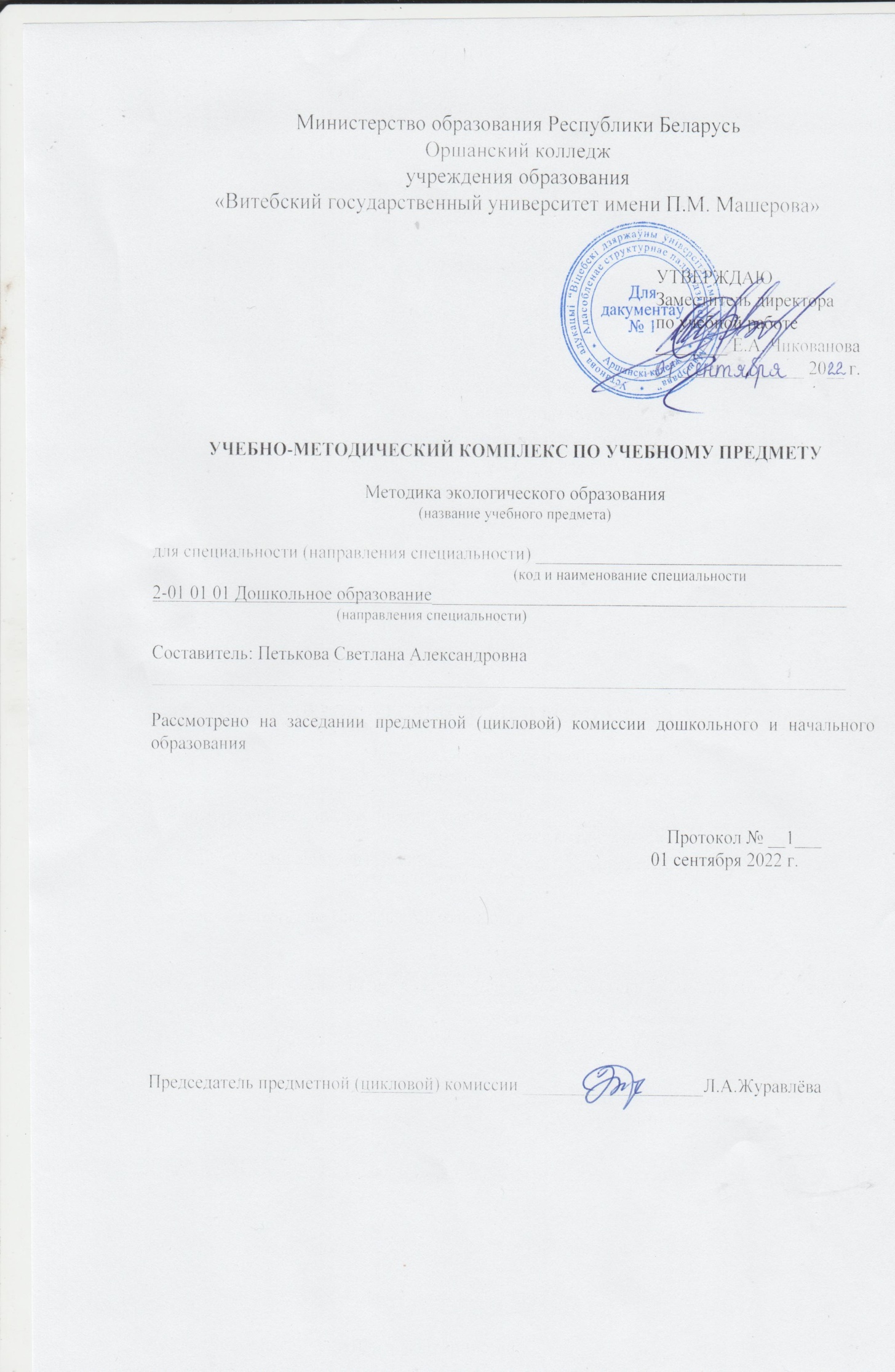 1.2.1. Вспомогательный раздел содержит элементы учебно-программной документации, учебно-методической документации:1.2.1.1. Выписка из образовательного стандарта по учебному предмету;Выпускник должен в области природоведения и методики экологического образования: знать на уровне представления: физико-географические особенности, общую характеристику флоры и фауны Беларуси;  основные теоретические положения методики экологического образования детей дошкольного возраста, природоведения; содержание учебной программы дошкольного образования в образовательной области "Ребенок и природа"; задачи, содержание эколого-природоведческой работы с детьми раннего и дошкольного возраста; принципы преемственности в работе учреждений дошкольного и общего среднего образования; систему организации эколого-природоведческой работы в учреждении дошкольного образования; знать на уровне понимания: основные положения нормативных правовых актов в области охраны окружающей среды; характеристику сезонов года, изменения в живой и неживой природе и их причины; требования к организации уголка природы в учреждении дошкольного образования; принципы отбора содержания знаний о природе в учебной программе дошкольного образования и в авторских программах экологического воспитания дошкольников; современные технологии планирования и проведения работы по ознакомлению с природой и экологическому образованию детей разных возрастных групп; содержание учебных изданий по проблемам экологии, природоведения и методики экологического образования дошкольников; уметь: распознавать наиболее распространенных представителей растительного и животного мира, определять их отличительные биологические особенности;использовать специальную терминологию и методики экологического образования; проводить психолого-педагогическое изучение уровня сформированности экологических знаний у детей разных возрастных групп, выявлять их отношение к природе; использовать разнообразные методики и технологии экологического образования детей разных возрастных групп; осуществлять планирование эколого-природоведческой работы; организовывать экологические зоны в помещении и на участке учреждения дошкольного образования; ориентироваться в научно-методической, справочной литературе и авторских программах экологического воспитания дошкольников, использовать их для решения педагогических задач; использовать технические средства обучения (в том числе интерактивные) при ознакомлении детей с природой, проведении работы по экологическому образованию.1.2.1.2. Выписка из учебного плана;УЧЕБНЫЙ ПЛАН УЧРЕЖДЕНИЯ ОБРАЗОВАНИЯ ПО СПЕЦИАЛЬНОСТИ(НАПРАВЛЕНИЮ СПЕЦИАЛЬНОСТИ) И СПЕЦИАЛИЗАЦИИдля реализации образовательной программы среднего специального образования,обеспечивающей получение квалификации специалиста со средним специальным образование (заочное обучение), Специальность      2-01 01 01     «Дошкольное образование» Срок получения                                         (код   (наименование специальности)  образования на основе:                                                                                                             общего среднего                                                                                                             образования – 2 года 10                                                                                                              месяцевПЛАН ОБРАЗОВАТЕЛЬНОГО ПРОЦЕССА1.2.1.3. Учебная программа             ОРШАНСКИЙ КОЛЛЕДЖ ВГУ ИМЕНИ П.М.МАШЕРОВА                                                                                                         УТВЕРЖДЕНО                    Ректор                                                                ВГУ имени П.М. Машерова                                                                                                          __________В.В.Багатырёва                                                            ____  ______________   2022г.  УЧЕБНАЯ ПРОГРАММАПО УЧЕБНОЙ ДИСЦИПЛИНЕ«МЕТОДИКА ЭКОЛОГИЧЕСКОГО ОБРАЗОВАНИЯ»по специальности 2-01 01 01 «Дошкольное образование»  для реализации образовательной программы среднего специального образования, обеспечивающей получение квалификации специалиста со средним специальным образованием2022Автор С. А. Петькова, преподаватель Оршанского колледжа учреждения образования «Витебский государственный университет имени П.М. Машерова».Рецензент Т.А.Пульянова, преподаватель Оршанского колледжа учреждения образования «Витебский государственный университет имени П.М. Машерова».Программа составлена в соответствии с типовой учебной программой, утверждённойМинистерством образования Республики Беларусь 26.01.2017 № 7Учебная программа обсуждена и рекомендована к утверждению на заседании цикловой комиссии дошкольного и начального образования Оршанского колледжа ВГУ имени П.М.Машерова 01.09.2022 гПояснительная записка Учебная программа по учебному предмету «Методика экологического образования» (далее – программа) предусматривает теоретическое овладение учащимися научными знаниями о процессе формирования у детей дошкольного возраста представлений о предметах и явлениях природы, о содержании педагогической деятельности по ознакомлению воспитанников с природой и экологическому образованию, приобретение практических навыков организации эколого-педагогического сопровождения образовательного процесса в учреждении дошкольного образования.Цель преподавания учебного предмета – формирование профессиональной компетентности учащихся на основе освоения ими теоретических знаний и практических  умений в области экологического образования, развитие способности творчески использовать знания в практической деятельности.Учебный предмет «Методика экологического образования» изучается в тесной взаимосвязи с такими учебными предметами, как «Педагогика», «Психология», «Основы природоведения», «Анатомия, физиология и гигиена».В ходе преподавания учебного предмета с целью активизации познавательной деятельности учащихся, развития у них творческого мышления и интереса к будущей профессиональной деятельности рекомендуется применять современные технологии обучения, методики экологического образования (технологии личностно-ориентированного обучения, проблемного обучения, обучения в сотрудничестве, информационные и коммуникационные технологии, игровые технологии, метод проектов и др.).Самостоятельная работа учащихся предусматривает разработку содержания различных форм работы с воспитанниками в области экологического образования: игровых обучающих ситуаций, эколого-природоведческих игр, моделей экологических зон в учреждении дошкольного образования, картосхем маршрутов экологической тропы, оформление дневников наблюдений и календарей природы, подготовку рефератов, мультимедийных презентаций. Вариативность заданий должна учитывать индивидуальные особенности личности учащегося.В	процессе изучения учебного предмета следует использовать технические, электронные средства обучения, технические нормативные правовые акты, справочные материалы и т.д. Программа содержит примерный перечень оснащения учебного кабинета по методике экологического образования оборудованием, техническими и демонстрационными средствами обучения, необходимыми для обеспечения образовательного процесса.Для закрепления теоретического материала и формирования у учащихся необходимых умений по организации образовательного процесса программой предусмотрено проведение практических занятий.В	целях контроля усвоения программного учебного материала предусмотрено проведение обязательной контрольной работы, задания для которой разрабатываются преподавателем учебной дисциплины и рассматриваются на заседании предметной (цикловой) комиссии учреждения образования.Программой определены цели изучения каждой темы, спрогнозированы результаты их достижения в соответствии с требуемыми уровнями усвоения учебного материала.В	результате изучения учебного предмета учащиеся должнызнать на уровне представления:роль природы в становлении личности ребенка; сущность экологической культуры, ее компоненты;сущность экологического образования детей дошкольного возраста как целостного процесса формирования личности ребенка средствами природы;знать на уровне понимания:принципы отбора содержания представлений в воспитании основ экологической культуры и развития естественнонаучных представлений у детей дошкольного возраста;историю становления и развития методики экологического образования, состояние, проблемы экологического образования детей дошкольного возраста на современном этапе;теоретические основы методики экологического образования детей дошкольного возраста;цели, задачи, содержание, условия, формы и методы экологического образования детей дошкольного возраста;особенности и методику экологического образования воспитанников разных возрастных групп учреждения дошкольного образования;особенности организации природных зон в помещениях и на территории учреждения дошкольного образования;специфику перспективного и календарного планирования эколого-педагогической работы с детьми дошкольного возраста;формы сотрудничества учреждения дошкольного образования и семьи в области экологического образования детей дошкольного возраста;значение личности педагога в формировании начал экологической культуры воспитанника, профессиональные основы готовности педагога к эколого-педагогической деятельности;содержание учебных, учебно-методических пособий по проблемам экологического образования детей дошкольного возраста;уметь:анализировать учебную программу дошкольного образования, методическую литературу, периодические издания по вопросам экологического образования детей дошкольного возраста;ориентироваться в авторских программах экологического образования детей дошкольного возраста;осуществлять эколого-содержательный подход к построению развивающей среды в учреждении дошкольного образования;создавать условия для экологического образования детей дошкольного возраста; оснащать педагогический процесс необходимыми для работы дидактическими наглядными пособиями в соответствии с целями экологического образования воспитанников, с учетом их возрастных особенностей и правильно ими пользоваться;определять цели, задачи, содержание экологического образования, методы и формы, особенности экологического образования детей разных возрастных групп;планировать эколого-природоведческую работу с воспитанниками; разрабатывать содержание разных форм эколого-педагогической деятельности с воспитанниками и их законными представителями; ориентироваться в учебно-методической литературе, использовать ее для решения эколого -педагогических задач.В программе приведены примерные критерии оценки результатов учебной деятельности учащихся по учебному  предмету, разработанные на основе десятибалльной шкалы и показателей оценки результатов учебной деятельности обучающихся в учреждениях среднего специального образования.ПРИМЕРНЫЙ ТЕМАТИЧЕСКИЙ ПЛАНСодержание программыОбязательная контрольная работаПРИМЕРНЫЕ КРИТЕРИИ ОЦЕНКИ РЕЗУЛЬТАТОВ УЧЕБНОЙ ДЕЯТЕЛЬНОСТИПримечание. При отсутствии результатов учебной деятельности обучающимся в учреждении среднего специального образования выставляется «0» (ноль) баллов.ПРИМЕРНЫЙ ПЕРЕЧЕНЬ ОСНАЩЕНИЯ УЧЕБНОГО КАБИНЕТА______________________________* При отсутствии использовать специализированную аудиторию технических средств обучения. ** В расчете на одну группу учащихся.ЛИТЕРАТУРАОсновнаяМаневцова, Л.М. Мир природы и ребенок. Методика экологического воспитания дошкольников: учеб. пособие для пед. училищ / Л.М. Маневцова, П.Г. Саморукова. М., 2003.Николаева, С.Н. Методика экологического воспитания дошкольников: учеб. пособие / С.Н. Николаева. М., 2005.Николаева, С.Н. Теория и методика экологического образования детей: учеб. пособие.М., 2005.Николаева, С.Н. Теория и методика экологического образования дошкольников: учеб. пособие / С.Н. Николаева. М., 2013.Рыжова, Н.А. Методика детского экспериментирования: учеб. пособие / Н.А. Рыжова.СПб, 2014.Рыжова, Н.А. Экологическое образование в дошкольных образовательных учреждениях: теория и практика / Н.А. Рыжова. М., 2001.Серебрякова, Т.А. Теория и методика экологического образования детей дошкольного возраста: учеб. / Т.А. Серебрякова. М., 2013.Серебрякова, Т.А. Экологическое образование в дошкольном возрасте: учеб. пособие / Т.А. Серебрякова. М., 2008.Суркина, С.А. Экологическое образование дошкольников: учеб. пособие / С.А. Суркина. Саратов, 2011.ДополнительнаяБашлакова, Л.Н. Психологические занятия-тренинги в детском саду: пособие / Л.Н. Башлакова, Л.А. Мартынова. Минск, 2004.Варивода, В.С. Экологическое воспитание дошкольников / В.С. Варивода. Мозырь, 2002. Войди в мир природы другом / авт.-сост.: Н.В. Зайцева [и др.]. Мозырь, 2006. Воронкевич, О.А. Добро пожаловать в экологию! Перспективный план работы по формированию экологической культуры у детей дошк. возраста / О.А. Воронкевич. СПб, 2003.Воронкевич, О.А. Добро пожаловать в экологию! Перспективный план работы по формированию экологической культуры у детей мл. и сред. дошк. возраста / О.А. Воронкевич. СПб, 2001.Газина, О.М. Теория и методика экологического воспитания детей дошк. возраста: учеб.-метод. пособие / О.М. Газина. М., 2013.Дерябо, С.Д. Экологическая педагогика и психология / С.Д. Дерябо, В.А. Ясвин. Ростов н/Д, 2004.Дубініна, Д.М. Родная прырода ў вуснай народнай творчасці: дапаможнік / Д.М. Дубініна, А.А. Страха, Д.У. Дубінін. Мінск, 2012.Живая душа природы / авт.-сост. Н.А. Петрова. Мозырь, 2001.Иванова, А.И. Методика организации экологических наблюдений и экспериментов в детском саду: пособие / А.И. Иванова. М., 2003.Иванова, А.И. Живая экология: программа экологического образования дошкольников / А.И. Иванова. М., 2006.Иванова, А.И. Экологические наблюдения и эксперименты в детском саду: мир растений / А.И. Иванова. М., 2004.Казаручик, Г.Н. Дидактические игры в экологическом воспитании дошкольников (старший дошкольный возраст): пособие / Г.Н. Казаручик. М., 2005.Казаручик, Г.Н. Экологическое воспитание детей дошкольного возраста: пособие / Г.Н. Казаручик. М., 2014.Каломина, М.В. Воспитание основ экологической культуры в детском саду. Сценарии занятий / М.В. Каломина. М., 2003.Колбовский, Е.Ю. Экология для любознательных, или чего не узнаешь на уроке / Е.Ю. Колбовский. Ярославль, 2003.Комарова, И.А. Играя – познаем природу: пособие / И.А. Комарова, О.О. Прокофьева.Минск, 2010.Корзун, А.В. Экологическое воспитание детей среднего и старшего дошкольного возраста средствами ТРИЗ-педагогики / А.В. Корзун, С.В. Кишко. М., 2003.Ладудько, Л.К. Природа в развитии и воспитании детей дошкольного возраста (от 5 до 6 лет) : учеб.-метод. пособие / Л.К. Ладудько, С.В. Шкляр. Минск, 2014.Ладутько, Л.К. Ребенок познает мир природы: пособие / Л.К. Ладутько, С.В. Шкляр.Минск, 2005.Мир животных через моделирование в группе «Фантазеры»: пособие / сост.: Н.А. Ярошева, С.И. Степанова. Мозырь, 2003.Моисеева, Л.В. Альтернативные модели экологического образования / Л.В. Моисеева. Екатеринбург, 2004.Молодова, Л.П. Методика работы с детьми по экологическому воспитанию: пособие / Л.П. Молодова. Минск, 2005.Молодова, Л.П. Экологические праздники для детей / Л.П. Молодова. Минск, 2001. Николаева, С.Н. Методика экологического воспитания в детском саду: работа с детьми средней и старшей групп детского сада / С.Н. Николаева. М., 2001.Николаева, С.Н. Сюжетные игры в экологическом воспитании дошкольников. Игровые обучающие ситуации с игрушками разного типа и литературными персонажами: пособие / С.Н. Николаева. М., 2003.Николаева, С.Н. Юный эколог. Программа экологического воспитания в детском саду /С.Н.Николаева. М.,20101.2.1.4. Глоссарий (словарь) по учебному предмету.ББиосфера — одна из оболочек Земли, в которой обитают живые организмы. Она включает нижнюю часть атмосферы, гидросферу и часть литосферы. Определение биосферы было дано В.И. Вернадским. В биосфере все живые организмы тесно связаны между собой.Биоэкология - наука, занимающаяся исследованием взаимодействия живых организмов между собой и с окружающей средой (С.Н.Николаева).ВВзаимосвязь организма со средой обитания - потребности живого организма, которые удовлетворяются факторами внешней среды (С.Н.Николаева).ЗЗакономерности педагогического процесса - объективно существующие, устойчивые, повторяющиеся связи между явлениями, отдельными сторонами педагогического процесса. ИИндивид - отдельно взятый человек в совокупности всех присущих ему качеств: биологических, физических, социальных, психологических и др. Индивидуальность - своеобразное сочетание индивидуальных свойств человека, отличающее его от других людей.ККонвергенция (от лат. Converge — сближаюсь, схожусь) в биологии - схождение признаков в процессе эволюции неблизкородственных групп организмов, приобретение ими сходного строения в результате существования в сходных условиях и одинаково направленного естественного отбора (С.Н.Николаева).ЛЛичность - человеческий индивид как продукт общественного развития, субъект труда, отношения и познания, детерминированный конкретно-историческими условиями жизни общества. Навык - автоматизированный компонент сознательной деятельности (умение, доведенное до автоматизма). ММодель - это предметное, графическое или действенное изображение чего-либо, а процесс создания модели называется моделирующей деятельностью(С.Н.Николаева). Например, глобус - это предметная модель Земли, а его изготовление воспитателем вместе с детьми можно назвать моделирующей деятельностью.ННаблюдение - это специально организованное воспитателем, целенаправленное, более или менее длительное и планомерное, активное восприятие детьми объектов и явлений природы.Ноосфера - этот термин встречается в ряде программ экологического образования дошкольников. Ноосфера — это биосфера, измененная человеком.ППедагогическая технология - строго научное проектирование и точное воспроизведение гарантирующих успех педагогических действий.РРазвивающая экологическая среда – это разнообразие растительного и животного мира на участке детского сада, правильная с экологической точки зрения организация зоны природы в помещении дошкольного учреждения (С.Н.Николаева).ССредства образования - орудия педагогического труда, которые пригодны для использования во время проведения всех форм учебных занятий и выполняют специфические дидактические функции, в частности, обеспечивают целенаправленное взаимодействие между учащимися и преподавателями.Средства обучения - различные средства, которые используют преподаватель и ученики в процессе обучения. Это идеальный либо материальный объект, используемый для усвоения знаний, вырабатывания опыта познавательной и практической деятельности. Средства экологического образования - разнообразнейшие орудия и материалы учебного процесса, с помощью которых наиболее эффективно и за рационально сокращенное время достигаются установленные цели обучения по экологическому образованию.ТТехнология (в экологическом воспитании) - Система экологического воспитания, которая содержит в себе ряд взаимосвязанных и подробно описанных мероприятий (С.Н.Николаева).ЦЦепи (сети) питания – обозначают пищевую взаимосвязь представителей экосистемы (С.Н.Николаева).Через такие цепи в каждом природном сообществе происходит биологический круговорот (энергии и вещества). Цикл наблюдений - это ряд взаимосвязанных наблюдений за конкретным объектом природы. Каждое наблюдение имеет свою цель и определенное (не схожее с другими) содержание.ЭЭкология – биологическая наука, изучающая взаимоотношения организмов со средой обитания и между собой.Экология - область знаний, которая изучает отношения организмов с окружающей средой и создает базу для разработки конкретного содержания экологического образования детей, помогает определить знания, умения, ценностные ориентации, которые должны усвоить дети.Экология — интегрированная наука, объединяющая в своем содержании естественные, гуманитарные, технические области знаний, исследующая закономерности взаимосвязи живого организма со средой обитания. Экологическое воспитание - систематическая педагогическая деятельность, направленная на развитие у детей экологической культуры. Экологическое воспитание детей – ознакомление детей с природой, в основу которого положен экологический подход, педагогический процесс опирается на основополагающие идеи и понятия экологии (С.Н.Николаева).Задача экологического воспитания состоит в формировании экологических знаний, воспитании любви к природе, стремлении беречь, приумножать ее, формировании умения и навыков деятельности в природе.Экологическое воспитание – формирование у людей сознательного отношения к окружающей среде, направленного на охрану и рациональное использование природных ресурсов.Экологическая культура - это неотъемлемая часть общей культуры человека и включает различные виды деятельности, а также сложившееся в результате этой деятельности экологическое сознание человека (интересы, потребности, установки, эмоции, переживания, чувства, эстетические оценки, вкусы и т.д.).«Экологическая культура — как способность людей пользоваться своими экологическими знаниями и умениями в практической деятельности». Люди, у которых не сформирована экологическая культура, могут обладать необходимыми знаниями, но не применять их в своей повседневной жизни. Т.е. второй вариант, экологическая культура как конечная цель, результат экологического образования.Экологическая культура - часть общечеловеческой культуры, система социальных отношений, общественных и индивидуальных морально-этических норм, взглядов, установок и ценностей, касающихся взаимоотношения человека и природы; гармоничность сосуществования человеческого общества и окружающей природной среды; целостный коадаптивный механизм человека и природы...Экологическое мировоззрение – продукт (результат) образования; его становление происходит постепенно, в течении многих лет жизни и учения человека (С.Н.Николаева).Экологическое мышление - мыслительный акт решения той или иной экологической задачи, позволяющий определить действие, поведение субъекта в конкретной проблемной экологической ситуации. Экологическое образование - непрерывный процесс обучения, воспитания и развития ребенка, направленный на формирование экологической культуры, которая проявляется в эмоционально положительном отношении к природе, окружающему миру, в ответственном отношении к своему здоровью и состоянию окружающей среды, в соблюдении определенных моральных норм, в системе ценностных ориентаций.Экологическое образование – напрямую связано с наукой экологией и ее различными ответвлениями. Поэтому в основе экологического образования должны лежать ведущие идеи экологии, такие как: организм и среда, сообщество организмов и среда, человек и среда. Естественно эти идеи должны быть адаптированы на дошкольный возраст.С.Н. Николаева дает более простое определение: «экологическое образование соединяет в себе изучение природы, ее охрану, взаимодействие человека с природой, среду его обитания».И.Д. Зверев предлагает рассматривать экологическое образование как «непрерывный процесс обучения, воспитания и развития личности, направленный на формирование системы знаний и умений, ценностных ориентаций, нравственно-этических и эстетических отношений, обеспечивающих экологическую ответственность личности за состояние и улучшение социоприродной среды».Г.А. Ягодин считает, что экологическое образование — это образование человека, гражданина Вселенной, способного жить безопасно и счастливо в будущем мире, не подрывая при этом основ развития и жизни следующих поколений людей.Экологическое сознание - совокупность взглядов, теорий, концепций и социальных эмоций, отражающих проблемы соотношения общества и природной среды, которые определяют историческую оценку достижений человечества во взаимоотношении с природой, обеспечивают возможность планирования предстоящей деятельности и прогнозирования ее результатов. Экообразовательный процесс - специально организованное взаимодействие педагога и ребенка с целью освое­ния опыта экологических взаимоотношений с окружающим миром. Экообразовательный процесс в соответствии с основ­ными стратегиями воздействия на ребенка условно можно раз­делить на два взаимосвязанных процесса: экологическое воспи­тание и обучение.Экологическое развитие – характеризуется направленностью общего развития личности на психологическую включенность в мир природы: экологически ориентированными мировоззрением, потребностно-волевыми переживаниями и формами деятельности.- характеризуется не уровнем психобиологического созревания ребенка, а направленностью (вектором) личности и задается содержанием опыта, который присваивается ребенком. Таким образом, экологическое развитие можно определить как созревание внутренних сущностных сил экологически ориентированной личности через освоение опыта ценностных ориентации, поведенческих норм, знаний и умений, которые реализуются в экологическом отношении к окружающему миру через поведение и деятельность. Экосистема – сообщество живых существ и его среда обитания, объединённые в единое функциональное целое, возникающие на основе взаимозависимости и причинно-следственных связей, существующих между отдельными компонентами ( Н.Ф.Реймерс. С.Н.Николаева).Существуют три уровня экосистем:- микроэкосистемы (например, трухлявый пень), - мезоэкосистемы (например, лес, пруд, луг), - макроэкосистемы (например, океан, континент). Экологическая среда в детском саду – это конкретные, отдельно взятые животные и растения, которые постоянно живут в учреждении и находятся под опекой взрослых и детей (С.Н.Николаева). При этом очень важно, чтобы воспитатели и другие сотрудники учреждения знали экологические особенности каждого объекта природы- его потребности в тех или иных факторах внешней среды, условия, прикоторых он хорошо себя чувствует и развивается. Экологическая тропа - одна из современных форм воспитания и образования детей в экологически значимом пространстве. На образовательном маршруте, проходящем через различные природные объекты, знакомясь с растениями и животными, местами их обитания, особенностями природных ландшафтов, участками естественных биоценозов и т. п., дети и взрослые расширяют свой кругозор, практикуются в различных видах экологически ориентированной деятельности. (С.Н.Николаева).Экологические факторы (факторы среды) — это, во-первых, условия (температура, обеспеченность водой, освещенность, соленость воды) и, во-вторых, ресурсы (все то, что организм потребляет или использует для своего существования, например, пища). В детском саду экологические факторы часто изучаются при выращивании растений и в процессе наблюдений в живых уголках.Элементарные опыты – это особая форма наблюдений, в которых ярко проявляются жизнедеятельность растений, животных и их связь со средой обитания (С.Н.Николаева).1.2.2. Теоретический раздел содержит материалы для теоретического изучения учебного предмета в объеме, установленном учебным планом по специальностиВведение. Предмет, задачи методики экологического образования дошкольников.Методика экологического образования детей — это наука, изучающая особенности и закономерности организации педагогической работы с детьми дошкольного возраста, ориентированной на формирование у них основ экологической культуры и навыков рационального взаимодействия с природным окружением. Предметом данной науки является изучение закономерностей воспитания, обучения и развития детей дошкольного возраста средствами природы, формирования у них основ экологического миропонимания, воспитания ценностного отношения к природному окружению. Предметом теории и методики экологического образования детей как науки является использование закономерностей природы в воспитании и развитии личности дошкольного возраста.С самого раннего возраста ребенка окружает природная и социальная среда. Влияние природной среды рассматривается в двух аспектах:1.	влияет на развитие психических процессов (ощущение, восприятие, внимание, речь и т. д.) и, следовательно, на умственное развитие дошкольника;2.	влияет на становление экологического мировоззрения ребенка, через формирование знаний о закономерностях природы.Содержанием теории и методики экологического образования детей как науки является:- изучение истории становления в отечественной и зарубежной педагогике;- изучение влияния природы на умственное, нравственное, трудовое, эстетическое развития личности ребенка;- отбор форм, методов и приемов экологического образования дошкольников;- отбор содержания экологических знаний, умений, отношения к природе с опорой на возрастные особенности, на возможности познавательной деятельности детей дошкольного возраста;- создание материальной базы для ознакомления с природой и решение проблемы экологизации предметно-развивающей среды дошкольного образовательного учреждения.Объектом изучения методики является процесс ознакомления дошкольников с окружающим миром, а также воспитание и развитие детей при их обучении.Источниками теории и методики экологического образования детей как науки являются:- научные исследования в области естественных наук (биология, зоология, география, астрономия, и др.).- научные исследования в области психолого-педагогических наук (психология, педагогика, методики дошкольного образования);- передовой педагогический опыт в области экологического образования дошкольников.Методами исследования теории и методики экологического образования детей как науки являются: наблюдение за детьми, беседа, опрос, создание педагогических ситуаций и анализ поведения ребенка в ней, анализ продуктов детской деятельности, анкетирование воспитателей, анализ тематических планов воспитателей, анкетирование родителей, анализ экологической развивающей предметной среды дошкольного учреждения, педагогический эксперимент.Вопросы для самоконтроля:1.	Что является предметом теории и методики экологического образования детей как науки?2.	Выделите содержание и источники теории и методики экологического образования детей как науки.3.	Сформулируйте задачи теории и методики экологического образования детей как науки.4.	Выделите методы исследования теории и методики экологического образования детей как науки.Раздел 1. Значение и задачи экологического образования детей дошкольного возрастаПонятие и сущность экологического образования дошкольников. Необходимо отделять экологическое образование от смежных понятий, т.к. авторы программ, пособий для дошкольников чаще всего используют термины «экологическое воспитание» и «экологическая культура». Термин «экологическое образование» вошел в обиход системы дошкольного образования недавно и обычно употребляется как синоним экологического воспитания. Экологическое образование – это приобретение индивидом экологических знаний, умений и навыков. Экологическое воспитание – это усвоение индивидом не только экологических знаний, но и особой экологической этики и перехода их в жизненную позицию, в связи с чем оно включает интеллектуальный и моральный аспекты. Экологическая культура – это знание основных законов природы; осознание необходимости считаться с ними и руководствоваться ими в индивидуальной и коллективной деятельности; стремление к оптимальности в личном и производственном природопользовании; выработка чувства ответственного отношения к природе, окружающей индивида среде, здоровью людей. Данное понятие включает интеллектуальный, эстетический, этический, деятельностно-волевой аспект жизни индивида, а также его практическую бытовую и профессиональную деятельность.Экологическое сознание – это совокупность взглядов, теорий, концепций и социальных эмоций, отражающих проблемы соотношения общества и природной среды.Экологическое мышление – это мыслительный акт для решения конкретной экологической задачи. Для экологического мышления необходимы экологические знания, которые применяются на практике для выхода из какой-либо проблемной экологической ситуации.  В результате экологического образования и воспитания у детей формируются экологическое мышление, экологическое сознание, закладываются основы экологической культуры. Экологическое образование дошкольников – это непрерывный процесс обучения, воспитания и развития личности, направленный на формирование системы научных и практических знаний, умений, обеспечивающих ответственное отношение ребенка к окружающей природной среде и здоровью. Непрерывность экологического образования дошкольников прослеживается в задачах их экологического образования, вытекающих из его главной цели, заключающейся в воспитании начальных формах экологической культуры детей, понимания ими элементарных взаимосвязей в природе, выработка первоначальных практических навыков гуманносозидательного и эмоционально-чувственного взаимодействия с природными объектами ближайшего окружения. С.Н. Николаева рассматривает экологическое образование как процесс ознакомления детей с природой, в основе которого лежит экологический подход, т.е. основные экологические идеи и понятия. Но при организации экологического образования дошкольников необходима адаптация экологических понятий для дошкольного возраста.Задачами теории и методики экологического образования детей как науки являются:1. формирование целостных педагогических знаний о сущности современных концепций и технологий экологического образования детей;2. формирование у учащихся умений проектировать, конструировать и диагностировать процесс экологического образования дошкольников;3. содействие развитию у учащихся исследовательской активности, профессиональной направленности при овладении психолого-педагогическими основами разработки и реализации технологии экологического образования дошкольников;4. формирование натуралистических умений и навыков;5. развитие творчества студентов в решении педагогических задач экологического образования дошкольников;6. развитие наблюдательности, интереса природе, желания изучать ее, грамотно с ней обращаться.Задачи методики:Зачем учить? Это определение цели обученияЧему учить? Содержание образования, отбор природоведческих понятий, которые будут формироваться дошкольниками; определение системы знаний, умений и навыков.Как учить? Разрабатывает формы, методы и приёмы обучения.Где обучать детей? Создание материально-технической базыПринципы обучения:а) системный подход – отдельные компоненты педагогического процесса (содержание, методы, формы, средства) рассматриваются во взаимосвязи и взаимодействии)б) личностный подход – ориентация на отдельную личность, признание её уникальности, нравственной свободы.в)деятельностный подход – ребёнок это субъект, поэтому планируется ориентация его учебной деятельности, самоконтроль результатов деятельностиг) культурологический подход – связь человека, как носителя определённой культуры с системой общественных и духовных ценностейТема: Становление теории и методики экологического образования как наукиПонимание современного состояния любой науки находится в прямой зависимости от знания истории ее возникновения и развития.Узнавая, как рассматривалась роль природы в воспитании детей классиками зарубежной и отечественной дошкольной педагогики, оценивая педагогические системы западных и отечественных исследователей, необходимо учитывать историческую обстановку той эпохи, в которую жил педагог, его философские взгляды на законы развития природы. Важно уметь выделить то ценное в педагогических взглядах ученых прошлого, что нашло отражение в современной методике экологического образования детей дошкольного возраста.Взгляды представителей зарубежной педагогики на роль природы во всестороннем развитии и воспитании детей до школы. Впервые развернутая система обучения и воспитания человека от рождения до зрелости была разработана чешским педагогом XVII в. Я.А.Коменским. Им были выдвинуты и обоснованы дидактические принципы обучения, заложены основы педагогики как самостоятельной области знаний. Большую роль в воспитании маленьких детей он отводил естествознанию, особо выделяя такие науки, как физика, астрономия, география. Цель обучения по Коменскому - вооружить детей всесторонними знаниями и научить применять их в жизни. Чувственное восприятие окружающего мира в процессе систематических наблюдений за природными явлениями Я.А.Коменский считал основой познания мира. Он указывал на необходимость готовить дошкольника к усвоению целостной системы знаний (в том числе и о природе), к выделению сходных предметов и явлений (с учетом возрастных особенностей ребенка). Это, по его мнению, способствует более успешному усвоению основ наук на следующей ступени обучения.Я.А. Коменский в своей педагогической системе выделяет следующие положения:- природа влияет на развитие сенсорики ребенка, обогащает его знаниями, формирует нравственные качества;- у дошкольника формируется система научных знаний о природе, доступная его пониманию;-изучение окружающего мира основывается на принципах наглядности, движения от простого к сложному, с учётом активности и сознательности;- ознакомление с природой проходит под руководством взрослых.Французский философ, просветитель и писатель XVIII века Ж.-Ж.Руссо был идеологом свободного воспитания, основой которого является принцип природосообразности. Основные теоретические положения его педагогической системы:- природе отводилась ведущая роль в воспитании детей;- подчеркивал особое значение природы в сенсорном воспитании детей, выдвигая на первый план чувственный опыт как единственно достоверный источник познания, развития ума ребенка, его пытливости и активности;- видел в природе огромный стимул нравственного, эстетического и трудового воспитания;- отмечал возможность самостоятельного изучения ребенком природы (познание природы должно проходить на основе собственных наблюдений и опыта, путем проб и ошибок), о второстепенной роли воспитателя в познании детьми окружающего мира.Швейцарский педагог XVIII — начала XIX века И.Г. Песталоцци. Основные идеи его педагогической системы:- он считал, что детей необходимо учить и воспитывать, основываясь на принципе природосообразности, учитывая природные особенности и возможности ребенка, его задатки;- рассматривал сенсорное и умственное воспитание в тесном единстве и считал природу одним из решающих факторов именно умственного (а не только сенсорного и нравственного) развития ребенка;- изучение явлений природы должно проходить с помощью наблюдений;- считал необходимым учить детей использовать полученные знания о природе в их практической деятельности, в труде;- указывал на необходимость руководства процессом познания природы со стороны взрослых.Фридрих Фребель, представитель буржуазной педагогики первой половины XIX века. Он создал свою оригинальную педагогическую систему общественного дошкольного воспитания.Основные идеи Ф.Фребеля:- не представлял себе жизни ребенка без тесной связи с природой, считал ее важным средством всестороннего воспитания детей;- по его мнению, постоянные наблюдения, изучение явлений живой и неживой природы развивают у дошкольников наблюдательность, совершенствуют их чувственное восприятие мира, учат думать;- уход за растениями и животными Ф.Фребель рассматривал как важный источник знаний и опыта, как действенное средство нравственного воспитания, рекомендовал создавать в детском саду участки.Выделяя взгляд на природу в педагогической системе итальянского буржуазного педагога конца XIX - первой половины XX века М. Монтессори необходимо отметить, что ею признавалось:- огромное влияние природного окружения на физическое воспитание ребенка и развитие у него любознательности;- природа - незаменимое средство сенсорного воспитания;- в процессе наблюдений и труда в природе у детей воспитываются положительные моральные качества, заботливое отношение к живым существам.Взгляды представителей отечественной педагогики на роль природы во всестороннем развитии и воспитании детей до школы. Большой вклад в становление современной методики экологического образования внесли революционеры-демократы и представители русской прогрессивной педаго-гики XIX века, стоявшие на позициях воспитывающего обучения. Повышенный интерес к естествознанию является характерным для передовых людей того времени. Так, А.И. Герцен, В. Г.Белинский, Н. Т. Чернышевский, Н. А. Добролюбов считали, что познание окружающего мира способствует не только умственному воспитанию детей, формированию у них материалистического мировоззрения, но и оказывает большое влияние на нравственное и эстетическое развитие. Особое значение они придавали формированию у детей правильных, реалистических представлений о природе, необходимости приучать их рассматривать природные явления в тесной взаимосвязи и взаимообусловленности.Передовые педагоги XIX века считали, что знакомство с родной природой должно занять ведущее место в воспитании и обучении детей. Эта идея нашла свое отражение во взглядах В. Ф. Одоевского, который указывал, что в умственном и нравственном воспитании дошкольников, в подготовке их к школе большое значение имеет сообщение им систематических знаний о жизни природы. Получение знаний должно быть тесно связано с трудом, с активной деятельностью ребенка. Одоевский рекомендовал педагогам использовать рациональные методы воспитания, которые способствуют овладению знаниями о природе и применению их в практической деятельности детей.К. Д. Ушинский считал природу великой воспитательницей, которая оказывает существенное влияние на формирование патриотизма, эстетических чувств. В своих работах «Родное слово», «Детский мир», русский педагог высоко ставил роль естествознания в первоначальном обучении детей, считая, что логика явлений природы наиболее доступна познанию, способствует развитию образного и логического мышления, формирует такие качества ума, как любознательность и наблюдательность. Основоположник русской педагогики подчеркивал необходимость формирования у ребенка системы природоведческих знаний, построенной на знакомом детям материале, с учетом сезонных изменений. Ушинский выдвинул ряд требований к содержанию знаний:- в первую очередь знакомить с природой родного края (краеведческий принцип);- содержание знаний должно быть связано с трудом детей в природе (осознанные знания);- знания должны быть доступными пониманию детей, последовательные, системные.Педагогические взгляды Е. Н. Водовозовой формировались под влиянием К. Д. Ушинского. В своем оригинальном труде «Умственное и нравственное воспитание от первого проявления сознания до школьного возраста», посвященном вопросам воспитания и обучения детей до школы, она подчеркивала особую роль природы в воспитании малышей, ее значение для всестороннего развития личности ребенка и, прежде всего, для умственного воспитания. В результате общения с природой у ребенка совершенствуются сенсорные процессы, развивается интерес к окружающему, любознательность, формируется система знаний.Е. Н. Водовозова высоко оценивала значение наблюдений и разработала программу и методику ознакомления дошкольников с природой (наблюдения на прогулках, труд, постановка опытов, беседы, рассказы взрослых, чтение книг и т. д.).В советский период становления методики ознакомления детей с природой большой вклад внесла Е. И. Тихеева. Она подчеркивала силу воспитательного влияния природы на ребенка, считала, что это неиссякаемый источник, из которого дети черпают содержание игр, наблюдений, труда. По ее мнению, чем больше органы чувств участвуют в восприятии природы, чем активнее при этом дошкольник, тем полнее он познает окружающее. В свою очередь природа развивает чувства ребенка, формирует его речь. Как и К. Д. Ушинский, Е. И. Тихеева считает, что мир природы таит большие возможности для развития у детей наблюдательности и совершенствования родной речи. Е.И. Тихеева придавала большое значение природе как средству умственного, нравственного, эстетического, трудового воспитания. Предложила средства, формы и методы познания окружающей среды, разработала рекомендации к проведению экскурсий, бесед, требования к уголку природы.Большое значение Е. И. Тихеева придавала правильному отбору знаний для дошкольников и планированию работы. В предложенном ею плане-программе материал о природе выделен в специальную главу. План предусматривал усложнение материала от одного возраста к другому, соблюдение таких принципов, как сезонный, краеведческий. Е. И. Тихеева предложила целостный подход к изучению природы, что является наиболее полезным и доступным для детей дошкольного возраста. Придавала большое значение роли природы в эстетическом воспитании, считая, что она дает образцы «вечной и неизменной красоты».Вопросы для самоконтроля:1. Раскройте роль зарубежной педагогики в становлении теории и методики экологического образования как науки.Раздел 2. Содержание работы по ознакомлению с природой и экологическому образованию детей.С.Н. Николаева рассматривает экологическое образование как процесс ознакомления детей с природой, в основе которого лежит экологический подход, т.е. основные экологические идеи и понятия. Но при организации экологического образования дошкольников необходима адаптация экологических понятий для дошкольного возраста.Экологическое образование дошкольников осуществляется на основе содержания, которое включает ведущие идеи и понятия теоретической экологии. Экология как наука изучает взаимоотношения организмов со средой обитания и между собой. Выделяются три раздела биоэкоогии, рассматривающих указанные взаимосвязи: - аутэкология – рассматривает взаимосвязи отдельно взятого организма со средой обитания; - демэкология – рассматривает взаимосвязи популяций разных видов животных и растений с ареалом обитания;  - синэкология – рассматривает взаимосвязи сообществ живых организмов со средой совместного их проживания. Данные разделы экологии могут быть основой экологического образования дошкольников с учетом их возрастных, психических и личностных особенностей развития. Главное, чтобы весь материал для осуществления экологического образования дошкольников был наглядным и его можно было включить в практическую деятельность детей. Наибольшие возможности для экологического образования имеет раздел аутэкологии, поскольку в рамках него дошкольники окружены конкретными, отдельно взятыми живыми организмами, например, комнатными растениями и растениями на улице (на участке в детском саду, возле дома и т.д.), домашними и декоративными животными, насекомыми, птицами. Все они доступны ребенку для непосредственного восприятия и осознания их взаимодействия со средой обитания. В рамках данного раздела дошкольники знакомятся с взаимосвязями живого организма со средой обитания: любой живой организм имеет потребности, которые не могут быть удовлетворены через его внутренние ресурсы, а удовлетворяются посредством факторов внешней среды (потребности в питании, воде, кислороде). Еще одним важным понятием раздела аутэкологии для экологического образования дошкольников является морфофункциональная приспососбленность (адаптация) организма к среде обитания. Это понятие расшифровывает предыдущее, раскрывая механизмы взаимосвязи живых организмов со средой обитания. Поскольку восприятию дошкольников доступны внешние морфологические (относящиеся к строению) особенности животных и растений, то они легко усваивают знания о приспособленности, показанное на конкретных примерах. Понятие взаимосвязи живого организма со средой обитания должно конкретизироваться для дошкольников понятием среды обитания. Например, педагог обсуждает с дошкольниками, что нужно для жизни животного или 5 растения (субстрат, воздух, вода, пища, определенная температура и т.д.), какие предметы, материалы с определенными свойствами их окружают. Через данные понятия дошкольники постигают главную экологическую идею о том, что любой живой организм своими потребностями и необходимостью их удовлетворения связан со средой обитания при помощи морфофункциональной приспособленности, т.е. адаптации к конкретным условиям жизни. Понятия из раздела демэкологии не используются при организации экологического образования дошкольников, поскольку невозможно наглядно проследить за жизнью какой-либо популяции, а получить словесные знания о ней дети могут только в том случае, если у них хорошо развито словеснологическое мышление. Поэтому экологическое образование дошкольников может не включать знания из раздела демэкологии. Раздел синэкологии в экологическом образовании дошкольников, который рассматривает жизнь животных и растений в сообществе, должен использоваться адаптировано до уровня познавательных возможностей дошкольного возраста. Главным понятием синэкологии считается экосистема – сообщество живых существ и его среда обитания, объединенных в единое функциональное целое, возникающее на основе взаимозависимости и причинно-следственных связей между отдельными экологическими компонентами. С.Н. Николаева приводит три уровня экосистем: - микроэкосистема (трухлявый пень),- мезоэкосистема (лес, луг, пруд), - макроэкосистема (континент, океан). Экологическое образование дошкольников может осуществляться в рамках данного раздела, поскольку, например, при прогулке со взрослыми в лесу, на лугу, в парке дошкольники под их руководством могут усвоить главных обитателей этих экосистем и их взаимосвязи друг с другом и со средой обитания. Также в рамках данного раздела экологии дошкольникам доступно усвоение понятия цепей питания – пищевых взаимосвязей представителей экосистемы. В каждом природном сообществе осуществляется  биологический круговорот (энергии и веществ) через цепи питания. Дошкольникам доступно усвоение в общем виде звеньев цепи питания (на примере леса): комплекс факторов неживой природы (климат, почва и т.д.) определяет состав деревьев и других растений, служащих кормом различным травоядным животным (гусеницам, жукам, птицам, грызунам, копытным). Травоядные обитатели леса служат пищей для мелких и крупных хищников. Последнее звено цепи – организмы (бактерии, грибы), превращающие все органические остатки (опавшие листья, трупы животных) в неорганические вещества (минералы), поступающие в почву и усваивающиеся растениями. В экологическом образовании дошкольников С.Н. Николаева предлагает выделение специального экологического понятия взаимодействия человека с природой, посредством которого демонстрируются любые воздействия человека на природу, на экосистемы в целом и на их отдельные звенья. Например: уничтожение волков (сведение звена хищников в цепи питания лесной экосистемы до минимума) приводит к резкому увеличению числа растительноядных животных, вследствие чего уничтожается множество растений и, следовательно, нарушается вся экосистема.Глубинное познание экосистемы доступно лишь специалистам, а вниманию дошкольников в рамках их экологического образования представляются только видимые, легко обнаруживаемые явления. Педагог может показать дошкольникам связь 2 – 4 звеньев биогеоценоза. Наблюдения на прогулках, в лесу, в парке, на лугу с последующим наглядным моделированием и обсуждением дают возможность дошкольниками понять идею «общего дома», под которым автор понимает сообщество растений и животных, совместно проживающих на одной территории, в одних и тех же условиях, взаимосвязанных друг с другом. Система экологического образования дошкольников состоит из блоков (подсистем), охватывающих все стороны эколого-педагогического процесса в детском саду: - содержание экологического образования;  - способы реализации содержания экологического образования (методы и технологии); - организация экологического образования; - управление процессом экологического образования. Экологическое образование дошкольников включает такие компоненты, как различные виды деятельности по экологии; экологизация различных видов деятельности детей; экологическое просвещение родителей; подготовка и переподготовка педагогических кадров; экологизация развивающей предметной среды; оценка окружающей среды; координация работы с другими учреждениями, прежде всего, со школой. При этом в экологическом образовании дошкольников должно быть определено его конкретное содержание для детей каждого возрастного этапа, выявлена необходимость его экологической направленности. Таким образом, экологическое образование дошкольников имеет целью привитие начальных форм экологической культуры, создание условий для понимания ими элементарных взаимосвязей в природе, выработки у них первоначальных практических навыков гуманно-созидательного и эмоционально-чувственного взаимодействия с природными объектами ближайшего окружения. Содержательную основу составляют понятия биоэкологи, адаптированные до уровня познавательных возможностей дошкольников. Дидактическая система знаний о природе, построенная на различных аспектах взаимосвязи растений, животных, а также человека с внешней средой и являющаяся экологической по своей сущности, составляет сущностную характеристику экологического воспитания дошкольников.Тема  Принципы отбора содержания экологических знаний для детей дошкольного возрастаПринципы отбора содержания материала по формированию у детей представлений о природе в целом,	научных понятиях и ведущих идеях в	 области экологии, о необходимости	 адаптации этих идей и понятий к восприятию детей дошкольного	возраста: научности, доступности, системности, энциклопедичности, воспитывающего и развивающего характера представлений, экологической направленности представлений.	Содержание экологического образования дошкольников должно рассматриваться, прежде всего, в рамках системы непрерывного экологического образования. Таким образом, принципы отбора содержания, разработанные для других уровней образования, должны быть адаптированы, конкретизированы и дополнены для дошкольного звена. Только в этом случае будет соблюден основной принцип системы непрерывного экологического образования - преемственность. В дошкольном возрасте знания играют гораздо меньшую роль, чем на последующих уровнях образования. Кроме того, они должны быть доступными и привлекательными для детей.Принципы отбора содержания экологического образования дошкольников можно разделить по трем группам: общедидактические, специфические для экологического образования в целом и специфические для дошкольной ступени.Научность. Впервые в дошкольной педагогике принцип научности был сформулирован А. П. Усовой, которая отмечала, что «содержание программ должно быть таким, чтобы дети-дошкольники в пределах своих возрастных возможностей получили подлинно научные, точные сведения об окружающем мире». С точки зрения экологического образования принцип научности предполагает знакомство дошкольников с совокупностью элементарных экологических знаний, которые служат основой формирования мотивации действий ребенка, развития познавательного интереса, формирования основ экологического мировоззрения.Доступность. Данный принцип тесно связан с принципом научности. Нельзя знакомить детей с абстрактной и мало понятной для них информацией. Такой подход отрицательно воспринимается не только детьми, но и самими воспитате¬лями, не имеющими достаточно знаний. Кроме того, доступность предполагает также значимость для ребенка получаемых знаний, их эмоциональную окраску.Гуманистичность. Данный принцип связан, прежде всего, с понятием экологической культуры. С позиции воспитания применение данного принципа означает воспитание человека с новыми ценностями, владеющего основами культуры потребления, заботящегося о своем здоровье и желающего вести здоровый образ жизни. В конечном счете, и целью экологического образования является сохранение здоровья человека в здоровой, экологически безопасной среде. Принцип гуманистичности реализуется и через воспитание культуры потребления. Содержание экологического образования должно способствовать также формированию у ребенка представлений о человеке как части природы и о самоценности природы, воспитывать уважительное отношение ко всем формам жизни на планете, благоговение перед всеми проявлениями жизни. Принцип гуманистичности предполагает воспитание у ребенка представлений о разнообразии ценностей природы: эстетической, нравственной, познавательной, практической и т.д.Прогностичность. Применительно к дошкольному возрасту данный принцип означает, что в результате экологического образования у детей формируются элементарные представления о существующих в природе взаимосвязях и на основе этих представлений - умение прогнозировать свои действия по отношению к окружающей среде во время отдыха, труда в природе и бытовых условиях. По сравнению со школой в дошкольном образовании в силу возрастных особенностей ребенка прогностичность ограничивается воспитанием у детей привычки и умения оценивать свои каждодневные действия по отношению к окружающей среде, сдерживать свои желания, если их реализация может нанести вред природе.Деятельностность. Экологические знания ребенка становятся основой формирования мотивации его участия в различных посильных видах деятельности по сохранению окружающей среды. С одной стороны, такая деятельность - своеобразный результат сформировавшейся у ребенка в процессе экологического воспитания мотивации и потребности, критерий уровня экологической культуры, с другой — в процессе самой деятельности происходит становление и формирование отношения «ребенок — окружающая среда». Рыжова. Так, Г.А. Ягодин отмечал, что «экологическое образование — это гораздо больше, чем знания, умения и навыки, это мировоззрение, это вера в приоритет жизни... Поэтому важнейшая часть образования состоит в конкретных действиях, поступках, закрепляющих и развивающих это мировоззрение».Принцип деятельностности в отношениях «ребенок - природа» в дошкольной педагогике традиционно реализуется в процессе ухода ребенком за комнатными растениями, животными, работы на огороде. Однако с позиции экологического образования необходимо расширить рамки такой деятельности за счет участия детей совместно со взрослыми (особенно родителями) или детьми более старшего возраста в различных природоохранных акциях, оценке состояния своего дома, двора, территории детского сада, группы (например, какие растения растут вокруг нас, достаточно ли их, как дома используется вода и т.п.). Такой подход позволяет сделать деятельность ребенка более осмысленной и необходимой для него лично.Интеграция. Важность учета этого принципа в дошкольном экологическом образовании обусловлена несколькими причинами: во-первых, интегрированным характером экологических знаний как таковых; во-вторых, рас-смотрением экологического образования с точки зрения всестороннего развития личности ребенка и, в-третьих, особенностями организации и методики всей работы в дошкольном учреждении.Кроме того, для дошкольника характерно целостное восприятие окружающий его мира. Для экологии как науки характерен высокий уровень интеграции: философии, науки, искусства, практической деятельности. На дошкольном уровне это отражается в необходимости экологизации всей деятельности педагогического коллектива и экологизации различных видов деятельности ребенка.Целостность. Этот принцип тесно связан с предыдущим. Он присущ именно дошкольному экологическому образованию и отражает, прежде всего, целостное восприятие ребенком окружающего мира, его единство с миром природы. Сам процесс работы с детьми в дошкольном учреждении также должен строиться с учетом целостного подхода.Конструктивизм. Данный принцип означает, что в качестве примеров для дошкольников должна использоваться только нейтральная, положительная или отрицательно-положительная информация. Последнее предполагает, что, приводя отрицательные факты влияния человека на природу, педагог обязан показать ребенку положительный пример или вероятный выход из данной ситуации. Крайне важно при этом подчеркнуть, что именно может сделать сам ребенок, его семья, детский сад, привести примеры успешно решенных экологических проблем, желательно на примерах ближайшего окружения.Регионализм. Экологическое образование дошкольников должно опираться, прежде всего, на объекты ближайшего окружения, что связано с конкретным мышлением детей данного возраста. С глобальными проблемами должны быть знакомы сами педагоги и родители. Формирование же экологических представлений (в том числе и о различных экологических проблемах), эко-логически грамотного поведения, соответствующего отношения к окружающей среде происходит на основе знакомства с объектами ближайшего окружения: помещения дошкольного учреждения и его территории, собственной квартиры. дачи, ближайшего парка, сквера, леса, озера, аквариума, комнатных растений и животных. Для целей экологического образования должны быть подобраны объекты, явления, доступные для ребенка, сущность которых он может познать в процессе детской деятельности.В процессе экологического образования важно показать ребенку особенности взаимоотношений человека и природы на примерах региона.Системность. Материал, определенным образом упорядоченный в четкую целостную систему с простым принципом построения, легче усваивается, чем материал разрозненный, случайный. В связи с этим стоит вопрос о принципах отбора и систематизации экологических знаний. При этом важна последовательность усвоения знаний, когда «каждое последующее формирующееся пред-ставление или понятие вытекает из предыдущего, а вся система опирается на определенные исходные положения, выступающие как ее центральное ядро». Эти положения концепции дошкольной педагогики детства, разработанной под руководством А.В. Запорожца, актуальны и для экологического образованияПринцип системности имеет особое значение в обучении дошкольников, так как его применение способствует их умственному развитию в целом.Как и в дошкольной педагогике в целом, в экологическом образовании принципы систематизации знаний обеспечивают реализацию принципа научности, так как в основу систематизации положены представления и элементарные понятия, отражающие основные законы природы и социальные взаимосвязи. В стихийном опыте детей уже имеются разрозненные представления о животных, растениях, в меньшей степени - о неживой природе. Принцип системности подразумевает также рассмотрение живых объектов как систем определенного уровня (живой организм как система; луг, лес-экосистема).Преемственность. Принципиальная особенность системы экологического образования - это преемственность всех ее звеньев. Как правило, выделяют несколько относительно самостоятельных звеньев (уровней, ступеней) системы непрерывного экологического образования: детский сад - школа - ВУЗ - повышение квалификации специалистов. Принцип преемственности предполагает, что дошкольное образование должно иметь тесную связь со всеми ступенями системы непрерывного экологического образования. Так, необходимо соблюдать преемственность в работе детского сада и начальной школы, дошкольных учреждений и педагогических колледжей, высших учебных заведений, готовящих будущих специалистов, С аналогичных позиций необходимо рассматривать и переподготовку кадров дошкольного образования на различных курсах повышения квалификации. Однако в настоящее время преобладают двухуровневые связи; «детский сад - начальная школа», «детский сад - педколледж», «детский сад - педвуз». Анализ многочисленных экологизированных программ для начальной школы показывает, что их авторы не всегда учитывают возможности дошкольных учреждений, происходит недооценка как возрастных возможностей ребенка-дошкольника, так и современного состояния дошкольного экологического образования. Далеко не все школы проявляют заинтересованность в со-трудничестве с дошкольными учреждениями. Исключение составляют лишь учебно-воспитательные комплексы, создающие оптимальные условия для реализации принципа преемственности. Практически все работники дошкольных учреждений называют проблему преемственности детского сада и начальной школы одной из главных и нерешенных проблем педагогики.Проблема преемственности в содержании экологического образования дошкольников и начальной школы состоит в упорядоченности, отборе основных компонентов этого содержания, соответствии их друг другу, реализации принципа системности на обеих ступенях, отработке системы усложнения знаний по нарастающей, в зависимости от возраста ребенка. Вопросы для самоконтроля:1. Раскройте принципы отбора содержания экологических знаний для детей дошкольного возраста.Тема  Современные образовательные программы в области экологического образования для учреждений дошкольного образования.Вопрос: охарактеризуйте современные программы экологического воспитания для дошкольников (2-3 по выбору учащегося).Все программы, по которым работают дошкольные учреждения можно разделить на комплексные и парциальные. Они содействуют формированию различных способностей: умственных, коммуникативных, двигательных, творческих, становлению специфических видов деятельности: предметной, игровой, театрализованной, изобразительной, музыкальной, конструктивно - исследовательской.Комплексные программы (или общеразвивающие) – программы, направленные на всесторонне развитие детей. Парциальные программы (специализированные, локальные) – это программы обеспечивающие одно или несколько направлений воспитания и развития.Целостность образовательного процесса может достигаться не только путём использования одной основной (комплексной) программы, но и методом квалифицированного подбора парциальных программ. Парциальные программы дошкольного образования, используемые в воспитательно-образовательном процессе, являются прекрасным дополнением к основной комплексной образовательной программе детского сада. Среди отечественных парциальных программ немало экологических, ряд из которых одобрен Министерством образования РФ – «Семицветик» (В.И. Ашиков, С.Г. Ашикова), «Природа и художник» (Т.А. Копцева), «Наш дом – природа» (Н.А. Рыжова), «Жизнь вокруг нас» (Н.А Авдеева, Г.Б.Степанова), «Паутинка» (Ж.Л. Васякина-Новикова), «Юный эколог» (С.Н. Николаева).Творческий поиск педагогов и психологов в целом ряде программ направлен на развитие в детях эстетического отношения к природе и окружающему миру.Программа В. И.и С. Г. Ашиковых «Семицветик» нацелена на культурно-экологическое образование детей, развитие в них начал духовности, богатой, творческой саморазвивающейся личности. Авторы считают от того, как ребенок научится мыслить и чувствовать окружающий мир природы, как воспримет ценности мировой культуры, зависит то, как он будет действовать, какие поступки совершать. Программа предполагает совместную творческую деятельность детей и взрослых в детском саду, детских студиях или в семье. В процессе обучения дошкольники приобретают широкий кругозор, нравственное начало отношении к окружающему миру. Основой программы является восприятие красоты в природе, в созданных человеком творениях и самом человеке его внутреннем мире и созидательных проступках. В программе имеются две базовые темы «Природа» и «Человек». Тема природы включает не только четыре ее царства на Земле (минералы, растения, животные и человек) , но и выходит за пределы планеты - в ближнее и дальнее космическое пространство. Вторая тема рассматривает человека-созидателя народных и национальных героев, подвижников мировой культуры, вошедших в летописи и оставивших добрый след на Земле.Программа Т. А. Копцевой «Природа и художник» сочетает в себе формирование у детей 4-6 лет представлений о природе как живом организме и развитие их творческой деятельности. Средствами изобразительного искусства автор решает задачи экологического и эстетического воспитания детей, приобщает их к мировой художественной культуре. Блоки программы – «Мир-человека» «Мир искусства» – посредством системы творческих заданий развивают у дошкольников эмоционально-ценностное отношение к миру, а также их собственные творческие навыки и умения.Большое значение в экологическом воспитании дошкольников имеют программы, направленные на становление начал экологической культуры через познание экологических закономерностей природы.Программа Н. А. Рыжовой «Наш дом – природа» нацелена на воспитание гуманной, социально активной и творческой личности ребенка 5-6 лет, с целостным взглядом на природу, с пониманием места человека в ней. В соответствии с программой детей получают представления о взаимосвязях в природе, которые и помогают им обрести начала экологического мировоззрения и культуры, ответственного отношения к окружающей среде и своему здоровью. Программа предусматривает выработку у детей первых навыков экологически грамотного и безопасного поведения в природе и быту, навыков практического участия в природоохранной деятельности в своем крае. Программа «Наш дом - природа» состоит из 10 блоков. Каждый блок включает обучающий и воспитывающий компоненты-знания о природе и развитие к детей разных аспектов отношения к ней (бережной заботы, умения видеть красоту и др.) Половина программы (пять блоков) рассматривает область неживой природы (вода, воздух, почва и др.), три блока посвящены живой природе – растениям, животным и экосистеме леса, два – взаимодействию человека с природой. Программа имеет методическое обеспечение – разработку по созданию развивающей среды в дошкольном учреждении, рекомендации по ознакомлению детей с водой, воздухом. Ценным аспектом программы является то, что автор обращает внимание на отходы, которые в большом количестве производит человечество, и которые составляют реальную опасность для природы планеты. Методические рекомендации предусматривают эмоциональное воздействие на детей автором написаны экологические сказки, придуманы»письма животным», создан экологический проект «Мое дерево». Программа Н. А. Рыжовой имеет продолжение в начальной школе.Одной из первых в 90-х годах 20 века появилась программа С. Н. Николаевой «Юный эколог», созданная на основе собственной Концепции экологического воспитания дошкольников. «Юный эколог» включает 2 подпрограммы – программу экологического воспитания дошкольников программу повышения квалификации дошкольных работников в области экологического воспитания детей, т. е. одновременно решается вопрос становления начал экологической культуры у детей и развития ее у взрослых, их воспитывающих (ведь воспитатель, являющийся носителем экологической культуры важнейшее условие развития детей). Программа имеет обстоятельное теоретическое и экспериментальное обоснование, сориентирована на личностный подход к ребенку и всестороннее его развитие.Содержание программы отражает биоцентрический взгляд на природу, прослеживает взаимосвязь организма со средой обитания в разных аспектах: как закономерные проявления морфофункциональной приспособленности растений и животных к среде обитания, как смену форм приспособительной взаимосвязи организма со средой в процессе его онтогенетического развития, как сходство разных живых существ, проживающих в однородной среде обитания. Решить эти вопросы можно при наличии в жизненном пространстве детей (в помещении и на участке детского сада) в достаточном количестве самих объектов природы - растений и животных. Программа экологического воспитания детей содержит 7 разделов: в 6 из них рассмотрено собственно содержание по ознакомлению детей с природой, в последнем – представлены рекомендации к распределению материала по возрастным группам. Раздел 1– это элементарные сведения о мироздании, неживой природе Земли и ее значении в жизни живых существ. Объекты неживой природы рассматриваются и сами себе, и как компоненты среды жизни живых существ; показано, что без воды, воздуха, почвы невозможна жизнь растений, животных и человека, что планета Земля, в отличие от других планет Солнечной системы, имеет весь комплекс необходимых условий для жизни во всех ее формах. Следующие два раздела посвящены раскрытию взаимосвязи растений и животных со средой обитания. Раздел 4 прослеживает роль среды обитания в процессе онтогенеза – роста и развития отдельных видов растений и высших животных. В разделе 5 раскрываются взаимосвязи внутри сообществ, жизнь которых дети могут наблюдать. Подразделы, отмеченные звездочкой, не обязательны для изучения с детьми, но они могут быть полезны педагогу в качестве дополнительного материала. Раздел 6 показывает разные формы взаимодействия человека со средой; человек рассматривается с 3 позиций: как живое существо с определенными потребностями, нуждающееся в благоприятных условиях, как пользователь природы и как ее хранитель. Разделы со 2 по 5 – это познание собственно экологических законов (жизнь растений и животных в среде обитания и в сообществе) эти законы можно интересно познавать уже в дошкольном возрасте, чтобы их понять, приобщиться к ним в своем поведении и жить по ним на Земле. Экологические знания – это не самоцель, это лишь средство формирования отношения к природе, которое строится на эмоционально-чувственной основе, проявляемой ребенком в разных видах деятельности. В последнее время идет интенсивный творческий процесс в регионах России. Педагоги, экологи разрабатывают программы экологического образования детей с учетом местных природных и социальных условий, национальных традиций (в Петербурге и области, в Якутии, Перми, Екатеринбурге, Тюмени, Нижнем Новгороде, на Дальнем Востоке, в Липецке, Сочи). Примером может служить программа «Непреходящие ценности природы» Е. В. Пчелинцевой-Ивановой, а также региональная программа дошкольного образования Ставраполья «Планета детства», в которой в естественнонаучном экологическом блоке представлена программа «Азбука экологии» и ее научное обоснование (авторЛ. И. Грехова).Начальным звеном экологического образования за рубежом, чаще всего, является первая ступень школьного обучения и, как правило, образовательные программы ориентированы на практический результат: они прививают людям навыки нового – экологически целесообразного – поведения в социальной и природной среде, экономного отношения к ресурсам Земли.Интересная форма приобщения детей к природе имеется в Швеции, где уже более 40 лет работают лесные школы – школы Мулле, созданные по инициативе Густава Фрома. Главная задача таких школ – длительное пребывание детей на воздухе, жизнь в согласии с природой. Основные принципы – развитие детей средствами природы, укрепление физического и психического здоровья. Воспитатели проводят с детьми наблюдения в природе, опыты с растениями и природным материалом, игры. Во всех затеях участвует лесной мальчик Мулле – символ школы. Школа включает 3 ступени: 1 (дети 1,5 – 4 лет) – «божьи коровки» - дети открывают для себя мир и переживают это открытие, получая разные впечатления; 2 (дети 4-7 лет) – собственно «школа Мулле» - дети занимаются исследованием окружающей природы; 3 (дети 7-10 лет) – это «лесные туристы»: они ходят по лесу и ищут ответы на вопросы «почему?» «как?». Методика «лесных школ» стала популярной и вышла за пределы Швеции: школы Мулле теперь есть в Норвегии, Японии, Прибалтике и даже России (в окрестностях Санкт-Петербурга); они хорошо подходят для сельской местности, где дети много времени могут проводить в лесу.Таким образом, обзорряда программ экологического образования дошкольников демонстрирует большую творческую активность специалистов - понимание экологических проблем планеты, необходимости их решения, ценности природы и жизни на Земле во всех ее проявлениях, необходимости изменения стратегии и тактики поведения человечества на планете, способов его взаимодействия с природой. А для этого нужно интенсивное экологическое образование всех людей, начиная с дошкольного детства.Рекомендуемые источники информации:1. Лободин В.Т., Федоренко А.Д., Александрова Г.В. В стране здоровья. Программа эколого-оздоровительного воспитания дошкольников. - М.: Мозаика-Синтез, 2011. – 80 с.2. Николаева С.Н. Юный эколог. Программа экологического воспитания дошкольников. – М.: Мозаика-Синтез, 2002. – 128 с.3. Николаева С.Н. Теория и методика экологического образования детей – М.: Издательский центр «Академия», 2002. – С. 225-2504.http://doshkolniki.org/ekologiya/180-ekologicheskoe-vospitanie-doshkolnikov-v-sovremennom-detskom-sadu-obzor-programm-ekologicheskogo-obrazovaniya-doshkolnikov.html5.http://dskv1813.mskobr.ru/base/gruppy_dou/articles/rossijskie_programmy_doshkol_nogo_obrazovaniya_i_programmy_kompleksnaya_i_parcial_nye_realizuemye_v_nashem_detskom_sadu/6. http://edu.shopping-time.ru/programms/#42Раздел 3.Методы экологического образования детей дошкольного возрастаТема   Общая характеристика методов экологического образованияМетоды обучения - это способы совместной деятельности воспитателя и детей, в ходе которых осуществляется формирование знаний, умений и навыков, а также отношение к окружающей природе.В процессе экологического образования в дошкольном учреждении используются такие методы обучения как наглядные, практические, словесные.К наглядным методам относятся наблюдение, рассматривание картин, демонстрация моделей, кинофильмов, диафильмов и т.д. Наглядные методы с наибольшей полнотой соответствуют возможностям познавательной деятельности детей дошкольного возраста, позволяют сформировать у них яркие, конкретные представления о природе.Практические методы - это игра, труд в природе, элементарные опыты и моделирование. Использование этих методов в процессе экологического образования позволяет воспитателю уточнять представления детей, углублять их путем установления связей и отношений между отдельными предметами и явлениями природы, приводить в систему полученные знания, упражнять дошкольников в применении знаний.Словесные методы - это рассказы воспитателя, рассказы детей из опыта, чтение художественных произведений о природе, беседы. Словесные методы используются для расширения знаний детей о природе, систематизации и обобщения их. Словесные методы помогают формировать у детей эмоционально - положительное отношение к природе.В работе по ознакомлению детей с природой необходимо использовать разные методы в комплексе, правильно сочетать их между собой. Выбор методов и необходимость комплексного их использования определяются:- возрастными возможностями детей;- характером воспитательно-образовательных задач, которые решает воспитатель;- разнообразием самих объектов и явлений природы, которые должен познать ребенок. Например, формирование знаний об образе жизни птиц невозможно без наблюдений, о способах ухода за кошкой, комнатными растениями дети узнают в процессе труда, о свойствах снега и льда - при проведении опытов или игр, знания о диких животных формируются во время чтения или рассказа воспитателя.Вопросы для самоконтроля:1. Какие методы обучения вы знаете?2. Дайте общую характеристику методов экологического образования.Тема Организация и методика руководства за наблюдениями в разных возрастных группах.Организация наблюдений:1. Наблюдаемый объект должен быть доступен для восприятия каждому ребёнку, участвующему в наблюдении. В каждом конкретном случае воспитатель продумывает, сколько детей могут одновременно участвовать в работе и как они должны стоять или сидеть, чтобы иметь возможность получить необходимую чувственную информацию об объекте - рассмотреть его, ощутить характер наблюдаемой поверхности, определить его температуру, тяжесть объекта, исходящие от него звуки, запах. Так вдоль длинной грядки можно разместить всю группу, а вокруг аквариума - не более пяти человек.2. Словесная информация воспитателя не должна подменять непосредственного восприятия объекта. Воспитатель должен словесно обозначать все то, что видят дети, но слово должно следовать за восприятием: только в этом случае у ребёнка формируется полноценное знание.3. Восприятие любых объектов должно быть непродолжительным, поскольку наблюдение - это психическая деятельность, требующая сосредоточенного внимания, волевого усилия, умственного напряжения. Во время наблюдений дети не должны разговаривать, играть, манипулировать предметами. Оптимальное время для интенсивной умственной деятельности детей (в зависимости от возраста) - от 3 до 10 минут.4. Наблюдение строится по определённой структуре: начало, основная часть и заключительная часть.Перед началом наблюдений необходимо собрать детей и сконцентрировать их внимание. Здесь нецелесообразно использовать неожиданные эффекты, вызывающие сильные эмоции: эмоциональное возбуждение не позволит детям включиться в интенсивную умственную работу. Наилучшими являются организационные приёмы, которые вызывают лёгкие положительные эмоции и готовность детей к совместной деятельности с педагогом:призыв вместе посмотреть что-то интересное;ласковая интригующая интонация;загадка-описание, загадка-действие о предмете наблюдения.Вторая - основная - часть обеспечивает детям самостоятельное получение чувственной информации. Педагог предлагает малышам посмотреть на объект и задаёт им вопросы. Между вопросами должны быть паузы в 2-3 секунды. Эти секунды молчания и тишины очень важны: они позволяют детям сосредоточиться и, наблюдая за рыбкой, камнем, растением, найти ответ на вопросы.Основная часть наблюдения должна быть цельной, единой. Её нельзя прерывать рассказами, пояснениями, стихами, играми, загадками. Но по прошествии нескольких секунд наблюдения можно предложить детям показать, как рыба открывает и закрывает рот, как прикрывает глаза птица. Наблюдения, удачно сопряжённые с действиями, помогают детям понять механизмы жизнедеятельности наблюдаемых организмов, облегчают получение информации.Завершить работу можно игрой или чтением сказки, стихотворения, рисованием.Для того чтобы работа по наблюдению за природными объектами была эффективной, педагог должен к ней подготовиться: продумать место и время проведения занятия, способ оптимального размещения детей вокруг объекта;убрать предметы, которые могли бы отвлечь малышей;настроить правильную подсветку и так далее.Правильно организованные наблюдения позволят активизировать исследовательскую деятельность детей, побудят их к самостоятельному экспериментированию и будут способствовать формированию бережного отношения ребёнка к окружающему миру.Результаты программы экологического воспитания детей посредством наблюдений за природой:у детей появилось желание общаться с природой и отражать свои впечатления через различные виды деятельности;сформировано осознанно-правильное отношение к объектам и явлениям природы;сформированы начала экологической культуры детей;дети получают практические знания по охране природы;развиваются речевые навыки детей;дети учатся экспериментировать, анализировать, делать выводы. Разнообразие классификаций видов наблюдений. Содержание, место и значение разных видов наблюдений в каждой возрастной группе.В зависимости от места проведения: наблюдения в естественной обстановке живой природы (во время экскурсий и целевых прогулок); наблюдение в специально организованных условиях (во время прогулки на участке д/у, на занятии, в уголке природы и т.д.).В зависимости от количества детей: индивидуальные наблюдения, групповые наблюдения; фронтальные наблюдения.В зависимости от содержания: наблюдения за животными, наблюдения за растениями, наблюдения за явлениями неживой природы, наблюдения за сезонными изменениями, наблюдения за погодой, наблюдения за трудом взрослого в природе и т.д.В зависимости от времени, затрачиваемого на наблюдение: кратковременное, длительное.В зависимости от повторности наблюдения за одним объектом: первичное наблюдение, вторичное (повторное).В зависимости от того по чьей инициативе проводятся: наблюдения, возникающие по инициативе детей, наблюдения плановые, специально организованные педагогом.В зависимости от цели: распознающее наблюдение, наблюдение за изменением и развитием объектов и явлений природы, воссоздающее наблюдение.Организация и методика руководства наблюдениями в младшей группе.Младшие группы. Продумывая организацию и руководство наблюдениями детей, воспитателю необходимо учитывать особенности психических процессов, уровень познавательной деятельности малышей. Известно, что внимание маленьких детей привлекают яркие, подвижные объекты. Поэтому лучше первые наблюдения организовывать за животными, а не за растениями. В этом возрасте дети ещё не умеют держать поставленную перед ними цель, точно следовать предложенному им плану, подводить итог наблюдению. Объем формируемых представлений довольно ограничен.В связи с этим в начале наблюдения основной задачей воспитателя является привлечение внимания детей к объекту. Можно использовать разнообразные сюрпризные игровые приёмы: например, неожиданно принести животное в группу или сказать детям, что их приглашают в гости кролики, а можно заинтересовать малышей с помощью персонажей кукольного театра, забавных игрушек. Затем организуется рассматривание объекта. Учитывая то, что внимание детей прежде всего привлекают действия животного, воспитатель различными приёмами побуждает его к активному поведению (кормит кролика, играет с котёнком бумажным бантиком), а затем обращает внимание детей на то, как ест животное, смотрит, какие издаёт звуки. Педагог задаёт детям вопросы, побуждая назвать то или иное действие.Большое значение при этом имеют приёмы обследования. Обследование объектов помогает выделить их сенсорные признаки, например, для того, чтобы малыши знали, какая у котёнка шёрстка, им предлагают осторожно её погладить и определить, пушистая или гладкая она. Воспитатель использует и подражание движениям, звукам. Например, предлагает детям сложить ладони и подвигать ими, как рыбка хвостиком, помяукать, как котёнок, и т. д. Во второй половине года в ходе наблюдения в младшей группе можно использовать сравнение. Воспитатель подбирает два животных или растения и предлагает сравнить их. Можно сравнивать живой объект с изображением на картинке. Основной задачей сравнения является установление признаков отличия одного объекта от другого. Малыши увидят, что животные и растения отличаются друг от друга по величине, цвету, характеру движения и т. д.Обучая детей, воспитатель чётко ставит вопрос, направляя их внимание на сравниваемые признаки, например: «Посмотрите на воробья и голубя: кто из них больше?» или «Какого цвета пёрышки у воробья и какого — у голубя?»С трёхлетнего возраста в наблюдение можно включать отдельные поисковые действия. Например, во время кормления щенка предложить ему разный корм: мясо, рыбу, овощи — и после наблюдения спросить детей, что щенок больше всего любит есть.Важно, чтобы во время наблюдения дети вели себя свободно, естественно, чтобы они могли проявлять своё отношение к животным, растениям. Многое здесь зависит от взрослого. Когда воспитатель даёт возможность всем детям активно действовать, свободно высказываться и проявлять свои чувства, малыши получают большую радость от общения с природой.В конце наблюдения, чтобы усилить эмоциональное впечатление детей от общения с животными или растениями, целесообразно спеть им песенку, прочитать стихотворение, связанные с темой наблюдения, или поиграть в такую игру, где действует соответствующий персонаж.Наблюдения за животными и растениями в младших группах следует проводить неоднократно. Полезно их повторять как со всей группой, так и с небольшими подгруппами и даже индивидуально. Очень хорошо, если наблюдения связываются с игрой, изобразительной деятельностью, например: «Посмотрим ёлочку, а потом нарисуем её» или «Посмотрим, не надо ли обтереть листья у фикуса».Организация и методика руководства наблюдениями в средней группе.Средняя группа. Воспитанники средней группы уже обладают некоторым запасом конкретных представлений о природе. Рассматривая окружающие предметы, они способны воспринимать их в деталях. Вместе с тем самостоятельное наблюдение в этом возрасте ещё несовершенно. Дети не могут выделить характерных признаков отличия, увидеть общие признаки у нескольких объектов. Воспитанники средней группы постепенно учатся принимать задачу наблюдения, поставленную воспитателем. И если эта задача совпадает с практической деятельностью, то воспринимается она довольно легко, например: «Хомячок будет у нас жить, научимся за ним ухаживать».Во время наблюдения дети вслушиваются в вопросы воспитателя и, следуя заданному им плану, рассматривают объект. В итоге наблюдения при целенаправленном руководстве каждый из них может составить целостный образ наблюдаемого объекта и дать его словесное описание.Возросшие возможности восприятия пятилетних детей позволяют усложнить содержание наблюдения. Ребят учат рассматривать не только животных, но и растения, причем могут предложить как один, так и два объекта одновременно. Теперь во время наблюдения каждый ребёнок (или небольшая группа в 2—3 человека) получает объект (или несколько) для индивидуального рассматривания. Это так называемое наблюдение с использованием раздаточного материала. Начиная со средней группы, организуется длительное наблюдение за развитием и ростом животных, растений.Объем представлений, которые формируются в ходе наблюдения в средней группе, также значительно расширяется. Детей продолжают знакомить с особенностями внешнего вида некоторых растений и животных, выделяют составные части, характерные признаки каждого из них. Наблюдая за животными, дети узнают, кроме того, о том, как они передвигаются, чем питаются, где обитают. Постепенно дошкольники начинают понимать некоторые связи и отношения между объектами природы. На этой основе становится возможным формирование знаний о некоторых приспособлениях животных и растений к окружающей среде.Наблюдение в средней группе начинается с постановки воспитателем познавательной задачи, которая нередко совпадает с практической деятельностью, например: «Будем рассматривать кролика и научимся за ним ухаживать», «Рассмотрим рыбку и будем рисовать её». В ходе наблюдения воспитатель пользуется различными приёмами, помогающими ему сосредоточить внимание детей на особенностях внешнего вида, жизненных проявлениях животного, установить необходимые связи и отношения.Широко используются вопросы к детям, которые теперь необязательно будут связаны с действиями животного во время кормления, игры и т. д. Воспитанники средней группы в состоянии слышать вопросы, обращённые к ним, и отвечать на них, отвлекаясь от проявлений животных, вызывающих непосредственный интерес. Кроме вопросов, направленных на уточнение знаний об основных частях объектов, их особенностях: кто это? Какого цвета шёрстка? Какой формы туловище? И т. д.,— следует задавать вопросы, направленные на установление детьми элементарных связей и отношений между объектами природы, так называемые поисковые вопросы, например: почему рыбка телескоп плавает медленно, а гуппи — быстро? Почему хомячок так ловко лазает по лесенке?Особое внимание следует уделить формированию у детей умения рассказывать о результатах наблюдения. С этой целью педагог продумывает приёмы, активизирующие речь детей: задаёт один и тот же вопрос в разных вариантах разным детям, предлагает проговаривать хором трудные и новые слова, выбирать наиболее точное обозначение признака из двух-трёх предложенных воспитателем и т. д. Детей учат сравнивать объекты по признакам различия и сходства.В средней группе начинают использовать и личный опыт детей. Например, рассматривая вместе с ребёнком котёнка, воспитатель просит малыша вспомнить, какого цвета котёнок живёт у них дома, что он любит есть, как играет и т. д. Этот приём способствует возникновению интереса к наблюдению, желания поделиться пережитыми впечатлениями, формированию обобщённых представлений о животных.В ходе наблюдения в средней группе рекомендуется использовать загадки, песенки, потешки, стихи, связанные с содержанием занятия. Воспитатель может предложить детям вспомнить известные им стихи и прочитать их сверстникам.Воспитанники средней группы начинают осваивать несложные способы ухода за растениями и животными; поэтому в ходе наблюдения педагог может предложить им выполнить несложные трудовые действия: покормить рыбку (птичку), помыть кормушку (поилку) и т. д.У детей необходимо сформировать отчётливое представление о наблюдаемом объекте, знание о некоторых способах ухода за ним, бережное отношение. Поэтому, завершая наблюдение, следует с помощью вопросов выяснить, как дети усвоили знания. Вопросы нужно сформулировать так, чтобы они были интересны ребятам и вели к обобщению полученных знаний. Например: «Расскажите, как будем ухаживать за кроликом» или «А как вы узнаете снегиря, если увидите его на улице?» Результатом наблюдения может стать и практическая деятельность детей: отражение наблюдаемого объекта в рисунке, уход за ним в уголке природы.В средней группе более широко, нежели в младшей, проводятся наблюдения за растениями. Рассматривание растений можно организовать во время труда: например, предложить детям рассмотреть семена перед посадкой. В середине года начинают организовывать наблюдения за растениями с познавательной целью (на занятиях). Примером такого занятия может быть «Рассматривание и сравнение бегонии и алоэ».  Организация и методика руководства наблюдениями в старшей группе.Старшая группа. В старшем дошкольном возрасте дети способны не только принимать познавательную задачу, поставленную взрослым, но и самостоятельно ставить её во время разнообразной деятельности: игровой, трудовой, изобразительной. Довольно часто самостоятельная постановка задач в старшем дошкольном возрасте связана и с познавательной деятельностью, возникновением в ходе её вопросов, противоречий.Наблюдение становится все более планомерным. Дети могут сами наметить несложный план наблюдения («Сначала рассмотрим, какой кролик, потом что и как он ест, как передвигается») и действовать в соответствии с ним. Восприятие ребят становится более расчленённым (дифференцированным). Под руководством воспитателя дошкольники вычленяют в объектах характерные и существенные для целой их группы "признаки. На этой основе возможно формирование обобщения. Характерно для наблюдения и то, что дети могут рассматривать объект не изолированно, а в системе его связей с окружающим миром: место и среда обитания, приспособление к окружающей среде. Таким образом, знания, навыки и умения детей усложняются.В старшей группе воспитатель знакомит детей с новыми объектами, которые можно наблюдать в ближайшем окружении, и с теми, которые обитают в других климатических зонах. Детей продолжают знакомить с особенностями внешнего вида, образом жизни животных (движение, питание, сезонные приспособления, защита от врагов, рост и развитие). Вместе с тем важной задачей, которую решает воспитатель, является установление связей между внешним видом животного, его образом жизни и средой обитания. Организуются наблюдения и с использованием раздаточного материала.Формирование у детей старшего дошкольного возраста более сложных знаний требует от воспитателя и усложнения методики организации, и проведения наблюдения. Наблюдение начинается, (м с постановки перед детьми познавательной задачи, например: «Сегодня мы будем рассматривать попугайчиков, чтобы научиться за ними ухаживать». Затем воспитатель задаёт детям разнообразные и. вопросы. Некоторые совсем несложные, например когда ребёнок должен узнать и различить внешние признаки объекта: кто это? Какие части тела есть у птиц? И т. д. Более сложные вопросы заставляют ребёнка припомнить то, что он видел раньше: чем мы кормили снегирей? — или сопоставить объекты и найти в них признаки различия и сходства: чем отличается попугай от снегиря? Что общего у всех птиц? Широко используются поисковые вопросы, направленные на установление связей и отношений: почему у попугая клюв короткий, сильный, загнутый в виде крючка? Какой корм может есть попугай? Почему попугай легко лазает по стенкам клетки?Воспитанникам старшей группы предоставляется большая самостоятельность в использовании известных им способов наблюдения, определении его плана и подведении итогов. Воспитатель помогает детям в случае затруднений вопросами, использует модели, обеспечивающие полноту и точность восприятия, установление связей и отношений, подводит их к самостоятельным выводам. Результаты наблюдения дети отражают в речи, используют в различной деятельности (трудовой, изобразительной и т. д.).Тема  Использование иллюстративно-наглядного материала в процессе ознакомления детей дошкольного возраста с природой и их экологического образования.Для закрепления и уточнения знаний детей, полученные в ходе непосредственного восприятия природных явлений педагог использует разнообразный иллюстративно-наглядный материал: дидактические картины, репродукции с художественных картин, фотографии, диапозитивы, модели, диафильмы, кино- и телефильмы.С помощью иллюстративно-наглядного материала можно формировать знания об объектах и явлениях природы, которые в данный момент или в данной местности наблюдать невозможно (например, показать диких зверей или домашних животных других климатических зон можно только на картине).Иллюстративно-наглядный материал позволяет дать детям представление о длительно протекающих в природе явлениях (например, рост и развитие растений и животных, сезонные явления природы). С помощью иллюстративно-наглядного материала удается успешно обобщать и систематизировать знания детей. Особую роль здесь следует отвести демонстрации моделей, с помощью которых появляется возможность углубить знания детей, помочь им понять сущность явления, установить связи и отношения.Большое значение имеет иллюстративно-наглядный материал в формировании эстетического восприятия природы, в обогащении эстетических впечатлений и чувств. Эти задачи успешно решаются при рассматривании репродукций с художественных картин, просмотре кинофильмов.Требования к иллюстративно-наглядному материалу. При отборе иллюстративно-наглядного материала для работы с детьми необходимо учитывать ряд требований:- реалистичность изображенных объектов, явлений природы;- ясность замысла художника;- художественная выразительность материала;- познавательное содержание изображенного.Необходимо учитывать также возрастные возможности восприятия детей. Так, при формировании знаний о временах года для малышей лучше использовать сюжетные картины, изображающие не только состояние природы, но и детей в одежде, соответствующей сезону, участие их в играх, труде. Это облегчает задачу (определить, какое время года изображено на картине), так как позволяет малышу опереться на собственный опыт. Распознавание сезонов по пейзажным картинам для детей затруднительно, особенно если предлагаются картины с изображением весны и осени.Животные и растения на картинах должны быть показаны крупным планом, в естественных условиях. Предпочтительнее, если в основе диафильма или кинофильма лежит несложный сюжет, в живой и образной форме показывающий природу.Методика рассматривания картин. В экологическом образовании детей используются предметные, сюжетные и художественные картины. Картины помогают подробно, внимательно рассмотреть то или иное явление природы, более пристально сосредоточиться на тех явлениях, которые в естественных условиях часто уходят из поля зрения в силу их изменчивости, динамичности. Картины используются воспитателем во всех возрастных группах. В младшей группе они помогают уточнять и конкретизировать представления детей, полученные в ходе наблюдений, закреплять их. Предметные и сюжетные картины помогают закреплять и уточнять представления ребят о ранее виденном, а также давать новые знания о том, что увидеть непосредственно невозможно. Рассматривание картин с воспитанниками можно использовать, если требуется обобщить знания об объекте или о явлении природы, привести их в систему. По ходу рассматривания воспитатель задает детям вопросы, помогающие им осмыслить изображенное явление, самостоятельно установить связи.В старшем дошкольном возрасте, кроме указанных выше целей, рассматривание картин используется для формирования у детей элементарных понятий о природе: группы животных, растений, времена года, экологические системы и т. д. В этом случае воспитатель подбирает серию картин, отражающих существенное в том или ином явлении, предлагает детям рассмотреть каждую картину в отдельности, а затем сравнивать их по выделенным существенным признакам. Сравнивая явления природы по картинам, дети с помощью воспитателя выделяют общие, одинаковые признаки в явлении, делают обобщения. Рассматривание картин должно проводиться неоднократно, так как необходимо обеспечить восприятие и отдельных деталей картины, и изображения в целом. Художественные картины — пейзажи, натюрморты — необходимы для развития эстетического восприятия и чувств у детей. Они широко используются в старшем дошкольном возрасте.Тема Демонстрация моделей и моделирование в процессе ознакомления с природой.  Методика использования моделей.Демонстрация моделей. Модели - это материальные заместители реальных предметов, явлений природы, отражающие их признаки, структуру, взаимосвязи между структурными частями или между отдельными компонентами.Демонстрация моделей в экологическом образовании занимает особое место, так как помогает лучше, чем другие средства наглядности, абстрагировать существенные признаки объектов, связи и отношения разной степени сложности, а значит, полнее осознавать явление. С помощью демонстрации моделей успешно осуществляются обобщение и систематизация знаний детей о природе.В дошкольном возрасте в процессе экологического образования детей используются разные виды моделей.1. Предметные модели воспроизводят структуру и особенности, внутренние и внешние взаимосвязи реальных объектов и явлений. К ним относятся различные предметы, конструкции. Примером такой модели может служить аквариум, моделирующий экосистему в миниатюре (биом водоема). Самая простая предметная модель - заводная игрушечная золотая рыбка, с помощью которой можно сформировать у детей представление о внешнем виде и движении рыбы.2. Предметно-схематические модели. В них существенные признаки, связи и отношения представлены в виде предметов-макетов. Например, полоски бумаги разных оттенков зеленого цвета можно использовать при абстрагировании цвета листьев растений; изображения геометрических фигур на карточке - при абстрагировании и замещении формы листьев; полоски бумаги разной фактуры (гладкая, бугристая, шероховатая) - при абстрагировании и замещении характера поверхности частей растений - листьев, стеблей и т. д. (Данные модели разработаны Н. И. Ветровой.) Модель-макет рекомендует использовать С. Н. Николаева для усвоения детьми понятия «мимикрия» как проявление одного из способов защиты от врагов. Это лист картона, окрашенный в два цвета. Накладывая на него цветные изображения различных геометрических фигур, обращают внимание детей на то, что при совпадении цвета поля и геометрической фигуры она становится невидимой. Такая модель помогает детям понять значение покровительственной окраски животных.3. Графические модели (графики, схемы и т. д.) передают обобщенно (условно) признаки, связи и отношения природных явлений. Примером такой модели могут быть календарь погоды, таблица фиксации продолжительности дня и т. д.Модель как вид наглядности может быть использована во всех возрастных группах в том случае, когда необходимо выделить в объектах и явлениях природы существенные признаки и связи. Демонстрация модели используется при условии предварительного ознакомления детей с объектом природы при помощи других методов, обеспечивающих живые представления о его признаках, свойствах, связях и отношениях. Рассматривание модели при этом является лишь частью занятия.Введение модели требует определенной последовательности. Вначале необходимо изучить саму модель и только затем использовать ее для познания природных явлений. Специальных занятий по изучению модели проводить не следует. Начинать введение модели рекомендуется на занятиях по рассматриванию объектов живой и неживой природы. В первой части такого занятия воспитатель организует рассматривание растения или животного, обучает детей обследовательским действиям, с помощью которых абстрагируются разнообразные признаки объектов природы: цвет, величина, форма, характер поверхности, количество частей, пространственное расположение и т. д.Далее рассматривается та или иная модель сенсорных признаков (модель цвета, формы, количества и т. д.). Для демонстрации воспитатель готовит модели крупного размера. На первых занятиях следует показывать детям модели 1—2 признаков, а после того как смысл замещения признаков реальных объектов будет понят детьми, можно представить в модели всю необходимую группу выделенных признаков.Для усвоения принципа моделирования определенное значение имеет использование модели для описания нового объекта. В этом случае воспитатель дает детям задание: «Расскажите о новом растении (или животном) подробно. Какое оно? А чтобы ни о чем не забыть, смотрите на эту модель».Полезно также использовать демонстрацию моделей в процессе сравнения объектов и нахождения признаков их отличия и сходства.Следующим этапом в демонстрации моделей является абстрагирование существенных признаков природных объектов, значимых для деятельности. Например, для установления потребностей растений в воде воспитатель организует с детьми опыт с проращиванием семян фасоли, помещая их в два блюдца. В одном из них семена замачиваются, в другом остаются сухими. В схематической модели вычленяется взаимосвязь состояния семян с наличием или отсутствием влаги. Воспитатель условно изображает два блюдца с семенами, а над ними - два знака: голубой кружок, означающий наличие влаги в одном из блюдец, и пустой кружок - ее отсутствие. Через несколько дней, когда в одном из блюдец семена дадут ростки, в схеме отражается их новое состояние: к изображению семян подрисовываются ростки. Данная схема-модель помогает наглядно связать появление ростков с голубым кружком, означающим наличие влаги. Демонстрация моделей используется и для обобщений, а на этой основе - для систематизации знаний детей. Так, при формировании понятия «птицы» модель помогает вычленить и осознать общие для этого класса животных признаки: среда обитания, форма тела, покров, наличие конечностей для передвижения по земле и воздуху, способ передвижения. Воспитатель демонстрирует модель во время беседы о птицах. В первой части беседы идет рассматривание птиц по картинам и сравнение их, а также обсуждение вопросов об образе жизни некоторых из них; во второй части - нахождение общих для всех птиц признаков и демонстрация их в модели; в третьей - обобщение. С этой целью воспитатель показывает детям картины с изображением неизвестных им птиц и некоторых насекомых и просит доказать, опираясь на модель, принадлежность животного к определенному классу.Демонстрация моделей позволяет воспитателю научить ребенка выделять существенные признаки и компоненты наблюдаемых природных явлений, устанавливать связи между ними, а следовательно, обеспечивает более глубокое понимание фактов и явлений окружающей действительности.Вопросы для самоконтроля:1.	Каковы виды иллюстративно - наглядного материала, который используется в экологическом образовании дошкольников?2.	Требования к иллюстративно – наглядному материалу.3.	Какова роль иллюстративно – наглядного материала в разных возрастных группах?4.	Раскройте методику иллюстративно – наглядного материала в ознакомлении с природой: а) рассматривание картин; б) учебный экран; в) демонстрация моделей.Тема  Игра как метод экологического образования дошкольниковВ экологическом образовании дошкольников широко используются разнообразные игры. Применяются две группы игр:1. игры с готовым содержанием и правилами;2. творческие игры.Игры с готовым содержанием и правилами. Из этой группы игр используют дидактические и подвижные игры.Дидактические игры - это игры с правилами, имеющие готовое содержание. В процессе дидактических игр дети уточняют, закрепляют, расширяют имеющиеся у них знания о предметах и явлениях природы, растениях, животных. При этом игры способствуют развитию памяти, внимания, наблюдательности, учат детей применять имеющиеся знания в новых условиях, активизируют разнообразные умственные процессы, обогащают словарь, способствуют воспитанию умения играть вместе. Игры дают возможность детям оперировать самими предметами природы, сравнивать их, отмечать изменение отдельных внешних признаков. Многие игры подводят детей к умению обобщать и классифицировать, вызывают эмоциональное отношение к природе.Дидактические игры можно проводить с детьми как коллективно, так и индивидуально, усложняя их с учетом возраста детей. Усложнение должно идти за счет расширения знаний и развития мыслительных операций и действий. Дидактические игры проводят в часы досуга, на занятиях и прогулках.Игры-занятия проводятся по определенному программному содержанию. Воспитателю в них принадлежит ведущая роль. Игровая форма придает таким занятиям занимательность, обучение идет в процессе выполнения игровых правил, действий. Игры-занятия проводятся во всех возрастных группах.Дидактические игры по характеру используемого материала делятся на предметные игры, настольно-печатные и словесные.Предметные игры- это игры с использованием различных предметов природы (листья, семена, цветы, фрукты, овощи). В качестве примера таких игр можно назвать «Вершки и корешки», «Путаница», «Чудесный мешочек», «Узнай на вкус» и т. д. В предметных играх уточняются, конкретизируются и обогащаются представления детей о свойствах и качествах тех или иных объектов природы.Младшим детям можно давать несложные задания («Найди по листу дерево», «Узнай на вкус», найди такой же по цвету», «Принеси желтый листок», «Разложи листочки по порядку: самый большой, поменьше, маленький» и т.д.), которые позволяют упражнять детей в различении предметов по качествам и свойствам. Задания способствуют формированию сенсорики, развивают наблюдательность. Проводятся они со всей группой детей и с ее частью. Особое значение игровые упражнения имеют в младшей и средней группах. Старшие дети уже могут определять оттенки цветов, листьев, овощей и фруктов, выделять отдельные части растений, группировать растения по принадлежности, по месту произрастания и другим признакам.Настольно-печатные игры- это игры типа лото, домино, разрезные и парные картинки («Зоологическое лото», «Ботаническое лото», «Четыре времени года», «Малыши». «Растения», «Подбери листок» и т. д.).В этих играх уточняются, систематизируются и классифицируются знания детей о растениях, животных, явлениях неживой природы. Игры сопровождаются словом, которое либо предваряет восприятие картинки, либо сочетается с ним (у детей формируется умение по слову восстанавливать образ), а это требует быстрой реакции и мобилизации знаний. Подобные игры предназначены для небольшого числа играющих и используются в повседневной жизни.В младшей группе дети чаще всего подбирают картинки с изображением цветов, овощей, фруктов, животных попарно или на общую карту. В старшей группе большое место уделяется играм, где дети классифицируют предметы и делают обобщения.Словесные игры- это игры, содержанием которых являются разнообразные знания, имеющиеся у детей, и само слово. Проводятся они для закрепления у детей знаний о свойствах и признаках тех или иных предметов. В некоторых играх знания о природе обобщаются и систематизируются. Словесные игры развивают внимание, сообразительность, быстроту реакции, связную речь. Это игры типа «Кто летает, бегает и прыгает?», «Что это за птица?», «Когда это бывает?», «В воде, в воздухе, на земле», «Нужно - не нужно» и т. д.Подвижные игры природоведческого характера связаны с подражанием повадкам животных, их образу жизни. В некоторых отражаются явления неживой природы. К таким играм относятся, например, «Наседка с цыплятами», «Мыши и кот», «Солнышко и дождик», «Волки и овцы» и т. д. Подражая действиям, имитируя звуки, дети закрепляют знания. Получаемая в ходе игры радость способствует углублению интереса к природе.Методика обучения игре. Каждой новой игре детей нужно обучать. Обучение имеет поэтапный характер.В младших группах на первом этапе воспитатель проигрывает игру вместе с детьми. По ходу игры он сообщает одно правило и тут же его реализует, при повторных проигрываниях сообщает дополнительные правила. На втором этапе воспитатель выключается из активного участия в игре - он руководит со стороны: помогает детям, направляет игру. На третьем этапе дети играют самостоятельно. Воспитатель лишь наблюдает за действиями дошкольников.Начиная со средней группы путь обучения игре иной. Воспитатель рассказывает содержание игры, предварительно вычленяя 1-2 важных правила. По ходу игры он еще раз подчеркивает эти правила, показывает игровые действия, дает дополнительные правила. Таким образом, обучение игре на первом этапе - рассказ о содержании, ознакомление с правилами в ходе игры.На следующем этапе дети играют самостоятельно. Воспитатель наблюдает за игрой, помогает, исправляет ошибки, разрешает конфликты. Когда интерес к игре пропадает, педагог дает новый ее вариант.Творческие игры природоведческого содержания. Большое значение для развития детей имеют творческие игры, связанные с природой. В них дошкольники отражают впечатления, полученные в процессе занятий и повседневной жизни. Основная особенность творческих игр: они организуются и проводятся по инициативе самих детей, которые действуют самостоятельно. Во время игр дети усваивают знания о труде взрослых в природе (работа на птицеферме, в свинарнике, теплице и т. д.), идет процесс осознания значения труда взрослых, формируется положительное отношение к нему.Самостоятельный характер творческих игр не дает возможности воспитателю использовать их как метод обучения детей новым знаниям, навыкам и умениям, но они помогают выявить степень усвоения детьми тех или иных знаний, отношений.Воспитатель должен приглядываться к творческим играм детей, чтобы в дальнейшем учесть, какие знания достаточно усвоены ими, какие следует уточнить, расширить.При обедненном содержании игр педагог обогащает знания детей о труде взрослых на экскурсиях, прогулках, показывая диафильмы, читая книги. Особое влияние на игры детей оказывают рассказы взрослых о своей работе. Живое общение с людьми вызывает интерес детей к их труду, способствует обогащению содержания игр. Кроме этого, необходимо создавать определенные условия для развертывания творческих игр природоведческого содержания: в группах должны быть специальные наборы игрушек - животные, овощи, фрукты, сельскохозяйственные машины и т. д.Одним из видов творческих игр являются строительные игры с природным материалом (песок, снег, глина, камешки, шишки и т. д.). В этих играх дети познают свойства и качества материалов, совершенствуют свой чувственный опыт. Воспитатель, руководя такой игрой, дает знания детям не в готовом виде, а с помощью поисковых действий.Строительные игры могут служить основанием для постановки опытов, которые организуются с целью разрешения возникающих вопросов: почему в одних условиях снег лепится, а в других - нет? Почему вода бывает жидкой и твердой? Почему лед и снег превращаются в воду в теплом помещении? И т. д.В каждой возрастной группе должны быть созданы условия для игр с природным материалом во все времена года. Это песочные дворики и столы, резиновые фигурки людей и животных, фанерные силуэты домов и деревьев, шишки, веточки, желуди, репейник, металлические каркасы, с помощью которых лепят снежные фигурки, печатки для создания «картин» на снегу, оборудование для поделки цветного льда и т. д.Ценность природного материала - в возможности его разно¬образного использования, что помогает детям открывать все новые и новые свойства и качества предметов. Педагог должен помочь воспитанникам в отборе и использовании природного материала.Вопросы для самоконтроля:1. Какова роль дидактических и подвижных игр в экологическом образовании дошкольников?2. Какова методика обучения природоведческим играм?3. Какова роль творческих игр в экологическом образовании дошкольников?Тема Труд в природе как метод экологического образованияЗначение труда в природе и требования к его организации. Разнообразный труд в природе доставляет детям много радости и содействует их всестороннему развитию. В процессе труда воспитываются любовь к природе, бережное отношение к ней. У детей развиваются интерес к трудовой деятельности, сознательное, ответственное отношение к ней. В коллективе дети приучаются трудиться сообща, помогать друг другу.Труд в природе имеет большое образовательное значение. Он расширяет кругозор детей, создает благоприятные условия для решения задач сенсорного воспитания. Трудясь в природе, дети знакомятся со свойствами и качествами, состояниями объектов природы, усваивают способы установления этих свойств. Воспитатель учит детей ориентироваться на свойства объектов природы для выполнения трудового действия. Так, чтобы определить, нуждается ли растение в поливе, нужно учесть его состояние (упругость, плот-ность листьев и стебля). В результате у детей складывается эталонное представление о свойствах, качествах, состояниях объектов природы.Трудясь в природе, дети на практике усваивают зависимость состояния растений и животных от удовлетворения их потребностей, узнают о роли человека в управлении природой. Усвоение этих связей и зависимостей способствует формированию отношения детей к труду: труд становится осмысленным и целенаправленным.В процессе труда в природе у детей формируются знания о растениях (свойства и качества растений, их строение, потребности, основные стадии развития, способы выращивания, сезонные изменения), о животных (внешний вид, потребности, способы передвижения, повадки, образ жизни, сезонные изменения). Дети учатся устанавливать связь между условиями, образом жизни животного в природе и способами ухода за ним в уголке природы.Труд в природе способствует развитию у детей наблюдательности и любознательности, пытливости, вызывает у них интерес к объектам природы, к труду человека, уважение к людям труда.В процессе труда формируются практические навыки ухода за растениями и животными, развиваются интеллектуальные умения: планировать работу, подбирать материалы и инструменты, намечать последовательность операций, распределять их по времени и между участниками труда, оценивать результаты и т. д.Труд в природе создает благоприятные условия для физического развития детей, так как в большинстве случаев он проходит на воздухе, разнообразен по своему характеру, а это способствует развитию движений, укреплению нервной системы ребенка.В труде удовлетворяются эстетические потребности детей. Посильная и интересная работа доставляет им радость, а это - основа для воспитания в дальнейшем желания трудиться, устойчивого интереса к труду.Педагогические требования к организации труда в природе. Труд в природе лишь в том случае имеет воспитательно-образовательное значение, если его организация и содержание отвечают определенным педагогическим и гигиеническим требованиям.Важнейшим педагогическим требованием является организация разнообразного по содержанию труда: уход за животными (птицами, рыбами, млекопитающими), растениями, выращивание растений в уголке природы, труд на участке (в цветнике, на огороде, в плодовом саду). Только разнообразный труд вызывает у детей интерес, желание в нем участвовать.В процессе труда необходимо формировать практические навыки и умения в единстве со знаниями. Так, например, при пересадке цветущих растений осенью из грунта в старшей группе воспитатель закрепляет умения различать и правильно называть их. Он знакомит детей с корнем как частью растения, объясняет связь между похолоданием и состоянием растений, формирует навыки пересадки растений (выкапывать с земляным комом, копать подальше от стебля, чтобы не повредить корни, подбирать горшки в соответствии с корневой системой). При посадке цветочных семян в подготовительной к школе группе следует их рассмотреть, выделить цвет, величину, форму и т. д., соотнести с изображением цветущего растения, припомнить процесс выращивания этого растения до образования семян, а затем начать посадку. При такой организации труда ребенок приобретает не только навыки, но и знания, необходимые ему в дальнейшей трудовой деятельности.Важным педагогическим требованием является осознанность труда, что предполагает раскрытие перед ребенком его цели, результатов и способов их достижения.Трудовая деятельность детей в природе должна систематически усложняться. Усложняются навыки ухода за растениями и животными, обогащается круг знаний, развиваются наблюдательность, планирующие умения детей.Трудовая деятельность должна быть регулярной. Воспитателю важно приобщить к ней каждого ребенка.Гигиенические требования к организации труда в природе. Труд детей в природе должен быть посильным. Физические усилия, затраченные ребенком, не должны вызывать переутомления. В противном случае у него возникает отрицательное отношение к трудовым заданиям. Продолжительность труда зависит от его характера и возраста детей: в младшей группе - в пределах 5 - 7 минут, в средней - от 10 до 15 минут с небольшим отдыхом в зависимости от характера труда, в старшем дошкольном возрасте – 15 - 25 минут с перерывом на отдых или сменой характера труда.Необходимо обеспечить правильную позу детей в труде. Так, при переноске воды, лейки или ведра нужно носить в обеих руках, при работе граблями, лопатой тело надо держать выпрямленным. Важно, чтобы дети не находились долгое время в одной и той же позе. С этой целью следует чередовать один вид работы с другим (например, рыхление почвы с подноской воды). Орудия труда должны быть абсолютно безопасны и соответствовать росту и силам ребенка, но вместе с тем нужно, чтобы инвентарь был не игрушечный, а настоящий.Труд в природе часто связан с работой с землей. Поэтому необходимо следить, чтобы земля была «чистой», т.е. без осколков стекла, острых камней, без химических удобрений и т.д.Формы организации труда в природе. Труд детей в природе организуют в форме индивидуальных поручений, коллективного труда и дежурства.Индивидуальные поручения применяются во всех возрастных группах детского сада, но особое значение имеют в младших группах, где трудовая деятельность только осваивается. При индивидуальной форме весь процесс труда ребенок выполняет сам. Это дает возможность воспитателю научить малыша трудовым действиям, оказать ему помощь, проконтролировать выполнение трудовых операций, оценить деятельность, учесть индивидуальные особенности. Все это помогает формировать трудовые навыки и умения, способствует воспитанию ответственности за порученное дело, настойчивости, аккуратности, привычки к трудовому усилию.Труд может быть организован как труд рядом. Эта форма организации труда используется в основном в младших группах. Участвуют вся группа детей. Например, посадка лука, крупных цветочных семян, уборка урожая.Каждый ребенок действует в своем темпе, со своим посадочным материалом, не испытывая никакой зависимости от других, что очень важно, когда дети только овладевают навыками. И в то же время у них воспитывается интерес к совместному труду.Коллективный труд в природе дает возможность формировать трудовые навыки и умения у всех детей группы. Коллективная работа объединяет ребят, формирует умения принимать общую цель труда, договариваться, сообща планировать действия, согласовывать их, помогать друг другу, оценивать работу.По своей структуре коллективный труд может быть организован как труд общий, начиная со средней группы и труд совместный, начиная со старшей группы.В общем труде участвуют несколько детей или вся группа, разделенная на подгруппы. Каждый ребенок или подгруппа детей при этом получает отдельное задание. Результаты труда всех детей объединяются в один общий результат. Например, каждый ребенок в уголке природы протирает листья у растений. В результате все вместе сделали растения чистыми.Труд совместный различается тем, что процесс труда разделен на несколько операций, каждую из которых осуществляют один из участников или группа детей. Каждый участник труда делает свою операцию и передает объект дальше. Например, одни дети перекапывают землю, другие ее разравнивают, третьи делают грядки). В конце воспитатель объясняет, что от качества труда каждого ребенка или подгруппы зависит общий результат.Дежурства являются одной из наиболее распространенных форм организации труда детей в детском саду. Дежурство предполагает поочередное выполнение детьми постоянного и определенного круга обязанностей. По уголку природы дети начинают дежурить в старшей группе. В ходе дежурств у них совершенствуются навыки труда в природе, формируются общественные мотивы труда и т. д.Содержание труда и методика руководства им в младших группах. Малыши помогают воспитателю ухаживать за животными и расте¬ниями в уголке природы и на участке. Их следует привлекать к совместному поливу комнатных растений. Он учит детей правильно поливать растения, обтирать крепкие кожистые листья влажной тряпочкой. Вместе с воспитателем малыши кормят рыбок и птиц в уголке природы. Корм и его дозировку определяет воспитатель.Дети сажают луковицы и крупные семена в землю, подготовленную воспитателем (в ящики, стаканчики, грунт), поливают посадки. Следует привлекать детей и к сбору урожая овощей: выдергивать редис, морковь, репу. Труд этот можно организовать как труд рядом.Дети выполняют индивидуальные поручения, которые включают 1-2 трудовые операции (взять готовый корм для птиц и положить в кормушку, полить растение приготовленной водой и т. д.). Труд этот кратковременный, но воспитатель должен привлекать к нему всех детей поочередно, так как всем необходимо сформировать элементарные трудовые навыки.Во второй младшей группе возможен труд подгруппами. Одновременно могут работать две подгруппы, но каждая при этом выполняет одну и ту же трудовую операцию: вытирают растения, сажают горох на грядке или поливают клумбу. Эта особенность организации труда связана, во-первых, с большой подражательностью малышей, а во-вторых, с тем, что воспитателю легче их обучать.Для обучения навыкам труда в природе в младшей группе характерна дробность показа трудовой операции с одновременным выполнением заданий детьми. Воспитатель сочетает показ с объяснением, и дети сразу поэтапно выполняют трудовой процесс. Такая дробность показа связана с недостаточным развитием у детей произвольного внимания, памяти.Труд детей проходит при участии воспитателя или под его наблюдением. В ходе его воспитатель помогает детям, поощряет их, показывает приемы выполнения задания. Оценка всегда положительная, носит воспитательный характер. Обучение новым трудовым действиям, как правило, осуществляется на занятиях.Содержание труда и методика руководства им в средней группе. Воспитанники средней группы должны самостоятельно поливать комнатные растения, пользуясь меркой, установленной воспитателем, обтирать растения с кожистыми листьями, вместе с воспитателем поддерживать чистоту растений с опушенными листьями, с листьями, имеющими зазубрины, с мелкими листьями (обливать, опрыскивать, чистить кисточкой), рыхлить землю в цветочных горшках. Дети овладевают первоначальными умениями выращивать растения: помогают взрослым готовить землю для посадок на участке (разравнивают граблями перекопанную землю), сажают крупные семена и луковицы, а затем их поливают, рыхлят землю между рядами, пропалывают грядки с растениями, ярко отличающимися от сорняков (салат, лук).Дети принимают участие в уборке участка: сгребают листья, разгребают снег на дорожках и т. д.Они приучаются самостоятельно кормить рыбок и птиц по установленной мерке, помогают убирать клетки (моют поилки, кормушки, вместе с воспитателем чистят клетки).В средней группе большое место занимают индивидуальные поручения, но они носят более длительный характер. Дети могут выполнять поручения в течение 2 - 3 дней. Труд подгруппами также имеет свои особенности. Одновременно могут работать 2 - 3 подгруппы и выполнять разные трудовые операции (но не более двух). Например, одна группа детей рыхлит землю в горшках, другая обтирает растения. Навыки детей средней группы еще очень несовершенны, поэтому необходимо постоянное внимание воспитателя к способам работы, чтобы не нанести ущерба растениям и животным.Большое место занимают коллективные формы труда. Их в основном воспитатель использует, когда необходимо познакомить детей с новыми трудовыми операциями, например со способом посадки семян.Воспитанники средней группы становятся все более самостоятельными в связи с приобретением навыков. Они охотно выполняют трудовые поручения, помогают взрослым; у них начинают развиваться процессы преднамеренного запоминания и припоминания, появляются зачатки чувства ответственности за порученное дело, критическое отношение к результатам своей деятельности. У детей пятого года жизни начинает развиваться осознанное отношение к выполнению трудовых операций, формируется умение видеть и чувствовать необходимость проведения того или иного трудового процесса.Все эти особенности развития детей - основа для усложнения методики руководства их трудом. При обучении новой трудовой операции воспитатель в средней группе уже не дает дробного показа. Показывается и объясняется весь процесс целиком, а затем он делится на логические этапы (проложить бороздку, положить семена, засыпать землей, полить). Воспитатель проверяет выполнение каждого этапа. По ходу работы он напоминает о последовательности действий, способах использования оборудования, использует показ, пример других детей при оказании помощи отдельным детям. Меняется и характер оценки труда. Теперь не всегда оценка может быть положительной, так как оценивается качество выполнения трудовой операции. Оценку воспитатель дает по ходу труда детей и тут же предлагает исправить ошибки, если они имеются. Постепенно в средней группе педагог учит детей замечать необходимость труда. Он объясняет, почему нужно выполнять ту или иную трудовую операцию: осматривает вместе с детьми растения; проходит пальцем по крупным листьям, выясняя, сильно ли они запылились; находит растения, которые нужно полить (земля сырая, сухая). Если в клетке грязный песок, его надо сменить, в аквариуме мало воды - нужно долить и т. д.Содержание труда и методика руководства им в старшей и подготовительной к школе группах. Воспитанники старшей и подготовительной к школе групп под руководством педагога продолжают ухаживать за комнатными растениями: поливают, рыхлят землю, обрезают сухие листья, подкармливают растения, знакомятся со способами размножения, помогают пересаживать растения. В уголке природы, в огороде и цветнике они выращивают растения: участвуют в перекопке земли и разделке грядок и клумб, сеют семена, высаживают рассаду, часть которой они могут вырастить в уголке природы, а затем поливают, пропалывают, рыхлят землю, собирают урожай. У детей необходимо сформировать соответствующие трудовые навыки и умения, научить их определять по состоянию растений и почвы необходимость того или иного способа ухода, устанавливать связь между состоянием растений и трудом человека, направленным на удовлетворение потребностей растений.Дети продолжают ухаживать за животными - обитателями уголка природы, за мелкими домашними животными, живущими на участке детского сада: подготавливают корм и кормят рыбок, птиц, зверьков, моют поилки и кормушки, чистят клетки для птиц. Воспитанники подготовительной к школе группы осуществляют уход самостоятельно. Педагог лишь контролирует их действия, оказывает помощь при затруднении. При этом следует формировать понимание необходимости того или иного способа ухода, умение устанавливать связь между теми условиями, которые нужно создать в уголке природы для животных, и условиями их существования в природе.Старшие дошкольники должны приобрести некоторые навыки охраны природы: собирать семена деревьев, кустарников, дикорастущих трав и подкармливать ими птиц, в жаркое время ставить для птиц поилки на участке детского сада.Овладение трудовой деятельностью в старшей и подготовительной к школе группах происходит в более сложных формах организации труда. В этом возрасте необходимо сформировать умения принимать и ставить трудовую задачу, представлять результат ее выполнения, определять последовательность трудовых операций, отбирать необходимый материал, самостоятельно выполнять трудовой процесс при небольшой помощи взрослых. Индивидуальные поручения по уходу за отдельными объектами становятся более длительными. Ребенку можно поручить вырастить растение в подарок малышам, маме, ухаживать за грядкой на огороде, за клумбой.В старшей группе вводятся дежурства детей в уголке природы. Организуя дежурства, воспитатель проводит занятие, на котором знакомит детей с обязанностями дежурных, напоминает способы ухода за объектами уголка природы, знакомит с новыми. Одновременно дежурят 2 - 4 человека. Важно подбирать группы таким образом, чтобы вместе с детьми, имеющими хорошие навыки, дежурили и дети с недостаточно сформированными навыками. Длительность дежурств - до двух дней, возможно и до недели. Длительные де-журства формируют чувство ответственности, деловитости, устой¬чивость интересов. В том случае, если дети дежурят целую неделю, возможна смена обязанностей в середине недели. Порядок и после¬довательность назначения детей на дежурство фиксируются на доске дежурных.Руководство воспитателя работой дежурных направлено на фор¬мирование у них необходимых навыков и умений по уходу за живот¬ными и растениями, организационных навыков, на развитие взаимо¬отношений и воспитание положительного отношения к труду. Дежур¬ные должны уметь договариваться о том, кто что будет делать и в какой последовательности. Помощь воспитателя заключается в со¬ветах, вопросах, напоминаниях и т. д. Если дежурные выполняют работу по уходу за новыми для них живыми объектами, воспитатель первое время все трудовые процессы выполняет совместно с детьми.Большую роль в руководстве работой дежурных имеет оценка дежурств. К оценке привлекаются все дети. При передаче дежурств дети рассказывают всей группе, как они ухаживали за животными и растениями, что нового, интересного заметили в развитии расте¬ний и поведении животных. При оценке дежурств следует подчерк¬нуть хорошее состояние животных, растений. Дети оценивают выпол¬ненную дежурными работу, высказывают суждения о ее качестве, об отношении к обязанностям и друг к другу в процессе работы. При оценке следует отметить и отрицательные проявления дежурных (пришел поздно, не успел полить растения).По сравнению с предыдущим возрастом значительно усложняет¬ся организация коллективного труда. Здесь имеет место общий труд и труд совместный. При организации общего труда дети подразде¬ляются на подгруппы. Каждая подгруппа выполняет то или иное поручение, а результат получается общий. Например, коллективная уборка в уголке природы, сбор семян для корма птиц и т. д.Имеет место и наиболее сложный вид коллективного труда - труд совместный. По этому типу может быть организован труд в огороде, в цветнике. Одна подгруппа вскапывает грядки, другая рыхлит землю, третья делает бороздки, сеет семена. Такая форма организации труда создает объективные условия для возникновения отношений, обусловленных самой структурой организации.При организации коллективного труда воспитатель помогает детям разбиться на звенья, распределить обязанности между звень¬ями и внутри звена. Наблюдая труд детей, воспитатель оказывает им помощь, дает советы, указания.Ведущим приемом обучения детей новому труду становится объяснение: что необходимо выполнить и как. Показ способов действия тоже имеет место и применяется в основном при ознакомле¬нии с новой трудовой операцией.В связи с общим развитием детей становится возможным пока¬зывать трудовой процесс, который надлежит выполнить. Дети по¬вторяют наиболее сложные операции.В процессе руководства трудом детей ставится задача развития контроля и самоконтроля: воспитатель, проверяя выполнение зада¬ния, задает отдельным детям вопросы, направляющие их внима¬ние на результат труда. Такой прием развивает самоконтроль, умение соотносить свои действия с указаниями воспитателя.Оценка носит положительный характер, но она дифференцирует¬ся по качеству: «Посадил правильно, но землю вокруг луковицы прижал плохо». К оценке привлекаются и сами дети. Воспитатель предлагает одному ребенку оценить работу другого с точки зрения выполнения задания. При работе подгруппами одна подгруппа оце¬нивает работу другой.Особенностью руководства трудом в старшей и подготовительной к школе группах является и то, что воспитатель обсуждает с детьми процесс работы (что нужно сделать и как). Он приучает ребят не только видеть, но и планировать последовательность выполнения отдельных трудовых операций, заранее распределять обязанности, самостоятельно готовить весь необходимый инвентарь.Вопросы для самоконтроля.1. Каково воспитательно-образовательное значение труда?2. Каким педагогическим и гигиеническим требованиям должна отвечать организация труда детей?3. Какие формы организации труда используют в детском саду?4. Как усложняется содержание труда детей в разных возрастных группах?5. Какова особенность руководства трудом в разных возрастных группах?Тема Несложные опыты в процессе экологического образованияОпыт - это наблюдение, которое проводится в специально организованных условиях.Значение несложных опытов. Опыты способствуют формированию у детей познавательного интереса к природе, развивают наблюдательность, мыслительную деятельность. В каждом опыте раскрывается причина наблюдаемого явления, дети подводятся к суждениям, умозаключениям, уточняя их знания о свойствах и качествах объектов природы. Опыты имеют большое значение для осознания детьми причинно-следственных связей.Проводятся опыты чаще всего в старших группах детского сада. В средней и младшей группах воспитатель использует отдельные поисковые действия.Опыт должен всегда строится на основе имеющихся наблюдений и труда в природе. Дошкольникам должны быть ясны его задача и цель. Важно, чтобы в постановке и проведении опыта дети были активными участниками. При обсуждении результатов опыта воспитатель подводит детей к самостоятельным выводам и суждениям, т.е. происходит стимулирование умственной деятельности детей.Виды опытов:1. Опыты с предметами неживой природы.Цель: уточнение, расширение и закрепление знаний о физических свойствах и качествах предметов природы.2. Опыты с растениям.Цель: уточнение, расширение и закрепление знаний о потребностях растений в факторах среды (влаге, свете, тепле и почвенном питании).3. Опыты с животными.Цель: выявление функций органов чувств животных.В содержание опытов с предметами неживой природы входят опыты на выявление свойств и качеств снега, льда, песка, глины, воды и др. Например: опыты, направленные на установление зависимости от температуры воздуха состояния воды (жидкой, твердой и газообразной).В содержание опытов с растениями входят опыты на выявление зависимости роста и развития растений от влаги, света, тепла и почвы. Например: как будут развиваться одинаковые растения, если одно из них поливать, а другое нет. Здесь, главное условие заключается в том, чтобы не допустить гибель объекта природы. Как только будут видны первые признаки растения (бледность, вялость листьев, опадание) необходимо опыт прекратить и создать благоприятные условия для развития растения.В содержание опытов с животными входят опыты на выявление действия органов чувств. Например: опыт, направленный на определение обоняния и слуха у кошки и щенка, на предпочтение в еде у некоторых животных.Методика проведения опыта. Опыт всегда должен строиться на основе имеющихся представлений, которые дети получили в процессе наблюдений и труда. Дошкольникам должны быть ясны его задача и цель. Проводя опыт, воспитатель не должен наносить вред и ущерб растениям и животным. Важно, чтобы в постановке и проведении опыта дети были активными участниками (подбирают вазы для веток, наливают воду, определяют, куда лучше поставить вазу, и т. д.). Во время опыта необходимо уравнять все условия, кроме одного, значение которого следует выяснить. Например, проводя опыт на выявление необходимости света для роста растений, воспитатель выбирает два одинаковых растения, осуществляет за ними одинаковый уход, но одно растение помещает в темное место, а другое - в светлое. При обсуждении результатов опыта он подводит детей к самостоятельным выводам и суждениям.Несложные опыты могут быть использованы в играх детей, они могут быть связаны с их трудом в уголке природы и на огороде, включаться и в занятия.Следовательно, при ознакомлении детей с неживой природой на первом этапе нужно сформировать у детей элементарные представления о веществе, форме, в которых она может находиться (жидкое, твердое, газообразное), о несложных типах взаимодействия веществ, о движении в пространстве.Эти сведения не должны быть отрывочными, а представлять систему знаний о реальной действительности, доступную для усвоения дошкольниками.По мнению И.С. Фрейдкина основой такой системы может стать принцип взаимозаменяемости всех физических реальностей. Применительно к дошкольному возрасту этот принцип реализуется так: формирование умения рассматривать предметы и явления не только сами по себе, но в аспектах основных связей с другими предметами и явлениями: пространственно-временных, причинно-следственных и простейших функциональных зависимостей; формирование первоначальных представлений о наиболее простых и доступных детскому пониманию изменениях свойств и качеств предмета; формирование элементарных приемов решения простейших практических задач, в которых знакомое явление выступает неявно.Детей старшего дошкольного возраста в рамках системы знаний о неживой природе можно знакомить с такими явлениями как движение тел и его основными компонентами, с шарообразностью Земли, с суточными и сезонными изменениями, со сравнением масс тел при помощи весов, со свойствами воздуха, с агрегатными изменениями вещества, с прямолинейностью распространения света и т.п.Учитывая скрытый характер происходящих в неживой природе явлений и особенно детского мышления, недостаточно опираться только на наблюдения происходящих процессов. В основе их изучения должно лежать действие ребенка с реальными предметами и явлениями. Изучая материальные объекты, их свойства и отношение, ребенок должен постоянно взаимодействовать с ними. Тогда знания будут приобретаться не готовыми, а в результате деятельности, оперирования с предметами, в процессе поисков и размышления дошкольника. Так они становятся для него продуктом самостоятельного открытия.Фиксация опыта. Во время опыта воспитатель поддерживает интерес к нему фиксацией наиболее характерных этапов в дневнике наблюдений (в виде рисунков, моделей). Это в то же время помогает детям отмечать состояние условий и устанавливать причины изменений.Вопросы для самоконтроля:1. Что такое опыт? Каково значение опытов в природе для развития детей?2. Каковы цель и содержание опытов с предметами живой и неживой природы?3. Какова методика организации и проведения опытов?Тема Словесные методы. Методика проведения бесед. Рассказ воспитателя о природе.В процессе экологического образования на занятиях, экскурсиях, прогулках, в повседневном общении с детьми воспитатель использует рассказы о природе. Основная цель этого метода - создать у детей точное, конкретное представление о наблюдаемом в данный момент или виденном ранее объекте, явлении природы. Рассказ используется и для того, чтобы сообщить детям о новых, неизвестных им фактах. Рассказ должен привлекать внимание детей, давать пищу для размышлений, будить их воображение, чувства.Следует знать и помнить некоторые требования к использованию рассказа о природе как метода обучения:- необходимо учитывать, что детям известно и что неизвестно о сообщаемом явлении или предмете;- важно учитывать их интересы;- опираться на возрастные возможности восприятия литературных текстов.Тема рассказа выбирается воспитателем с учетом содержания знаний.Рассказ - вид творческой художественной деятельности воспитателя, требующий от него определенных знаний о природе, наблюдательности, умения сопоставлять явления природы, размышлять над ними. Не менее важна выразительность речи.Много сведений для рассказов детям воспитатель может почерпнуть из биологических журналов («Юный натуралист», «Приусадебное хозяйство»), периодических изданий, специальных книг. Для рассказов можно использовать короткие отрывки из природоведческих детских книг. Рассказы можно создавать и самим, используя опыт собственных наблюдений за явлениями природы. Однако следует помнить, что к собственному рассказу необходимо предъявлять высокие требования, взыскательность.Рассказывать детям надо увлеченно, образно, красочно. А для этого необходимо уметь подбирать точные, яркие, образные слова, характеризующие события. Составляя рассказ, воспитатель должен позаботиться о включении в него не только известных детям слов, но и новых, обогащающих их речь.Методика использования рассказов о природе. Использовать рассказ можно уже в младших группах. Для малышей рассказ должен быть предельно кратким и тесно связанным с их жизненным опытом. Постепенно рассказы увеличиваются по объему и усложняются по содержанию. В старшем дошкольном возрасте используются не только рассказы, повествующие о каком-либо событии, но и такие, которые ставят перед детьми вопросы, заставляют их размышлять, делать выводы. Например, воспитатель для рассказа может использовать произведение Ю. Дмитриева «Маленькая тайна». Не закончив рассказа, можно попросить детей догадаться, отчего произошли события, о которых повествуется в рассказе.Рассказ хорошо сопровождать демонстрацией иллюстраций, фотографий, слайдов и т. д. Это помогает детям понять его смысл.Чтобы привлечь внимание детей и удержать его на протяжении всего времени общения, нужно не только выбрать интересную тему с увлекательным сюжетом, но и образным, точным языком передать свое отношение к событиям.Рассказ воспитателя строится с учетом особенностей восприятия детей разного возраста. Для малышей используются рассказы краткие и близкие их опыту. Для старших детей рассказы усложняются по содержанию и увеличиваются по объему.Вопросы для самоконтроля:1. Каково значение рассказа в формировании знаний детей о природе?2. Перечислите требования к рассказу воспитателя в разных возрастных группах.3. Определите место рассказа в системе работы по экологическому образованию детей.Тема  Беседа о природеВ процессе экологического образованиябеседа используется воспитателями с разными дидактическими целями:- для возбуждения интереса к предстоящей деятельности (перед наблюдением, экскурсией, проведением опыта и т.д.);- для уточнения, углубления, обобщения и систематизации знаний детей о природе, формирования отношения к природе.В зависимости от дидактических целей, беседы о природе принято делить на следующие виды:- вводные (или предварительные);- эвристические;- итоговые.Вводная беседа помогает воспитателю собрать внимание детей, вызвать интерес к предстоящей деятельности, актуализировать имеющийся опыт, для того чтобы установить связь между знаниями, полученными ранее.Эвристическая беседа предполагает установление причин разнообразных явлений природы с помощью рассуждений. Такая беседа строится на имеющихся у детей знаниях, полученных в процессе наблюдений. Она направлена на углубление знаний о взаимосвязях, существующих в природе, самостоятельное решение детьми познавательных задач, развитие речи-доказательства.Эвристическая беседа используется в старшем дошкольном возрасте. Ее содержание разнообразно. Наблюдая за явлениями природы, воспитатель находит такие, в которых содержатся некоторые противоречия, и предлагает детям принять участие и их разрешении. Задачей воспитателя в руководстве эвристической беседой является обеспечение самостоятельности детей в формулировании выводов и точности высказываний.Итоговая беседа используется для обобщения и систематизации знаний детей о природе, полученных в процессе наблюдений, игр, чтения художественных произведений, труда, проведения опытов и т. д.Итоговая беседа организуется воспитателем начиная со средней группы. Она требует большой предварительной работы по накоплению конкретных представлений, их расширению, углублению. В беседе обобщаются и систематизируются знания детей на основе выделения существенных признаков, связей и отношений, существующих между объектами и явлениями природы. При этом обобщение и систематизация знаний в зависимости от возрастных возможностей детей, от запаса имеющихся у них представлений могут осуществляться как на основе частных связей (например, в средней группе на основе объединения растений по месту обитания можно провести беседу «Что где растет»), так и на основе общих закономерностей, показывающих детям связь живых организмов с окружающей средой (например, беседы со старшими дошкольниками о животных, растениях, сезонных изменениях в жизни растений и животных).Итоговая беседа проводится по мере накопления у детей представлений о природе и только при условии, если эти представления усвоены всеми детьми. Воспитатель продумывает, какие существенные признаки или связи будут лежать в основе обобщений знаний.Важно продумать иллюстративные средства к итоговой беседе. Иллюстративно-наглядного материала не следует подбирать много. Цель его использования - оживить впечатления детей, помочь им припомнить известные факты, вокруг которых и будет разворачиваться беседа. Выделение существенных признаков, связей между явлениями затрудняется обилием наглядного материала. Для осознания связей требуется особый вид наглядного материала - различные модели, в которых существенное в явлениях представлено в обобщенном виде: это календари погоды, схематические изображения явлений природы.Беседа начинается с анализа имеющихся у детей знаний о природе. Воспитатель с помощью вопросов направляет внимание детей на сопоставление фактов, явлений, выделение их особенностей, общих признаков, связей и отношений.Тема разговора с детьми подчинена определенной логике, которой необходимо придерживаться, не отвлекаться на несущественные для данной беседы моменты. Для этого воспитатель тщательно продумывает ее план. Он выделяет основные части беседы, обдумывает, какие задачи можно решить и какие приемы помогут это сделать наиболее успешно.В ходе такой итоговой беседы задаются различные вопросы - репродуктивные, поисковые, обобщающие. Используется сравнение по признакам различия и сходства, опора на опыт детей.Наглядным материалом служат не только картины, но и модели. Педагогические приемы должны обеспечивать активное участие в беседе всех детей, побуждать их к размышлению, решению познавательных задач, к самостоятельности в формировании выводов, к доказательству своих суждений, к переживанию событий.Вопросы для самоконтроля:1. Какова роль беседы в экологическом образовании детей?2. Назовите виды бесед с детьми о природе?3. Расскажите о методике проведения итоговой беседы.Раздел 4. Формы организации работы по экологическому образованию в учреждении дошкольного образованияТема Экологические праздники и развлеченияЗначение праздников и развлечений в процессе экологического образования детей трудно переоценить. Как показывают многие исследования, гармоничное становление личности ребенка невозможно без эмоционального отношения к окружающему миру. Для того чтобы преодолеть расхождения между знанием моральных норм и реальным поведением детей, необходимо, чтобы возникло не только понимание той или иной ситуации, но и положительное отношение к событию. На современном этапе в дошкольных учреждениях ежегодно проводятся праздники и развлечения посвященные экологическим событиям, например это «День Земли», «День птиц» и др. Интересны праздники и развлечения, посвященные писателям и поэтам, пишущим о природе, например, А.С.Пушкину, В.Бианки, М.Пришвину и др.Эмоциональное развитие, «воспитание чувств» детей осуществляется под воздействием взрослых, которые как бы задают ребенку эталоны эмоционального отношения к окружающему, том числе и к природе.Роль праздников и развлечений заключается в сильнейшем воздействии на эмоциональную сферу личности ребенка. На чувства детей оказывают влияние красочное художественное оформление праздника, музыкальное сопровождение, художественное слово, костюмы персонажей и т. п.Очень важен стиль руководства взрослого, организующего праздники и развлечения для детей. Следует продумать сценарий таким образом, чтобы каждый ребенок чувствовал себя не зрителем, а участником совместной деятельности, мог по ходу праздника проявить самостоятельность, выбрать тот или иной способ действия, поступок, проявить сострадание, желание прийти на помощь тому или иному персонажу.Эмоции рождают отношение, воздействуют на личность ребенка в целом, поэтому праздники и развлечения следует проводить регулярно, завершая ими какой-либо сезон или содержательный блок (но не чаще одного раза в 1,5-2 месяца).Экологические праздники и развлечения несут в себе определенную нагрузку в соответствии с особым содержанием, Важно в таких праздниках не столько воспроизведение знакомых музыкальных произведений, стихотворений, игр, отгадывание загадок на темы природы, сколько включенность детей в переживание событий, в осознание экологических проблем, доступных пониманию детей. По ходу сюжета разыгрываемой детьми сказки, отдельного ее эпизода следует вызвать у детей переживание гуманных чувств, сочувствия, острого желания помочь героям или решить возникшую проблемную ситуацию.Проживание ребенком событий, различных ситуаций, накопление опыта решения экологических проблем в соответствии с принятой на себя ролью является основой для последующего выбора правильных способов поведения в аналогичных или похожих ситуациях.В числе важных факторов, влияющих на экологическое воспитание детей в ходе праздников и развлечений, - деятельность ребенка в коллективе сверстников. Здесь ребенок проявляет свои способности, самоутверждается, совершает поступки в соответствии с нравственными эталонами, глубже осознает, как надо поступать в том или ином случае.Подготовка к праздникам и развлечениям ведется воспитателями совместно с музыкальным руководителем. Воспитатели берут на себя роль ведущего, а также отдельных персонажей. Праздники с участием педагогов приносят детям особенно много радости.Широкое распространение в практике экологического образования в настоящее время получили викторины и кроссворды. Эти способы работы используются в старшем дошкольном возрасте и направлены на интеллектуальное развитие детей, так как требуют воспроизведения, актуализации представлений о фактах природы, закономерностях, известных детям. Вместе с тем радость от правильно решенной задачи, удовлетворение, испытываемое ребенком, упрочивает интерес к природе, пробуждает любознательность и, следовательно, эти способы работы также полезно использовать.Готовясь к проведению развлечения с детьми (викторины, вечера загадок, решение кроссвордов), необходимо продумать организацию детей, оформление групповой комнаты (или зала), дидактический материал, способы активизации и поощрения детей.Интерес детей к выполнению заданий и переживание интеллектуальных эмоций обеспечиваются неожиданными игровыми ситуациями; необходимостью принимать решения в короткий срок; общением со сверстниками; соревновательностью; удовлетворением от удачного, правильного ответа и демонстрацией своих способностей; удовлетворением от полученного приза.Разрабатывая содержание викторин, кроссвордов, воспитателю следует обратить внимание на умение детей устанавливать связи и отношения в природе, освоенность предметных понятий.Задание для самоконтроля:1. Значение праздников и развлечений в экологическом образовании дошкольников.2. Роль воспитателя в организации экологических праздников и развлечений.Тема  Занятия как основная форма организации экологического образованияСовременная дошкольная педагогика придает большое значение занятиям: несомненно, они оказывают положительное воздействие на детей, способствуют их интенсивному интеллектуальному и личностному развитию, планомерно готовят их к обучению в школе. В настоящее время продолжается совершенствование занятий в различных аспектах: расширяется и усложняется содержание обучения, осуществляется поиск форм интеграции разных видов деятельности, способов привнесения игры в процесс обучения, поиск новых (нетрадиционных) форм организации детей. Все чаще можно наблюдать переход от фронтальных занятий со всей группой детей к занятиям с подгруппами, малыми группами. Данная тенденция обеспечивает качество обучения: индивидуальный подход к детям, учет особенностей их продвижения в усвоении знаний и практических навыков.В экологическом образовании детей занятия выполняют совершенно определенную и очень важную функцию: чувственные представления детей, получаемые повседневно, могут быть качественно преобразованы — расширены, углублены, объединены, систематизированы (Николаева).Николаева С.Н. выделяет основные типы экологических занятий, которые принципиально отличаются друг от друга дидактическими задачами, логикой построения, ходом организации и проведения - занятия первично-ознакомительного, углубленно-познавательного, обобщающего и комплексного типов.Занятия первично-ознакомительного типа. Чаще всего эти занятия посвящаются ознакомлению детей с видами животных, растений, условиями их жизни и обитания, которые не представлены в ближайшем природном окружении и не могут быть познаны через наблюдения. Главным компонентом таких занятий становятся различные демонстрационные и учебные пособия, позволяющие формировать у детей отчетливые и правильные представления. Темами занятий могут быть домашние и дикие животные, обитатели леса и севера, тундры и жарких стран, пруда и моря, а также деятельность людей на сельскохозяйственной ферме, в лесничестве, в области природопользования и охраны природы. На занятиях этого типа дети знакомятся с внешним видом животных и растений, учатся их распознавать, узнают о среде их обитания, приспособленности к ней, о сезонной жизни, о различных особенностях поведения.Обучение детей на таких занятиях осуществляется через рассматривание картин и беседу. Нередко их компонентами становятся также чтение детской литературы, рассматривание иллюстраций, просмотр диафильма или слайдов, рассказ воспитателя. Во всех вариантах занятий этого типа первостепенное значение приобретает словесный метод экологического воспитания - от слова воспитателя (его вопросов, пояснений, их системы и последовательности) зависят успешность и качество восприятия детьми новых образов, представленных наглядностью, зависит понимание связи событий, связи объектов. Продуманное и спланированное слово воспитателя организует содержание занятия, обеспечивает успешный результат обучения.Занятия первично-ознакомительного типа имеют место во все возрастных группах. Младших дошкольников воспитатель с помощью картин знакомит с домашними животными. При этом используются картины «портретного» типа, с несложным сюжетом. Воспитатель задает детям вопросы типа «кто» и «что», с помощью которых обозначает крупные объекты, создает их образ, просит показать на картине. Затем обращает внимание детей на события, действия животных (с помощью вопросов «что делают», «что происходит»). В этой возрастной группе речь воспитателя - пояснение, короткий эмоциональный рассказ - преобладает над речью детей. Педагог дает четкие определения, названия предметов, действий - эти слова и словосочетания он вводит в активный словарь малышей, поэтому постоянно предлагает им повторять то, что произносит сам. В этом возрасте слово воспитателя хорошо дополнять разными движениями, игровыми действиями, звукоподражанием, подвижными играми, в которых ребята изображают животных.В средней группе воспитатель больше активизирует речь детей: просит подробнее отвечать на разные вопросы, в беседу включает вопросы типа «какой», «сколько», «как», предлагает говорить простыми фразами, учит замечать соотношение предметов, их связи. Так же, как и в младшей группе, разнообразит занятия игровыми приемами, включает в них стихи, загадки. Именно в этом возрасте большую помощь оказывают знакомые игровые персонажи - на фоне игры они побуждают детей к разговору.Занятия первично-ознакомительного типа со старшими дошкольниками могут быть значительно сложнее. С ними можно рассматривать картины природы, далекие от их опыта, выходить за пределы изображенного сюжета, рассматривать одновременно несколько картин - этому способствуют и некоторый уже сложившийся опыт детей, и имеющийся у них круг представлений.Картины помогают сформировать представления об экосистеме леса, ее обитателях, о приспособленности лесных животных к жизни в этой экосистеме.Неоценимую пользу картины, слайды, видеофильмы могут оказать в ознакомлении детей с экосистемами, недоступными для непосредственного их восприятия - морем, пустыней, Арктикой. Наглядность в сочетании с эмоциональными пояснениями воспитателя расширяют кругозор детей, формируют новые образы о природе.На занятиях первично-ознакомительного типа с детьми можно рассматривать живые объекты природы, но только в том случае, если они оказались в детском саду случайно, поселились ненадолго.Занятия углубленно-познавательного типа. Содержание данных занятий направлено на выявление и показ детям связи между растениями, животными и внешней средой, в которой они нуждаются. Тематика таких занятий определяется рядом конкретных зависимостей, которые доступны пониманию и усвоению старшими дошкольниками. Это занятия, посвященные ознакомлению детей с зависимостями жизни и роста растений от факторов внешней среды, например ростом овощных культур, садовых растений, их сезонными изменениями и пр. Это занятия по ознакомлению де¬тей с приспособленностью животных к среде обитания, например с маскировочной окраской животных, со способами их передвижения, защиты от врагов.Формирование представлений о зависимостях, закономерных явлениях в жизни растений и животных связано с использованием новых методов обучения, в том числе наглядных, практических. К ним относятся длительное наблюдение (цикл), элементарное экспериментирование с объектами природы, демонстрация моделей, вскрывающих связи растений и животных с внешней средой, целенаправленная, логично построенная беседа, подводящая детей к пониманию причинных связей в природе.Занятия углубленно-познавательного типа активно способствуют умственному воспитанию дошкольников. Дети обучаются умению устанавливать причинно-следственные связи, логично рассуждать, делать выводы. Все это обеспечивает интенсивное развитие мышления дошкольника.Занятия обобщающего типа. На занятии обобщающего типа воспитатель ставит цель выделить ряд значимых признаков (существенных и характерных) для группы знакомых объектов и на их основе формирует обобщенное представление.Практика обучения показывает, что обобщения должны строиться на различных конкретных знаниях, систематически приобретаемых детьми на протяжении всего дошкольного возраста, а также получаемых в процессе многократных наблюдений за объектами в природе. Анализ программ воспитания в детском саду и методических пособий по ознакомлению с природой позволяет сделать вывод, что к ним относятся знания о многообразии растительного и животного мира, закономерных особенностях роста и развития растений, сезонных явлениях в природе.С раннего возраста дети знакомятся с отдельными растениями и животными, учатся различать их по окраске, форме и другим внешним признакам, осваивают под руководством взрослых приемы ухода за ними, помогают выращивать молодые растения и животных. В старшем дошкольном возрасте эти конкретные знания могут быть суммированы, обобщены. Появляется возможность показать дошкольникам единство форм в живой природе.Как подтверждают практика дошкольного воспитания и некоторые исследования, фундамент конкретных знаний о растениях у старших дошкольников позволяет сформировать обобщенные представления об овощах, фруктах, культурных и дикорастущих растениях. Во всех случаях основой обобщения должен быть ряд значимо-характерных признаков. Например, обобщенные представления овощи, фрукты формируются на основе следующих признаков: растут на огороде (в саду), используются в пищу, специально выращиваются человеком. Обобщение знаний о культурных и дикорастущих растениях может проходить на основе таких моментов: раз-личное место произрастания, самосев дикорастущих и выращивание человеком культурных растений, особенности ухода за ними, значение культурных и дикорастущих растений в жизни человека.Другим содержанием обобщенных представлений могут быть закономерно меняющиеся явления: рост и развитие растений, сезонные изменения в природе. На протяжении ряда лет дети наблюдают, как растут комнатные растения, овощи на огороде, цветы на клумбе. Накапливается большое количество ярких, разнообразных представлений. На их основе можно сформировать обобщенное представление о том, что растение развивается из семени, оно растет, цветет, образует новые семена. Для его роста нужны определенные условия: свет, тепло, влага, хорошая почва.Аналогичным образом формируются обобщенные представления о временах года (сезонах). Например, у детей подготовительной группы можно сформировать представление об осени на основе трех групп признаков: изменений в неживой природе (день укорачивается, становится холоднее, чаще идут дожди, дуют холодные ветры); изменений в растительном мире (листва на деревьях меняет окраску и опадает, травы желтеют и вянут); изменений в животном мире (насекомые исчезают, перелетные птицы улетают на юг, звери готовятся к зиме). На протяжении ряда лет дети накапливали конкретные знания о том, что происходит с природой осенью. В старшем дошкольном возрасте важно осознание того, что преобразования происходят постепенно. Именно поэтому обобщенное представление об осени у дошкольников формировалось не только на основе ее характерных признаков, но и на их изменчивости.Важным компонентом этих занятий является работа с календарем природы, который дети вместе с воспитателем заполняют каждый месяц в течение одной недели. Три страницы календаря отражают начало, разгар и конец сезона - различные изменения в состоянии неживой и живой природы. Рассматривание календаря позволяет увидеть весь сезон сразу со всеми происходящими в нем изменениями, что дает возможность полноценно построить обобщения.У детей 5 - 7 лет можно сформировать обобщенные представления разного содержания. Например, о птицах вообще, о зимующих (если хорошо организована зимняя подкормка птиц и дети много наблюдали их), о декоративных (если в детском саду живут разные виды попугаев, канарейки), о домашних птицах (если дети общаются с курами, гусями, утками, индюшками).Исследованиями доказано, что возможно формировать у детей обобщенные представления о живых существах, проживающих в одинаковых условиях и имеющих сходные приспособительные особенности. Например, быстроплавающие животные (рыбы, лягушки, утки, дельфины, тюлени и пр.) имеют обтекаемое, гладкое тело, специальные органы для плавания, что дает им возможность легко передвигаться в плотной водной среде, находить пищу, размножаться. Летающие (наземно-воздушные) животные, наоборот, приспособлены к передвижению (полету) в неплотной воздушной среде. Птицы, насекомые, летучие мыши имеют крылья, обладают легкостью, хорошим зрением, обонянием. Можно подвести детей к обобщениям, в основе которых лежит тип питания. Хищники (волк, кошка, собака, щука, ястреб, стрекоза и др.) имеют крепкие, острые зубы и челюсти, могут выследить жертву, догнать ее и расправиться с ней - они сильные и ловкие. Растительноядные - это совсем другие животные (лось, заяц, белка, гусеница, клест, снегирь, жук-древоточец и пр.), у них иные формы приспособленности.Формирование обобщенных представлений происходит в процессе специальной беседы, стержнем которой является система вопросов. Их специфика состоит в следующем: формулировки носят общий характер, так как они охватывают не одно, а ряд конкретных явлений; содержание вопросов направлено на выявление тех существенных и характерных признаков, на основе которых строится обобщенное представление; каждому признаку соответствует специальный вопрос. Важное место в беседе занимает также формулировка выводов (заключений) — собственно построение обобщений: частных по каждому значимому признаку и затем общего, которое соответствует обобщенному представлению.Итак, формирование обобщенных представлений происходит при пользовании словесного метода работы с детьми. Беседа с ними осуществляется в строго определенной последовательности вопросов, ответов, выводов - это алгоритм формирования обобщенного знания. Чтобы алгоритм достиг цели (т. е. чтобы дети усвоили обобщенное знание, а в дальнейшем самостоятельно использовали его), необходимо обучение дошкольников процедуре его применения. Именно поэтому очень важна вторая часть занятия, которая посвящается анализу новых ситуаций: дети оценивают аналогичные явления с позиций сформированного обобщенного представления (детально по каждому признаку) и делают вывод: относятся они к категории данного обобщения или нет. И в этом случае логика построения беседы имеет решающее значение.Занятия комплексного типа. Комплексные занятия в рамках одной темы решают разные задачи развития детей и строятся на разных видах деятельности. Эти занятия можно проводить во всех возрастных группах, но особенно они полезны со старшими дошкольниками.В области экологического воспитания комплексные занятия могут быть использованы в разных возрастных группах. Например, в конце осени с детьми старшей группы обычно проводится итоговое занятие, на котором формируется представление об осеннем сезоне. Комплексное занятие на эту тему может состоять из нескольких частей и включать разную деятельность.Первая часть занятия решает познавательные задачи и развивает интеллектуальные способности дошкольников. Воспитатель уточняет и обобщает представления детей об осени, выделяя характерные ее особенности. Важную роль в этом процессе играет календарь природы, который дети вместе с воспитателем вели ежемесячно по одной неделе.Вторая часть занятия предполагает иные программные задачи и другой вид деятельности для дошкольников. К занятию организуется специальная небольшая выставка на тему осени: несколько репродукций знаменитых художников. (И Левитан, И. Остроухов и др.), художественная фотография, на которой могут быть изображены картины природы, дары осени (грибы, плоды овощей и фруктов), 1 - 2 современных пейзажа, натюрморта в живописи или графике. Осмотр выставки, переживание красоты - это другой вид деятельности, который несет в себе решение эстетических задач (хотя задачи умственного воспитания остаются - дети знакомятся с произведениями искусства).Третья часть занятия - это художественное творчество детей, ручная деятельность, в которой они сами становятся художниками и выполняют работу по своему усмотрению и желанию. Это может быть и рисование пейзажа, букета осенних цветов в вазе, и аппликация грибов в траве или корзине или фруктов на блюде. Это могут быть поделки из природного материала. Педагогические задачи опять иные - развитие творческих способностей, детей, их художественно-ручных умений.Такое комплексное занятие, если оно правильно организовано, по времени может выходить за рамки обычного занятия - смена деятельности не вызовет усталости и скуки. Тем более что по своему усмотрению воспитатель может в подходящий момент использовать музыку в записи, сделать веселую физкультминутку.Комплексные занятия — это творческое дело воспитателя, их можно организовать по-разному, интересно. Они эффективно и всесторонне развивают личность ребенка, а сочетание различных видов деятельности способствует более легкому и быстрому формированию отношения к содержанию занятия.Вопросы для самоконтроля:1. Важны ли занятия в сфере экологического образования дошкольников? Какую роль они выполняют?2. Какие можно выделить типы экологических занятий? В каком случае имеет место занятия первично-ознакомительного типа занятия? Что такое углубленно-познавательного типа занятие?3. Что такое обобщенное представление о природе? Как и на занятии какого типа его можно сформировать?5.Что такое комплексное занятие? В чем состоит особенность комплексных экологических занятий?Тема  Экскурсии в природу Значение. Экскурсии - один из основных видов занятий и особая форма организации работы по экологическому образованию дошкольников, одна из очень трудоемких и сложных форм обучения. Проводятся экскурсии вне дошкольного учреждения.Преимущество экскурсий в том, что они позволяют в естественной обстановке познакомить детей с объектами и явлениями природы.На экскурсиях дети знакомятся с растениями, животными и одновременно с условиями их обитания, а это способствует образованию первичных представлений о взаимосвязях в природе, воспитанию у детей материалистического мировоззрения. Экскурсии способствуют развитию наблюдательности, возникновению интереса к природе.Большое значение экскурсии имеют в сенсорном воспитании дошкольников, т.к. именно в естественных условиях дети могут рассмотреть растения, животных, объекты неживой природы. С помощью обследовательских действий (посмотреть, послушать, понюхать, погладить и т.д.) дети узнают об особенностях объектов природы.Велика роль экскурсий в эстетическом воспитании детей. Красота природы, окружающая их, вызывает глубокие переживания, способствует развитию эстетических чувств. Экскурсии в природу связаны с пребыванием детей на воздухе, с движением, что содействует укреплению здоровья. Находясь в лесу, на берегу реки, дети собирают разнообразный природный материал для последующих наблюдений и работ в группе, в уголке природы (растения, ветки деревьев и кустарников, ракушки и т. д.).Организация и методика проведения экскурсий. Экскурсии как форма занятий проводятся в средней, старшей и подготовительной к школе группах.По содержанию экскурсии делятся на два вида: природоведческие экскурсии - в парк, лес, на реку, луг и экскурсии на сельскохозяйственные объекты (ознакомление с трудом взрослых) - в поле, на птицеферму, в оранжерею, в сад, на огород и т. д.Природоведческие экскурсии целесообразно проводить в одни и те же места в разные времена года, с тем, чтобы показать детям сезонные изменения, которые происходят в природе.Экскурсии на сельскохозяйственные объекты проводятся эпизодически для ознакомления с отдельными видами труда взрослых.Экскурсию провести значительно труднее, чем занятие в группе, поэтому успех ее зависит от тщательной подготовки воспитателя и детей.Подготовка воспитателя заключается прежде всего в определении цели экскурсии и отборе программного содержания. Намечает воспитатель экскурсию, исходя из требований программы и особенностей окружающей местности.Определяя место экскурсии, воспитатель выбирает наилучший путь к нему - не утомительный, не отвлекающий детей от намеченной цели. При определении расстояния до места экскурсии следует исходить из физических возможностей детей. Продолжительность пути до выбранного места (в одну сторону) не должна превышать в средней группе 30 мин, в старшей и подготовительной к школе группах – 40 - 50 мин. При этом следует учитывать особенности дороги, состояние погоды.Как бы ни было знакомо воспитателю место экскурсии, необходимо за день, за два до нее осмотреть его. Побывав на месте будущей экскурсии, воспитатель уточняет маршрут, находит нужные объекты, намечает содержание и объем тех знаний, которые должны получить дети о данном круге явлений, последовательность проведения отдельных частей экскурсии, устанавливает места для коллективных и самостоятельных наблюдений, для отдыха детей.Предварительное ознакомление с местом будущей экскурсии дает возможность не только уточнить и конкретизировать план, но и продумать приемы ее ведения. Для того чтобы экскурсия была интересной, воспитателю надо подготовить стихи, загадки, пословицы, игровые приемы.Подготовка детей начинается с сообщения воспитателем цели экскурсии. Ребята должны знать, куда пойдут, зачем, что узнают, что нужно собрать.Воспитанники должны знать, что экскурсия - это занятие, которое проводится не в группе, а в природе и на сельскохозяйственном объекте, поэтому на экскурсии необходимо быть дисциплинированным и внимательным. Воспитатель напоминает детям правила поведения на улице.При подготовке к экскурсии нужно обратить внимание на одежду детей. Дети должны быть одеты удобно в соответствии с погодой и сезоном.К экскурсии воспитателю следует подготовить экскурсионное снаряжение и оборудование для размещения собранного материала в уголке природы. Хорошо привлечь к его подготовке детей. Это способствует возбуждению у них интереса к предстоящей экскурсии. В качестве оборудования может быть:- небольшой совочек или лопатка для выкапывания растений;- нож складной для срезания веток с дерева или кустарника;- пресс для сушки растений;- полиэтиленовое ведерко или корзинка для переноски свежих растений;- лупа для наблюдений;- коробочки для сбора песка, ракушек, камней, если идете на водоем и т.д.Методика проведения природоведческих экскурсий. Природоведческая экскурсия включает в себя следующие этапы:1.	Вводная беседа.2.	Коллективное наблюдение.3.	Сбор природоведческого материала.4.	Игры детей с собранным материалом.5.	Заключительный этап.Порядок частей варьируется в зависимости от цели экскурсии, сезона. Приведя детей к месту экскурсии, следует в краткой беседе напомнить ее цель, дать ребятам осмотреться. Основной частью экскурсии является коллективное наблюдение, с помощью которого решаются все основные задачи экскурсии. Воспитатель должен помочь детям подметить и осознать характерные признаки предметов и явлений природы. Для этого можно использовать различные приемы: вопросы, загадки, сравнения, обследовательские действия, игры, рассказы, пояснения.Важное место отводится на экскурсии вопросам-заданиям, заставляющим детей рассматривать предмет, сравнивать его с другими предметами, находить отличие и сходство, устанавливать связь между различными явлениями природы.Показывая тот или иной предмет, педагог должен позаботиться о том, чтобы он хорошо был виден всем детям. Это достигается правильной расстановкой воспитанников полукругом. При рассматривании объектов следует учитывать, что знания детей будут прочны только в том случае, если они получены в результате активной работы всех органов чувств. Полезно сопровождать наблюдения стихотворениями, загадками. Естественное, ненавязчивое обращение к поэзии углубляет впечатление детей, помогает им почувствовать красоту природы. Сочетание различных приемов и удельный вес каждого будет видоизменяться в зависимости от цели и содержания экскурсии.По окончании основной части надо дать детям возможность удовлетворить их любознательность в индивидуальных самостоятельных наблюдениях и сборе природоведческого материала. Однако при этом не следует забывать об охране природы. Сбор материала должен быть строго ограничен и проводится под руководством или при непосредственном участии воспитателя.Во время отдыха детей проводятся игры и игровые упражнения. Дети закрепляют знания о характерных особенностях предмета, выражают словами качество предмета, запоминают названия растений. Можно провести такие игры, как «Узнай по запаху», «Угадай по описанию», «Ветка, ветка, где твоя детка?» и т.д.Основное требование к заключительной части экскурсии заключается в том, чтобы оно было эмоциональным. Воспитатель может предложить детям рассказать, что им больше всего понравилось в лесу (на лугу, водоеме и т.д.), о чем они расскажут родителям, какими красками они нарисуют увиденное.Работа после экскурсии. Сразу же по возвращении с экскурсии собранный материал размещают в уголке природы и на участке. Собранный материал можно оформить в виде гербариев, поместить в зону коллекций, оформить фотовыставку.Через 2 - 3 дня после экскурсии следует провести занятие с использованием раздаточного материала, организовать рисование, лепку, дидактические игры с природным материалом, чтение художественной литературы, рассказы детей о том, где были и что видели, обобщающую беседу.Обобщающая беседа имеет большое значение. Она используется для обобщения знаний, формирования элементарных понятий, заставляет детей глубже осмысливать увиденное. Беседуя с детьми, воспитатель должен так ставить вопросы, чтобы в их памяти восстановился весь ход экскурсии. Важно подчеркнуть наиболее важные в образовательном и воспитательном отношении моменты, подвести детей к выводам и обобщениям.Своеобразие экскурсии на сельскохозяйственные объекты. С детьми дошкольного возраста проводят экскурсии в поле (вспашка, сев, уборка урожая), на луг (выпас скота, уборка сена), в сад, в огород, в ягодник, на ферму, в оранжерею, на выставки цветов, птиц, рыб, в зоопарк.Своеобразие этих экскурсий состоит в том, чтобы показать детям, что правильное взаимодействие человека с природой может давать только положительные результаты (выращивание растений и животных, уход за ними). Кроме того, на экскурсиях дети знакомятся с основными трудовыми операциями, техникой, которая помогает взрослым в их работе.Экскурсия на сельскохозяйственный объект включает в себя вводную беседу, коллективное наблюдение, беседу с взрослым, работающим на данном объекте, посильное участие детей в труде. К заключительной части экскурсии требования те же, что и к природоведческой.При подготовке к экскурсии воспитателю необходимо предварительно ознакомиться с объектом наблюдения, получить разрешение на проведение экскурсии, условиться о времени посещения, договориться об участии детей в труде, определить содержание беседы рабочего, занятного на данном объекте.Вопросы для самоконтроля:1. Каково значение экскурсий в экологическом образовании дошкольников?2. Как организуются и проводятся природоведческие экскурсии?3. Выделите своеобразие сельскохозяйственных экскурсий?Раздел 5. Создание в учреждении дошкольного образования условий для экологического образования детейТема Уголок природы дошкольного учрежденияЗначение уголка природы и его организация.Природа с ее необычайным разнообразием явлений, животных и растений производит на детей сильное впечатление. Непосредственное общение с природой дает ребенку более яркие представления, чем книжки, картинки и рассказы взрослых. Для постоянного общения детей с растениями и животными в детском саду создаются уголки природы. Хорошо оборудованный и удачно расположенный уголок природы украсит групповую комнату, доставит удовольствие детям, даст возможность проводить интересные наблюдения, ухаживать за животными и растениями в течение всего года.Требования к подбору объектов:1. Растения и животные должны быть типичными для той или иной систематической или экологической группы. Это дает возможность познакомить детей с основными, типичными чертами, условиями или образом жизни, характерными для большой группы растений и животных.2. Растения и животные должны быть внешне яркими, привлекательными, способными вызвать и удержать еще не очень устойчивое внимание детей дошкольного возраста.3. Необходимо иметь несколько экземпляров одного вида растений и животных. Это дает возможность детям увидеть в объектах не только общие, но и индивидуальные признаки, подводит ребят к пониманию разнообразия и неповторимости живых организмов.4. Растения и животные должны быть абсолютно безопасны для здоровья детей.5. Уголок природы – место труда и наблюдений детей. Уход за его обитателями по качеству, характеру труда, затрачиваемым силам и времени должен быть доступен детям дошкольного возраста (при помощи воспитателя). Поэтому подбираются неприхотливые растения и животные, не требующие для своего содержания сложного оборудования.6. Необходимо учитывать возможности нормальной жизнедеятельности, роста и развития растений и животных в условиях помещения дошкольного учреждения с его повышенной температурой, сухостью, наличием шума и т. д.Размещение растений и животных в уголке природы. Размещая обитателей в уголке природы, следует учитывать их биологические особенности и потребности. Так, одни комнатные растения (герань, кактус и т.д.) нуждаются в большом количестве солнечного света – их следует поставить на самое светлое место; другие (узамбарская фиалка, бегония) плохо переносят прямые солнечные лучи – их помещают в затененное место. Биология ящерицы и лягушки такова, что террариум с ящерицей следует ставить на хорошо обогреваемое солнцем место, а террариум с лягушкой – в прохладное и затененное место.При размещении растений и животных необходимо учесть и эстетическую сторону: уголок природы должен радовать глаз, украшать интерьер. При этом следует разместить объекты таким образом, чтобы дети могли свободно подходить, наблюдать и трудиться в уголке природы.Растения уголка природы младших групп. При подборе обитателей уголка природы для младших групп детского сада следует учесть особенности восприятия детьми предметов (малыш, прежде всего, обращает внимание на самые яркие и красивые из них). У детей формируется способность узнавать предмет, различать и называть его отдельные части.Воспитанники младшей группы должны научиться узнавать и называть2-3 растения, их части (стебель, лист, цветок). Дети привлекаются к уходу за растениями: поливают водой, приготовленной взрослым (он же определяет дозировку), обтирают влажной тряпкой крупные «кожистые» листья растений.В уголке природы младших групп помещают растения, имеющие ярко выраженные основные части (стебель, листья) и красиво, обильно и долго цветущие. Это могут быть обыкновенная герань, фуксия, бегония вечноцветущая, бальзамин, камелия, китайский розан и т. д. Заинтересуют детей и растения с пестро-окрашенными листьями (аукуба, колеус). Они также имеют четко выраженные стебель и листья. Аукуба, камелия, китайский розан (небольших размеров) имеют достаточно крупные и крепкие листья, на которых можно учить детей первым несложным приемам поддержания растений в чистоте. Этим же приемам можно обучить детей, имея в уголке молодые аралию, фикус.Из названных видов растений воспитатель на год подбирает 3-4 экземпляра. При этом надо иметь в уголке два экземпляра одного вида растений: дети учатся находить и узнавать одинаковые растения.Растения уголка природы средней группы.В средней группе необходимо формировать у детей умение видеть разнообразные свойства и качества предметов и их частей: разнообразие формы, цвета, величины, характера поверхности и т. д. Дети овладевают более сложными приемами сравнения, учатся устанавливать различия и сходства предметов, обобщать предметы по тем или иным признакам.Усложняются знания о растениях. Дети четче различают особенности растений, знакомятся с условиями, необходимыми для их жизни. Увеличивается количество растений, которые они узнают и называют. В процессе ухТема. Создание пространства дошкольного учрежденияОдним из важных условий реализации системы экологического образования в дошкольном учреждении является правильная организация и экологизация развивающей предметной среды. Наблюдается определенное противоречие между естественной потребностью ребенка в общении с природой как живого существа и отчуждением его от природы, играющего негативную роль с точки зрения экологического образования. Это отчуждение может быть частично преодолено посредством экологизации развивающей предметной среды. Этот процесс должен соответствовать целям создания развивающей предметной среды как таковой, то есть способствовать развитию ребенка в целом, формированию его как лично¬сти. Главной же задачей этого процесса является создание условий для форми¬рования у ребенка элементов экологической культуры, экологически грамотного поведения, реализации положений новой парадигмы об универсальности и са¬моценности природы. Как и концепция развивающей предметной среды, разра¬ботанная С.Л. Новоселовой, создание условий для экологического образования дошкольников должно опираться на положение Л.С. Выготского о роли в разви¬тии ребенка зоны ближайшего развития и теории амплификации дошкольного детства А.В. Запорожца. С точки зрения экологического образования среда в дошкольном учреждении должна создавать условия для:- познавательного развития ребенка (создание условий для его познавательной деятельности, возможностей для экспериментирования с природным мате-риалом, систематических наблюдений за объектами живой и неживой природы, усиление интереса к явлениям природы, поиску ответов на интересующие ре¬бенка вопросы и постановке новых вопросов);- эколого-эстетического развития (привлекать внимание ребенка к окру-жающим природным объектам, способствовать развитию умения видеть красот окружающего природного мира, разнообразие его красок и форм, отдавать пред¬почтение объектам природы перед искусственными объектами);- оздоровления ребенка (использование экологически безопасных материа¬лов для оформления интерьеров, игрушек; оценка экологической ситуации тер-ритории дошкольного учреждения; грамотное оформление, озеленение террито¬рии; создание условий для экскурсий, занятий на свежем воздухе);- формирования нравственных качеств ребенка (создание условий каждо-дневного ухода за живыми объектами и общения с ними, желания и умения со-хранить окружающий мир природы);- формированию экологически грамотного поведения (формирование навы¬ков рационального природопользования: ухода за животными, растениями, эко-логически грамотного поведения в природе);- экологизации различных видов деятельности ребенка (условия для само-стоятельных игр с природным материалом, использование природного материа¬ла на занятиях по изодеятельности и т.п.);Таким образом, экологизация развивающей природной среды во всех до-школьных учреждениях должна способствовать реализации всех компонентов его содержания, познавательного, нравственно-ценностного и деятельностного. Однако, как указывает в своих исследованиях Н.А.Рыжова, в настоящее время дошкольные учреждения отличаются друг от друга по материальным возможностям, по существующему уровню экологизации развивающей предметной среды, направлениям деятельности педколлектива. Эти обстоятельства объясняют необходимость в вариативном подходе к организации среды, которая должна соответствовать целям и задачам конкретного педагогического коллектива на данном этапе работы.С точки зрения экологического образования можно выделить традиционные и нетрадиционные для дошкольных учреждений элементы развивающей предметной среды. В работах Н.А.Рыжовой, С.Н.Николаевой выделены основные элементы развивающей среды дошкольного образовательного учреждения на современном этапе.Экологический класс (экологическая комната, комната природы) - новый элемент развивающей предметной среды. Предназначен для проведения комплексных занятий по экологии, релаксационных целей, самостоятельной работы и самостоятельных детских игр. В оптимальном варианте (в зависимости от размеров) комната подразделяется на ряд функциональных зон.Зона обучения, где дети могут рисовать, лепить, работать с дидактическими пособиями.Зона коллекций - предназначена для знакомства детей с различными при-родными объектами, для развития у них навыков классификации объектов по различным признакам, сенсорных навыков.Н.А.Рыжова выделяет ряд важных моментов в отборе объектов для зоны коллекций:- доступность объектов для сбора. Коллекции детского сада должны включать прежде всего объекты, которые могут собрать сами дошкольники и их ро-дители - камни, различные семена растений, сухие листья, ветви, сухая кора деревьев, кустарников, образцы песка, глины, различных почв, речные и мор-ские раковины и т.п.- разнообразие. Важно, чтобы в зоне коллекции в той или иной степени были представлены (насколько это возможно) объекты как живой, гак и неживой при¬роды.-краеведческий аспект. В коллекциях должны быть представ¬лены природные объекты местности, где располагается дошкольное учреждение Это позволит воспитателю использовать в работе уже привычные для детей объекты, на которые они смогут посмотреть с новых позиций. Местный материал должен составить основу, базовое ядро коллекций.- страноведческий аспект. Коллекции могут пополняться за счет материала привозимого дошкольниками и их родителями из различных регионов страны и других стран, которые они посещают во время различных путешествий, отдыха. Любой привезенный объект может послужить прекрасным поводом для начала разговора о странах, обычаях, природе, народах Земли, то есть для начала формирования основ глобального мышления.- природоохранный аспект. При отборе объектов для коллекций следует учитывать природоохранный аспект, способствующий формированию у дошкольников экологического мышления. Не рекомендуется включать в состав объектов коллекции бабочек, жуков, собранные детьми и родителями. Не рекомендуется также покупать готовые коллекции насекомых, чучела животных. Во-первых, ребенок должен уже с детства понимать, что спрос рождает предложение: чем больше коллекций покупается, тем больше отлавливается животных, причем часто среди них преобладают самые крупные, красивые, редкие виды. Это как раз пример того, что даже от конкретного действия ребенка - желания иметь коллекцию красивых бабочек - зависит жизнь насекомых, распространенных в далеких от него странах.- безопасность. Любой объект зоны коллекций должен быть безопасным для ребенка - как с точки зрения различных механических повреждений (например у камней не должно быть острых кромок), так и с точки зрения здоровья (так используемые птичьи перья и другие объекты должны быть чистыми, не являться аллергенами).Зона релаксации - представляет собой уголок с разнообразными комнатными растениями, аквариумами, альпийской горкой, фонтаном. Предназначена, прежде всего, для отдыха детей, самостоятельных игр и выработке навыков ухода за растениями. Не рекомендуется помещать в данной зоне животных (кроме аквариумных рыбок), так как это отвлекает дошкольников от занятий. В релак¬сационной зоне могут быть размещены обработанные пеньки разных размеров, служащие детям в качестве стульев и столов.Зона библиотеки - представляет собой уголок, в котором собраны разнооб-разные красочные книги, энциклопедии для детей. В зоне библиотеки могут быть размещены и куклы - сказочные персонажи, которые используются на занятиях по экологии.Оформление экологического класса должно служить примером безопасного оформления помещений, способствовать выработке экологически грамотного поведения детей и взрослых в быту. С этих позиций лучше всего использовать только природные материалы, исключив искусственные цветы, экологически неблагоприятные строительные материалы. Экологический класс может служить отправной точкой для разговора с родителями об экологической безопасности жилища.Лаборатория - сравнительно новый элемент развивающей предметной среды. Она соз¬дается для развития у детей познавательного интереса, интереса к исследова¬тельской деятельности и способствует формированию научного мировоззрения. В то же время - лаборатория - это база для специфической игровой деятель¬ности ребенка (работа в лаборатории предполагает превращение детей в ученых, которые проводят опыты, эксперименты, наблюдения по разной тематике). Вы¬деление под лабораторию отдельного помещения позволяет проводить разнооб¬разную исследовательскую деятельность, в том числе и самостоятельную. Оформление экологического класса или помещения группы затрудняет такой вид детской деятельности в силу поставленных педагогом ограничений (нельзя проливать воду, рассыпать песок, глину на столе, на полу и т. д.). Оформление лаборатории имеет воспитательную задачу и не требует больших дополнитель¬ных затрат. В качестве оборудования, материалов для проведения опытов ис¬пользуются вторичные, в частности, упаковочные материалы: стаканчики, ко¬робки из-под продуктов и т.п. Выделение отдельной, пусть небольшой лабора¬тории способствует повышению интереса детей к исследовательской работе.Живой уголок- достаточно традиционный элемент дошкольных учрежде¬ний нашей страны. Однако его оформление и содержание приобретает новую специфику, связанную с задачами экологического образования. В течение многих лет в живом уголке реко¬мендовалось содержать как типично комнатных животных (морская свинка, зо¬лотистый хомячок и т.п.), так и диких, которых дети вместе со взрослыми могут принести с прогулки в лес, на реку, луг (ежик, дикие птицы, лягушки). Так, «в качестве сезонного материала» рекомендовалось помещать в уголок природы «растения и животных», наиболее характерных для данной климатической поло¬сы». На самом деле, изымая животных из их естественного окружения, человек тем самым проявляет себя как «хозяин природы», по своей прихоти меняя жизнь живых существ. К тому же в дошкольных учреждениях крайне трудно создать условия, сходные с естественными. Обычно под достаточными для содержания животных условиями понимается наличие пищи и небольшого пространства, как правило, тесной клетки. Однако, у каждого животного для нормального сущест¬вования кроме воды и пищи должна быть определенная территория проживания, контакты с другими обитателями, чистый воздух и многое другое, что в живом уголке обеспечить крайне сложно. Многие живые уголки представляют собой нагромождение клеток с различными животными, с устойчиво неприятным за¬пахом. А ведь запахи играют огромную роль в жизни животных, смешение не¬привычных запахов, звуков создает для обитателей живого уголка крайне стрес¬совые условия. В таких условиях кощунственным выглядит само предназначе¬ние живого уголка: воспитывать любовь к животным. Складывается парадок¬сальная ситуация: сначала воспитатели создают крайне неблагоприятные усло¬вия для существования животных, а затем учат детей бережно к ним относиться. С точки зрения экологического образования человек не может по своей прихоти приносить диких животных к себе в дом. Наоборот, мы должны приучать ребен¬ка к бережному отношению к зверям, птицам, насекомым, которых он встречает на прогулке, экскурсии в их естественных местообитаниях. Человек не должен вмешиваться в их жизнь. Это крайне важный воспитательный момент, так как большинство детей при попустительстве взрослых поддается первому чувству - схватить понравившееся существо и принести в дом, не задумываясь о по-следствиях. Следовательно, в живом уголке лучше не содержать животных, характер¬ных для зоны, где находится дошкольное учреждение. Исключение может быть сделано лишь для животных, которые нуждаются в помощи: раненых, замерз¬ших и т.п. В состав живого уголка рекомендуется включать, прежде всего, виды, которые не могут прожить в данной природной зоне без помощи человека и ко¬торые широко разводятся в домашних условиях: канарейки, попугайчики, неко¬торые виды грызунов и т.п.При подборе видового состава обитателей живого уголка учитываются сле-дующие аспекты:географический: желательно (по возможности) иметь в уголке представи¬телей разных континентов. Местообитания животных и растений наносятся на настенную географическую карту, которая служит дидактическим пособием для проведения различных занятий;экологический: представлены животные различных сред и условий местообитания (водные, летающие; животные, приспособленные к условиям оби¬тания в жарких и холодных странах и т.д.);систематический: представлены животные разных систематических групп (птицы, звери, земноводные и т.д.);природоохранный: отмечены виды, которые в своих странах охраняются.Очень часто комнатные растения живого угол¬ка выполняют лишь функцию выработки у дошкольников навыков ухода. Одна¬ко правильный подбор видов может значительно дополнить ее. При подборе растений следует учитывать аналогичные для животных аспекты:географический: представлены растения разных стран, континентов, гео-графических зон; естественные места произрастания комнатных растений нано¬сятся в виде системы значков на настенную географическую карту.экологический: представлены растения, произрастающие в разных условиях (светолюбивое, теневыносливое, засухоустойчивое или влаголюбивое и т.д.); их размещение в живом уголке зависит именно от этих особенностей;биологиче¬ский: представлены растения различных жизненных форм (древовидные, кус¬тарниковые, травянистые, лианы);Экологическая комната, лаборатория, живой уголок могут быть объедине¬ны в экологический центр или комплекс.Зимний сад- относительно традиционный элемент среды. Вариативность этого элемента проявляется в подборе растений по видовому составу, внешнему облику, экологическим, географическим особенностям, расположении отдель-ных групп растений. Помимо комнатных растений в зимнем саду могут присут¬ствовать отдельные животные, аквариумы, небольшие архитектурные сооруже¬ния - мостики, арки и т.п., искусственные водоемы. Зимний сад традиционно выполняет оздоровительную и релаксационную функцию. Здесь же осуществля¬ется уход за растениями, наблюдение за их развитием, изучение их особенностей и приспособленности к определенным условиям среды, то есть познавательная деятельность, воспитывается эмоциональное отношение к живым организмам, понимание их роли в нашей жизни, ответственность за жизнь других существ. Преобладание зеленого цвета, тихий плеск воды в фонтане способствуют воз¬никновению положительных эмоций, оказывают релаксационное воздействие. В ряде коррекционных садов в зимних садах конструируют оздоровительные до¬рожки из камней различной формы, размера, цвета, конфигурации, по которым дети ходят босиком.Альпийская горка - нетрадиционный элемент предметной развивающей среды. Вариативность проявляется в месторасположении горки (на территории учреждения, в экологической комнате, зимнем саду, живом уголке, мини-альпинарии), в видовом составе растений, внешнем виде, размерах камней. Аль¬пийская горка оживляет среду, привлекает детей своей необычностью и красоч¬ностью, способствует возникновению познавательного интереса, развивает в де¬тях эстетические чувства, любознательность, ответственность за живых существ. Уход за горкой позволяет расширить знания дошкольников о растениях, их раз¬нообразии, условиях жизни, формирует чувство ответственности в процессе ухода за ними. Кроме того, цветущие растения привлекают многих насекомых и таким образом появляются дополнительные объекты для наблюдений.Музеи. Можно выделить два направления использования музейной педаго¬гики в целях экологического воспитания: посещение музеев (краеведческих, ес-тественнонаучных, исторических, ландшафтных под открытым небом, картин-ных галерей, выставок) и создание небольших музеев непосредственно в дошко¬льных учреждениях. Эти направления являются относительно новыми для дет¬ских садов. В качестве элементов предметной развивающей среды создаются ландшафтно-этнографические мини-музеи, музеи природы, картинные галереи. Ландшафтно-этнографические музеи позволяют познакомить дошкольников с национальными и природными особенностями региона, с вопросами использо¬вания и отношения людей и природы в конкретном районе с экологическими проблемами на примере своей местности. Для музеев может быть выделено отдельное помещение или отдель-ные участки рекреационных холлов, групп. Музеи природы играют большую по¬знавательную и воспитательную роль. Они могут создаваться коллективом де¬тей, родителей и воспитателей. Этот объект может играть большую роль в со¬трудничестве детского сада с семьей. Большое значение имеет представление «семейных экспонатов», собранных детьми вместе с родителями (отдельные коллекции): красивых камней, коллекций марок, открыток о природе. Каждый семейный экспонат должен быть снабжен этикеткой с фамилией семьи и именем ребенка. В музеях дошкольных учреждений, как и в коллекциях экологического класса, не должно быть чучел животных. Чучела и коллекции можно посмотреть в краеведческом музее, который занимается специальной научной работой. Ре¬бенок же должен общаться с живыми существами своего ближайшего окруже¬ния.Огород, сад - эти элементы можно назвать традиционными для дошколь¬ных учреждений, углубленно занимающихся ознакомлением с природой, и мно¬гих детских садов, размещенных в небольших городах и поселках. Вариатив¬ность такого элемента как огород - в его размерах, назначении, подборе куль¬тур, месторасположении. Традиционно огород используют с целью выработки у детей навыков ухода за растениями, знакомства с основными овощными культу¬рами, их значением в нашем рационе. Выращенная продукция зачастую исполь¬зуется непосредственно в детском саду. Однако использование огорода для це¬лей экологического обучения и воспитания можно расширить, рассмотрев усло¬вия произрастания разных растений, обозначив их географическую родину, ди¬корастущих родственников. Кроме того, на примере выращивания овощей можно познакомить детей с экологически чистыми продуктами и правилами экологически безопас¬ного сельского хозяйства. Можно выделить три основных типа огородов: огород во дворе дошкольного учреждения, мини-огороды на окнах, огороды в теплицах, парникаВ настоящее время многие дошкольные уч¬реждения реализуют новые идеи и создают оригинальные элементы среды. Все эти элементы развивающей среды оказывают большое эмоцио¬нальное воздействие на ребенка своей необычностью, оригинальностью оформ¬ления, и способствуют развитию познавательного интереса, эстетическому раз¬витию. Занятия в таких помещениях вызывают положительные эмоции, их эф¬фективность возрастает.Участок детского сада. На участке детского садатакже создается развивающая экологическая среда. Благоприятный микроклимат складывается, если вся территория хорошо озеленена: по периметру вдоль забора посажены высокие деревья и кустарники, служащие преградой для пыли, выхлопных газов, сильного ветра, уменьшаю¬щие шум улицы и создающие тень в жаркие летние дни. При этом следует использовать разнообразие пород деревьев, обладающих разными интересными качествами: клен имеет крупную и красивую листовую пластинку, дает густую тень; ясень интересен гроздьями семян, которые остаются на всю зиму; липа прекрасна своим ароматом в разгар лета; рябина красиво цветет и дает гроздья ягод, которые привлекают птиц; у осины необычно дрожит листва; тополь быстро растет и является хорошим пылесборником; черемуха замечательно цветет, пахнет и выделяет фитонциды. На групповых участках могут расти одиночные или группами березы, очень красива раскидистая ива с висящими ветвями, прекрасен каштан с резными листьями и цветами-свечками. Высокие кустарники создают нижний защитный ярус, их сажают также по периметру между деревьями. Древесную растительность дополняет сплошной травяной покров всей территории, кроме подъездных путей и дорожек. Он создает хороший микроклимат в слоях воздуха, прилегающих к земле, - именно там, где находятся дети. Трава защищает воздух от пыли, хорошо его увлажняет, зеленый цвет листьев и трав успокаивает нервную систему детей.На территории дошкольного учреждения, особенно если она большая, могут быть созданы самые различные экологические пространства, которые можно использовать для оздоровления и экологического воспитания детей.«Хвойный бор» получится, если небольшое свободное и светлое пространство засадить хвойными деревьями - елью и сосной. Со временем под ними будет кислая земля, пригодная для некоторых видов комнатных растений. В бору можно наблюдать за елками, проводить зимние праздники. Сложится своя экосистема, определяемая хвойными деревьями: шишки привлекут клестов, дятлов, появятся насекомые, мхи и лишайники покроют почву, могут появиться кислица, перелеска, плаун, приживутся и черника, копытень, если их специально посадить. Копытень зимует под снегом с живыми листьями - это интересное явление мож¬но показывать детям. Рядом с такими деревьями целесообразно вырас¬тить лиственницу - красивое и необычное в познавательном отношении дерево. Но наибольшая ценность «хвойного бора» заключается в его оздоровительных свойствах - в выделении хвойными деревьями фитон¬цидов, очищающих воздух от болезнетворных бактерий. Прогулки детей в бору и вблизи него могут хорошо влиять на их здоровье.Фруктовый сад и огород традиционны для дошкольного учреждения, но могут выполнять иную, чем ранее, функцию в экологическом воспитании детей. Плоды, которые можно получить в огороде и саду, в городе непригодны для питания детей из-за почвенного загрязнения. Но они вполне пригодны для питания животных, которые содержатся в дошкольном учреждении. На огороде следует отдать предпочтение кормовым кор¬неплодам, кукурузе, быстро растущему салату. Учить детей выращивать можно любые растения, в том числе и эти. Целесообразно устроить миниполе с посевом злаковых культур, особенно овса, который в больших количествах необходим в зимнее время для проращивания и кормления животных. Фруктовый сад - это всегда красивое зрелище; его плоды привлекают птиц - с детьми круглый год можно проводить интересные познавательные и трудовые мероприятия.Площадку природы мож¬но устроить в одном из спокойных углов участка детского сада, на которой будут сосредоточены разные сооружения и объекты природы: птичий столб,небольшой домик-сарай с выгулом для летнего содержания каких-либо животных, бассейн или ручеек с водой для игр и опытов, композиции из цветущих растений. Птичий столб высотой 3 - 4,5 м устанавливается в центре площадки, на нем крепятся две стационарные кормушки для подкормки птиц, ввер¬ху - домик для гнездования, на земле вокруг столба устраивается желоб для воды - это летний птичий водопой. Такой столб функционирует круглый год - зимой птицы будут кормиться, летом прилетать на водо¬пой, весной кто-нибудь устроит гнездо в домике и станет выводить птен¬цов, а в холодное время в нем будут прятаться воробьи от непогоды. Столб поможет в наблюдении интересных явлений неживой природы: если на его вершине будет установлен флюгер, то всякий раз можно замечать направление ветра; если вокруг столба и желоба будет утрамбо¬ванная площадка, тогда в солнечный день на ней можно фиксировать перемещение тени столба, т.е. движение солнца. Дошкольники небольшими группами могут приходить на площадку для наблюдений, спокой¬ных игр с водой, выгула и пастьбы животных.На территории детского сада можно создать миниферму, фитополяну, уголок нетронутой природы, экологическую тропу или зеленый марш¬рут - всё эти «экологические пространства» позволят проводить с дошкольниками разнообразную эколого-педагогическую работу в лет¬ний период.В каждом дошкольном учреждении в зависимости от возмож¬ностей помещения и территории зеленую зону можно организо¬вать по-своему. Но обязательными для любого детского сада долж¬ны быть цветники - учреждение для маленьких детей должно быть действительно цветущим садом. Цветников должно быть много: при входе на территорию (бордюры, клумбы, вазоны), чтобы у всех входящих сразу поднималось настроение; на каждом групповом участке, чтобы дети видели, как растут цветы, чтобы ухаживали за ними и собирали семена, украшали ими свое помещение; на сво¬бодных местах газона, особенно тех, которые видны из окон зда¬ния, - дети должны наблюдать цветущий пейзаж. В цветниках мож¬но представить разнообразие однолетников и многолетников (по¬следних должно быть больше), но таких, которые неприхотливы к условиям жизни и не соблазняют окружающее население. Из мно¬голетников подходят незабудки, золотые шары, топинамбуры (зем¬ляные груши, плоды которых можно давать животным), простые сорта лилий, ирисов, пионов; из летников - ноготки, космея, бархатцы, эшольция, петуния, настурция. При ограниченном про¬странстве должно иметь место вертикальное озеленение, например декоративная фасоль, цветущий горошек - очень подходящие куль¬туры для оформления беседок на групповых участках. Цветущих растений должно быть много, особенно весной и в начале лета, когда детей много, и в сентябре, когда формируются группы, при¬ходят новые дети и все возвращаются после летнего отдыха.Вопросы для самоконтроля:1. С точки зрения экологического образования, какие условия среда в дошкольном учреждении должна создавать для развития дошкольника?2. Дайте характеристику новым и традиционным элементам развивающей среды дошкольного учреждения.Тема Экологическая тропинка в экологическом образовании дошкольниковЭкологическая тропинка. В дошкольных учреждениях экологические тропинки выполняют познаватель¬ную, развивающую, эстетическую, оздоровительную и укрепляющую функции. Можно выделить два основных типа экологических тропинок:а) на территории дошкольного учреждения;б) в природных или приближенных к ним условиях: пригородный лес, парк, сквер и т.п.Основные критерии выбора маршрута и объектов экологической тропы – включение в нее как можно большего количества разнообразных и привлекающих внимание ребенка объектов, их доступность для дошкольников. В качестве объектов экологической тропинки выбираются различные виды как дикорасту¬щих, так и культурных растений (деревьев, кустарников, трав), мхи, грибы на живых и мертвых деревьях, старые пни, муравейники, гнезда птиц на деревьях, микроландшафты разных природных сообществ (луга, леса), клумбы, отдельные красиво цветущие растения, места регулярного скопления насекомых (например, жуков-солдатиков), небольшие водоемы, огороды, отдельные камни, альпийская горка и т.п.Взаимодействие человека с природой (как положительное, так и от-рицательное) может быть показано на примере вытоптанных участков, кормушек для птиц, замусоренных водоемов за пределами территории детского сада. Для повышения интереса детей к занятиям на тропе совместно с ними педагог выбирает «хозяина тропы» - сказочного героя. Экологическая тропинка позво¬ляет более продуктивно использовать обычные прогулки с детьми для экологи¬ческих занятий и одновременно для оздоровления детей на свежем воздухе. Объекты экологической тропинки дают большие возможности для сенсорного развития ребенка, для проведения систематических наблюдений, экологических праздников, игр, театрализованных инсценировок с участием хозяина тропинки эмоционального развития детей, в частности формирования чувства близости к природе и сопереживания живым организмам.Для организации работы на экологической тропинке можно разработать специаль¬ный «Паспорт экологической тропинки». Паспорт содержит картосхемы тропин¬ки с указанием изучаемых объектов – одна, более сложная схема – для педагогов, вторая – простая – для детей. Здесь же дается описание точек тропы по заданным схемам. На отдельных листах прикрепляются фотографии или рисун¬ки объектов и приводится необходимая для воспитателя информация. Так, при описании дерева приводятся его биологические, экологические характеристики, особенности распространения, происхождение названия, народные названия, от¬ражение его образа в фольклоре (сказки, загадки, пословицы), песнях, стихах, отмечается его связь с другими растениями и животными, роль в жизни людей (оздоровительная, эстетическая и т.д.) и даются рекомендации по использованию объекта в работе по экологическому воспитанию дошкольников.Этапы создания и оформления тропинки. Последовательность действий по созданию тропинки может быть следующей:- детальное обследование территории и выделение наиболее интересныхобъектов;- составление картосхемы тропинки с нанесением маршрута и всех ее объ¬ектов (в виде кружочков с цифрами или рисунков-символов). Могут быть со-ставлены картосхемы разного назначения в помощь воспитателям и для детей разного возраста. Картосхемы для детей должны содержать небольшое количе-ство информации в виде понятных для ребенка рисунков объектов, стрелок указывающих маршрут. Для детей младшего возраста создаются крупные ри-сунки наиболее привлекательных объектов, например, изображаются яркие ба-бочки, цветы и т. п.- выбор вместе с детьми «хозяина» тропинки – сказочного персонажа, ко¬торый будет давать ребятам задания и приглашать их в гости;- фотографирование объектов и описание всех точек по схеме, оформлен¬ное в виде альбома (паспорта);- изготовление табличек с рисунками, подписями для видовых точек;- со¬ставление рекомендаций по использованию объектов тропинки для работы с детьми.Оформление тропы и оборудование для организации наблюдений. Для по-вышения интереса детей к занятиям на тропе (особенно младшего возраста) не-обходимо внесение «сказочных» элементов. Педагог совместно с дошкольника-ми выбирает «хозяина (или хозяйку) тропинки» - сказочного героя (Боровичка, Лесовичка, Флору и т.п.). В некоторых дошкольных учреждениях организуются соответствующие конкурсы детей и родителей. Сказочный персонаж «помогает» педагогу проводить занятия на тропе, его можно изобразить на всех табличках, но особенно на начальной точке (где он «встречает» ребят) и на последней (где он «прощается» с ними). Периодически этот персонаж может «оживать», посылать детям письма-задания, участвовать в театрализованных праздниках. План тропы, выполненный на листе фанеры или пластика, располагается в ее начале. Выбор объектов, оформление тропы, - все эти процессы должны ид¬ти при активном участии детей. Возле каждого объекта тропы выставляется таб¬личка с краткой и выразительной информацией с использованием символов, ри¬сунков. Здесь же размещаются и различные природоохранные знаки.Экологическая тропинка на территории детского сада. Создать экологи-ческую тропинку можно на территории любого учреждения, причем без особых дополнительных затрат. Такой подход подразумевает, что в состав видовых точек экологической тропинки включаются уже существующие на территории объекты, которые в дальнейшем, по мере возможности, дополняются новыми точками.Эффективнее всего организовывать экологическую тропинку, используя результаты исследований, выполненных при составлении «Экологического паспорта дошкольного учреждения». Анализируя картосхему и видовой состав растений, животных, наличие интересных объектов, можно вы¬явить наиболее привлекательные и познавательные объекты. В качестве видовых точек, прежде всего, выбираются деревья, кустарники разных пород, разного возраста, причудливой формы, старые пни. Такие же наблюдения можно организовать и на примере старого поваленного дерева, осо¬бенно если оно расположено в затененном месте.На участках можно вос¬создавать фрагменты разных естественных растительных сообществ, характер¬ных, прежде всего, для данной местности (леса, луга). Это помогает педагогу по¬знакомить детей с представителями местной флоры, фауны и экосистемами леса, луга. Чем больше разнообразие растений на тропе, тем больше и разнообразие животных (в основном беспозвоночных), так как животные связаны с опреде¬ленными растениями, условиями питания и проживания. Положительный эф¬фект и с познавательной, и с эстетической точек зрения дает создание водоема. В состав видовых точек тропы включаются также лекарственные растения; виды, подлежащих охране («Живая Красная книга»), растения-часы и растения-барометры (клумба «цветочные часы», «цветочные барометры»), сор¬ные растения (последние, как правило, не включаются педагогами в состав тро¬пы, а уничтожаются, хотя могут быть использованы как объекты для работы с детьми). На примере сорных видов можно объяснить многие биологические осо¬бенности растений, влияние человека на растительные сообщества. С этой же целью на тропинке могут быть оставлены небольшие вытоптанные участки. Сравнивая их с мало нарушенными, педагог наглядно показывает детям, как изменяется растительный покров под влиянием вытаптывания. Интересными для наблюдений и практических действий объектами являются и места скопления норок дождевых червей, холмики земли, вырытой кротами, гнезда ворон или других птиц, муравейники. В качестве дополнительной точки тропинки можно создать небольшую метеоплощадку. На высоком металлическом шесте прикрепить флюгер, позволяющий следить за сменой направления ветра. Здесь же разместить и оригинальный указатель направления ветра, который обычно ус¬танавливается на аэродромах. Невдалеке от флюгера расположить большой де¬ревянный столб с кормушками для птиц. Отличительной особенностью этого оборудования является то, что оно сделано из отходов. В состав такой площадки можно включить и солнечные часы. В этом же саду для измерения осадков из пластиковых бутылок сделаны простые дождемеры. Эти дождемеры можно раз¬мещать в разных точках тропинки и сравнивать, где выпадает больше осадков и анализировать почему (на открытом месте и под кронами разных деревьев).Экологическая тропинка в естественных условиях. Принцип организации тропинки в лесопарке, лесу такой же, как и для тропинки на территории сада: как можно больше разнообразия. В естественных (или приближенных к ним) ус¬ловиях разнообразие растений, животных обусловлено перепадами рельефа. По¬этому в состав таких тропинок нужно включаются точки на повышенных и по¬ниженных участках, водоемы, небольшие склоны. При этом тропинка обяза-тельно оценивается с точки зрения возможностей и безопасности дошкольников.В состав видовых точек экологических тропинок в та¬ких условиях включаются различные деревья, кустарники, лужайки, пни, пова¬ленные деревья, деревья с гнездами, участки с первоцветами, пруды, ручьи, ре¬е, муравейники, кротовины, норки животных, кузницы дятла, участки, на кото¬рых зимой можно найти следы животных, а в качестве примеров отрицательного и положительного взаимоотношения человека с природой – места отдыха и по-следствия этого отдыха для растений (мусор, костры, вытоптанные участки, кострища), охраняемые муравейники, посаженные деревья и т.п.Организация работы с детьми на экологической тропе. Экологическая тропинка позволяет более продуктивно использовать обычные прогулки с детьми для общения с природой и одновременно для их оздоровления на свежем возду¬хе. Частота посещения всех точек тропинки зависит от возраста детей и ваших целей. В разное время вы можете по¬сещать разные точки, даже одну точку за про¬гулку. Одни и те же объекты изучаются много раз, особенно в разные сезоны года. При ознакомительной прогулке можно посетитт разные точки, если же преследуется кон¬кретная цель, (например, при помощи луп ис-следовать пень), то можно ограничиться одним объ¬ектом. На тропинке проводятся наблюдения, игры, театрализованные занятия, экскурсии. Очень важно помнить об интегрированном подходе: наблюдения за объектами организует эколог или воспитатель, свои впе¬чатления об увиденном дети выражают на за¬нятиях музыкой, изобразительной, театрали¬зованной деятельностью, в подвижных играх.Объекты экологической тропинки дают большие возможности для сенсорного разви¬тия ребенка, для проведения систематических исследований, экологических праздников, игр, инсценировок с участием «хозяина тропинки», эмоционального развития детей, в частности, формирования чувства близости к природе и сопереживания всему живому.Вопросы для самоконтроля:1. Выделите основные критерии выбора маршрута и объектов экологической тропы.2. Каковы этапы создания и оформления тропинки?3. Выделите особенности организации экологической тропы на территории дошкольного учреждения и в естественных условиях.4. Как организуется работа с детьми на экологической тропе?Раздел 6. Планирование и учёт работы по экологическому образованию в учреждении дошкольного образованияТема: Планирование эколого-образовательного процессаЗначение планирования. Планирование помогает воспитателю организовать педагогический процесс таким образом, чтобы он наиболее полно отвечал возрастным возможностям и индивидуальным особенностям детей определенной группы, способствовал формированию личности воспитанников.Цель планирования учебно-воспитательной работы по разделу «Ознакомление с природой»: осуществление формирования системы знаний, постепенное наращивание (расширение и углубление) содержания знаний, формирование практических навыков и умений, способов познавательной деятельности.Одновременно воспитатель осуществляет целенаправленный выбор методов, приемов, форм организации детей, позволяющих учесть закономерности их психического развития, этапы формирования знаний, конкретное содержание знаний, которое формируется в данный момент, а также особенности изучаемых природных явлений. Воспитатель находит место конкретному содержанию, методу и форме организации детей в системе работы по ознакомлению с природой. Это и обеспечивает системность знаний и развитие необходимых способов познавательной деятельности.Планирование работы обеспечивает установление тесных взаимосвязей между трудом в природе, наблюдениями на прогулках или в уголке природы и обучением на занятиях. Представления о природе, накопленные в повседневной жизни, постепенно обобщаются и систематизируются на занятиях. Вместе с тем усвоенные знания находят применение в игре, трудовой деятельности детей. Создается возможность на основе полученных знаний _ (например, о потребностях растений и животных) воспитывать у детей любовь и заботливое отношение к природе.Значение планирования работы по ознакомлению с природой заключается и в комплексном решении воспитательно-образовательных задач в результате установления связи с другими разделами программы. Связь ознакомления с природой, с изобразительной и музыкальной деятельностью обеспечивает успешное эстетическое воспитание. Развитие речи в процессе ознакомления с природой помогает решать задачи умственного воспитания. Содержание и формы планирования. Планирование работы по ознакомлению детей с природой осуществляется в трех формах: а) годовой план дошкольного учреждения; б) перспективный план на сезон; в) календарный план работы воспитателя.Годовой план. Планирование работы по ознакомлению детей с природой на год осуществляется заведующим дошкольным учреждением и старшим воспитателем.В годовом плане намечаются конкретные пути улучшения работы по ознакомлению с природой: содержание семинаров и консультаций с целью повышения квалификации воспитателей; содержание педагогического совета, на котором могут заслушиваться материалы из опыта работы (например, «Воспитание бережного отношения к природе в старшей группе детского сада»); открытые мероприятия; организация контроля за усвоением программы в разных возрастных группах; содержание и формы совместной работы с родителями по формированию личности детей средствами природы. Ежегодно планируется работа по озеленению участка, созданию условий для наблюдений в уголке природы, пополнению детского сада методическими пособиями.Задачи годового плана и способы их реализации тесно связаны с планами работы воспитателей в каждой возрастной группе.Перспективный план. Полезно составить перспективный план работы по ознакомлению с природой на сезон. Делает это старший воспитатель при участии воспитателей.Ценность перспективного планирования заключается в возможности построить систему работы по ознакомлению детей с природой, учитывающую постепенное усложнение знаний, методов и приемов.Необходимость такого планирования связана с тем, что встречу со многими природными явлениями (например, наблюдение за состоянием погоды, агрегатным состоянием воды, животными и т. д.) часто не удается предусмотреть точно по срокам.В перспективном плане следует определить и конкретизировать:1) задачи ознакомления с природой на сезон в определенной группе;2) содержание знаний, умений и навыков, которые необходимо формировать в данный период;3) перечень занятий с указанием ведущего метода и кратким описанием программных задач;4) перечень наблюдений и содержание труда на прогулках и в уголке природы с указанием основных приемов руководства деятельностью детей;5) перечень дидактических природоведческих игр для проведения вне занятий;6) книги для дополнительного чтения.Перспективные планы помогают воспитателю при составлении календарного плана.Работа по ознакомлению с природой в календарном плане воспитателяКалендарный план работы воспитатель составляет на один день или на неделю. Составление плана на короткий срок облегчает работу воспитателя, но и заключает в себе реальную опасность утратить систему в работе по ознакомлению с природой. Поэтому полезно, особенно начинающему воспитателю, планировать работу не менее чем на неделю. Это дает возможность наметить работу, связанную с изменениями в природе.В течение дня работа по ознакомлению с природой планируется утром (до завтрака), на занятии, на прогулке и во вторую половину дня. Первая половина дняУтро — удобное время для проведения индивидуальных и с небольшими подгруппами наблюдений в уголке природы, организации трудовой деятельности (поручений и дежурств), а также дидактических игр природоведческого содержания.В плане записываются содержание деятельности, ее цель (закрепление и уточнение знаний; работа по формированию навыков и умений; воспитание нравственных качеств: ответственности, трудолюбия, бережного отношения к природе). Продумываются материал, формы и способы организации детей, основные приемы руководства их деятельностью.ЗанятиеПри планировании занятия продумывается основной метод его проведения, конкретизируются структура (составные части) занятия, программное содержание. Намечается наглядный материал, учитывается необходимость индивидуальной работы с детьми.ПрогулкаНа прогулке происходит накопление представлений детей о природе, создаются условия для формирования трудовых навыков и умений, для организации игр.Воспитатель планирует наблюдения за погодой, за растениями и животными, за трудом людей в природе. Наблюдения проводятся на дневной и вечерней прогулках. Они могут быть коллективными и индивидуальными.В плане следует указать объект наблюдения (например, таяние снега весной), его цель (установить взаимосвязь между потеплением и таянием), основные приемы (посмотреть, везде ли на участке тает снег, отчего не тает за домом), способы фиксации увиденного (зарисовки в дневнике наблюдений).Не всегда можно точно определить объект предстоящего наблюдения на прогулке: изменчиво состояние погоды, невозможно предусмотреть вероятность встречи с животными. В этом случае, планируя наблюдение, можно не указывать объект конкретно.Труд планируется на дневной и вечерней прогулках.Указываются его содержание, задачи воспитания детей, которые решаются, перечень трудовых умений и навыков, которые закрепляются, формы организации детей, оборудование для трудовой деятельности и т.д.Определяются способы (приемы) руководства деятельностью детей, их усложнение (например, переход от планирования трудовой деятельности воспитателем к совместному планированию содержания и способов труда). На прогулке организуется труд со всеми детьми, с подгруппами и индивидуальный. Это тоже должно найти отражение в плане.На прогулке предусматриваются организация разнообразных игр природоведческого содержания и руководство ими. Следует планировать название игры, цель ее проведения, приемы руководства игрой, их усложнение при повторном проведении. Предусматриваются игры с отдельными детьми, требующими индивидуальной работы. Вторая половина дняПосле дневного сна до вечерней прогулки и после нее планируются:- фронтальный труд детей в уголке природы или труд с подгруппами детей;- наблюдение в уголке природы и из окна;- дидактические игры;- чтение детской природоведческой книги;- просмотр диафильмов о природе;- организация праздников-развлечений.Методика планирования та же. Планируются консультации с родителями по вопросам воспитания детей средствами природы.Календарный план работы воспитателя необходимо связывать с годовым и перспективным планами работы дошкольного учреждения.Качество планирования работы по ознакомлению с природой, его реальность и результативность тесно связаны с умениями устанавливать соответствие между поставленными задачами и полученными результатами. Отсюда важным умением, которым должен овладеть воспитатель, является овладение диагностикой усвоения детьми программы.Вопросы и задания. 1. Каково значение планирования работы по экологическому воспитанию детей? 2. Какие вы знаете формы планирования работы с детьми? 3. Как правильно спланировать работу в календарном плане? 4. Составьте перспективный план на сезон. Тема Календарное планирование в детском саду.Календарный план воспитательно-образовательного процесса в группах – это заблаговременное определение порядка, последовательности осуществления образовательной программы с указанием необходимых условий, используемых средств, форм и методов работы.В основу ежедневного планирования кладется дело. Делом мы называем мотивированный комплекс мероприятий с участием детей, в итоге которого получаем зрительно воспринимаемый результат – выставка, игра, спектакль, концерт, альбом и т.д.        Тема и цель дела могут быть подсказаны календарем знаменательных дат, планом образовательного учреждения, групповым календарем. Инициатива в выборе дел  может идти от воспитателя, и детей. Часто дела соподчиняются сезону, общественным событиям.        Работа в группе строится так, что каждый день завершается очередное дело. Претворение дел в жизнь может потребовать длительного времени - до 2-х недель, а может завершиться за короткий период - 1-2- дня. В младшем дошкольном возрасте планируются только краткосрочные дела. С возрастом длительность времени, необходимого на реализацию задуманных дел, может постепенно увеличиваться.        Направление любого дела определяет ведущая образовательная деятельность, от которой строится интегрирование разных видов детской деятельности. в каждом деле предусматриваются все образовательные области, это гарантирует смену видов детской деятельности, а следовательно, и профилактику утомлении.Цели и задачи календарного планирования. 1. Обеспечение выполнения образовательной программы в ДОУ в каждой возрастной группе. 2. Осуществление воспитательного воздействия на детей систематически и последовательно. 3. Достижение положительных результатов в воспитании, образовании и развитии детей.Принципы календарного планирования. План должен: 1. Соответствовать принципу развивающего образования, целью которого является развитие ребенка. 2. Соответствовать критериям полноты и достаточности. 3. Сочетать принципы научной обоснованности и практической применяемости. 4. Обеспечивать единство воспитательных, обучающих и развивающих целей, а также задач процесса образования детей дошкольного возраста. 5. Строиться с учетом принципа интеграции образовательных областей в соответствии с возрастными возможностями и особенностями воспитанников, спецификой и возможностями образовательных областей. 6. Основываться на комплексно-тематическом принципе построения образовательного процесса. 7. Предусматривать решение программных образовательных задач в совместной деятельности взрослого и детей, и самостоятельной деятельности детей не только в рамках непосредственно образовательной деятельности, но и при проведении режимных моментов в соответствии со спецификой дошкольного образования. 8. Предполагать построение образовательного процесса на адекватных возрасту формах работы с детьми, т. е. на основе игровой деятельности.Требования к оформлению календарного плана. 1. План должен быть написан аккуратно, понятным подчерком.         2. Обязательно должен быть оформлен титульный лист с указанием группы, Ф. И. О. обоих воспитателей группы, даты начала и окончания плана. 3. План должен содержать следующие разделы - годовые задачи ДОУ; - режим дня группы; - расписание непосредственно образовательной деятельности; - ежедневные традиции группы; - еженедельные традиции группы; - список детей группы (с указанием даты рождения и возрастом ребенка на 01.09 текущего года, под списком указывается количество мальчиков и девочек в группе.); - условные обозначения (в нем фиксируются все сокращения, используемые воспитателями группы). 4. План оформляется в соответствии с утвержденной формой планирования в соответствии с ГОСТом к структуре основной общеобразовательной программы.         5. Нужно определить место для записей рекомендаций методиста.         6. При планировании разнообразной детской деятельности указывается форма детской деятельности ; цель; вопросы; оборудование необходимое для организации детской деятельности. 7. При планировании приветствуется использование картотек наблюдений, пальчиковой гимнастики, артикуляционной, бодрящей гимнастик и т. п., составленных педагогами группы.Организация работы. 1. Основа планирования педагогического процесса зависит от программы воспитания, образования и развития детей в условиях детского сада. 2. Календарные планы составляются в соответствии с режимом дня группы, календарно – тематическим планированием, циклограммой совместной организованной деятельности в ходе режимных моментов. 3. Календарный план составляется на неделю вперед (за исключением индивидуальной работы с детьми) .Раздел 7. Взаимодействие учреждения дошкольного образования и семьи в экологическом образовании детей дошкольного возрастаТема: Роль семьи в формировании экологической культуры детей. Формы сотрудничества учреждения дошкольного образования и семьи по экологическому образованию детей дошкольного возрастаЗначение экологического просвещения родителей дошкольников. Экологическое образование дошкольников можно рассматривать как процесс непрерывного воспитания и просвещения родителей, направленный на формирование экологической культуры всех членов семьи. Экологическое просвещение родителей - одно из крайне важных и в то же время одно из наиболее сложных направлений работы дошкольного учреждения. Г.А. Ягодин неоднократно подчеркивал, что работа с родителями не менее важна и более трудна, чем с детьми. Одной из первостепенных задач автор считает привлечение взрослых членов семьи (даже бабушек и дедушек в большей степени, чем занятых пап и мам) к совместной работе. Родители дошкольника наиболее восприимчивы к советам педагогов. Дошкольный возраст - период, когда многие из них сами стремятся к контакту, сотрудничеству с педагогами, что очень важно для экологического образования. Уже в начальной школе это сотрудничество становится непостоянным, а в старших классах практически отсутствует. Семья как среда формирования личности оказывает огромное влияние и на формирование у ребенка основ экологического мировоззрения. Фундамент нравственного воспитания, которое неразрывно связано с экологическим, также закладывается в семье и именно в период раннего детства. В то же время между целями коллектива детского сада и целями, которые ставят перед собой родители, зачастую возникают противоречия. Особенность родителей как объекта экологического просвещения заключается в том, что у них самих уже сформировано определенное мировоззрение, как правило, базирующееся на потребительском отношении к окружающему миру. Кроме того, современный интерес родителей сконцентрирован в области обучения, а не развития ребенка, причем наиболее престижным считается изучение иностранных языков (но не экологическое образование).Многие воспитатели отмечают пренебрежительное отношение родителей к требованиям, которые они предлагают детям в дошкольном учреждении с точки зрения экологического образования. Характерный пример: в процессе отдыха на природе родители рвут цветы на букеты, оставляют мусор и т.п. Ребенок объясняет им, что так нельзя делать, добавляя: «так говорила воспитательница». Родители в лучшем случае не реагируют на возражения ребенка, в худшем - еще и подрывают авторитет воспитателя выражениями типа: «Мало ли что там вам го¬ворят». Если авторитет родителей для ребенка непререкаем, он начинает возражать воспитательнице на занятиях, мотивируя свои возражения тем, что «так сказал папа (мама)». Разрыв между требованиями, предъявляемыми к ребенку в дошкольном учреждении, и требованиями родителей делает экологическое образование крайне неэффективным, отрицательно влияет на мотивацию его поступков, создает ситуацию психологического дискомфорта.Работа с родителями должна быть постепенным и непрерывным процессом, а экологическая информация, которую воспитатели предлагают родителям, лично значимой для них. Абстрактная информация о глобальных экологических проблемах, которую предлагают родителям некоторые детские сады на собраниях, не вызывает особого интереса, а катастрофизм, зачастую пронизывающий эту информацию, вызывает ее отторжение. Подобное воздействие на родителей оказывает и прямая агитация в виде плакатов, призывов. Большое внимание должно уделяться совместной деятельности детей и родителей, так как именно через деятельность человек воздействует на окружающий мир. Кроме того, такая совместная деятельность способствует сотрудничеству, эмоциональному, психологическому сближению ребенка и взрослого, дает возможность ребенку почувствовать себя «взрослым», а взрослому - лучше понять ребенка. Во время экскурсий, походов и дети, и взрослые имеют возможность проявить такие качества и умения, которые требуются в обыденных условиях (правильно развести костер или поставить палатку, учиться вести себя как член команды и т.п.).Экологическую информацию взрослые получают на родительских собраниях, в совместных походах с детьми, в процессе посещения экологической комнаты, живого уголка, территории детского сада. Многие родители выбирают для прогулок с детьми участки с загрязненным воздухом, водой, почвой. В городских условиях детские площадки часто находятся вблизи оживленных автотрасс, где воздух и почвы неблагоприятны для здоровья ребенка. В то же время взрослые редко предоставляют возможность ребенку пообщаться с природой в ближайшем парке, сквере.Как уже отмечалось, многие современные родители акцентируют внимание не на развитии личности ребенка, а на подготовке его к школе (умение писать, считать и т.д.). Однако опыт работы показал, что объяснение направленности экологического образования ребенка на общее развитие ребенка (развитие речи, памяти, наблюдательности, мышления, эмоциональной сферы и т.п.) и связи его с состоянием здоровья меняют отношение родителей к этому направлению.2. Совместная деятельность с детьми:- участие в походах, экскурсиях, в том числе на экологических тропинках. Во время совместных походов, экскурсий сама обстановка заставляет родителей интересоваться различными вопросами естествознания и экологии, тем более, что дети постоянно задают вопросы. Очень часто большинство родителей практически не знают растений, животных, а главное - не могут использовать объекты природы для развития ребенка.- участие в экологических праздниках (не только в качестве зрителей), и в подготовке к ним. Родители могут помочь оформить интерьер комнаты, создать разнообразные костюмы к праздникам.- выполнение домашних заданий. Можно предложить провести дома ряд опытов с водой, воздухом, провести исследования: где можно найти воду дома? для чего нужна вода дома и бережем ли мы ее? как ведут себя кошка, собака? как растут комнатные растения? и т.д. Более длительные наблюдения родители проводят с детьми во время отпуска: на даче, на море. Кроме того, родителям можно предложить понаблюдать вместе с детьми за явлениями природы по дороге в детский сад, во время прогулок.- совместный уход за животными, растениями. Активное привлечение де¬тей к уходу за домашними животными создаст условие для воспитания ответственности за их жизнь и здоровье.- сбор коллекций природных материалов, марок, открыток, календарей, значков для экологической комнаты, экспонатов для музея природы.- выставки работ, выполненных детьми совместно с родителями, рисунков, фотографий. Так, большой популярностью и у детей, и у родителей пользуются тематические выставки фотографий: «Моя семья в лесу», «Моя семья на даче», «Я и природа», «Наши домашние питомцы» и т. д. Регулярно проводятся выставки поделок из вторичных материалов, например, из упаковочных, под лозунгом «отходы - в доходы!».- помощь в оборудовании экологического класса, живого уголка, лаборатории.- помощь в создании библиотеки. Можно привлечь родителей и детей к отбору книг, оформлению библиотеки.- природоохранные акции - уборка территории детского сада, парка, дома, посадка деревьев, оформление кормушек и их размещение на территории.Таким образом, взаимодействие родителей и ДОУ - важное, наиболее сложное направление работы, которое во многом определяет воспитание ребенка, требует систематической и целенаправленной работы дошкольного учреждения с учетом всех компонентов содержания экологического образования: познавательного, нормативного, ценностного, деятельностного.1.2.2.1. Перечень учебников, учебных пособий, Интернет-ресурсов и справочной литературы,  рекомендуемых для изучения по учебному предмету;1.2.2.2. Перечень электронных средств обучения: электронные учебники, пособия, презентации и др. (размещаются полностью);Презентации1. Беседа о природе2. Дежурство в уголке природы3. Игра как метод экологического образования детей дошкольного возраста4. Использование художественной природоведческой литературы5. Наблюдения в разных возрастных группах6. Основные направления работы по экологическому образованию7. Задачи и содержание экологического образования детей дошкольного возраста8. Наблюдение – как основной метод ознакомления детей с природой9. Значение и задачи экологического образования детей дошкольного возраста.10. Методы ознакомления детей дошкольного возраста с природой1.2.2.3. Содержание лекционного, теоретического курса (указываются темы лекций согласно календарно-тематическому планированию, план проведения лекции, основные понятия по изучаемой теме, вопросы для проверки знаний, конструкции занятий с лекционным материалом);Тема: Введение. Предмет,  задачи методики экологического образования дошкольниковЦель: Формирование представления о месте учебной дисциплины в системе подготовки специалиста по дошкольному образованию, ее задачах, содержании, межпредметных связях с учебными дисциплинами естественнонаучного и психолого-педагогического циклов, об источниках методики экологического образования, о методах научного исследования. Кодекс Республики Беларусь об образовании о роли экологического воспитания в формировании у детей ценностного отношения к природе.Ход занятия:1.Организационная часть:Приветствие. Знакомство с учащимися. Постановка целей и задач занятия. Основные организационные моменты: учебники, тетради (правила их ведения), правила поведения на занятиях; Инструктаж по технике безопасности.Вопрос учащимся: Надо ли учить детей видеть красоту и многообразие природы?  Почему?2 Основная часть:Изучение теоретического материала по теме (конспект)Определение понятия методика экологического образования дошкольников Что является предметом теории и методики экологического образования детей как науки является использование закономерностей природы в воспитании и развитии личности дошкольного возраста.Определяем содержание теории и методики экологического образования детей как науки.Что является источниками теории и методики экологического образования детей как науки.Определяем задачи теории и методики экологического образования детей как науки. Изучаем методы исследования теории и методики экологического образования детей как науки. Фронтально. Оформление конспекта по теме.3. Заключительная часть:Подведение итогов. Рефлексия.Вопросы для контроля и самоконтроля:1.	Что является предметом теории и методики экологического образования детей как науки?2.	Выделите содержание и источники теории и методики экологического образования детей как науки.3.	Сформулируйте задачи теории и методики экологического образования детей как науки.4.	Выделите методы исследования теории и методики экологического образования детей как науки.Задание № 1. Составление словаря по теме.Уточнить значение основных понятий по теме.Учиться анализировать определения понятий по разным справочным изданиям.Учащиеся знакомятся с определением понятий, выделяют среди разных определений наиболее точные и полные, записывают в терминологический словарик, выделяя в определении ключевые слова.Понятия по теме:- экологическое сознание, - экологическая культура, - экологическое образование,   - экологическое воспитание, - экологическое мышление, - экологическое мировоззрение,   - экологичная личность.Д\З [1], с.6-9. [2], с.67-73Форма отчетности: терминологический словарь.Литература:Реймерс Н.Ф. Природопользование: Словарь-справочник. – М., 1990.Психолого-педагогический словарь для учителей и руководителей общеобразовательных учреждений. – Ростов-на-Дону.: Изд-во «Феникс», 1998.Педагогический энциклопедический словарь / Гл. ред. Б.М. Бим-Бад.– М.: Большая Российская энциклопедия, 2003.Др. справочная литература по выбору учащихся.Тема: Основные направления работы по экологическому образованию детей.Цель: Формирование представлений об экологической культуре как результате экологического образования и ее компонентах, основных направлениях работы по формированию у детей дошкольного возраста основ экологической культуры, о компонентах экологической культуры педагога учреждения дошкольного образования.Ход занятияОрганизационная частьЗнакомство с задачами и содержанием занятия:Формирование у детей дошкольного возраста понимания самоценности природы. Сущность аксиологического и деятельностного подходов в экологическом образовании и их реализация в учреждениях дошкольного образования. Экологическая культура – результат экологического образования воспитанников. Компоненты экологической культуры. Основные направления экологического образования: формирование элементарных экологических представлений о взаимосвязи живых организмов с окружающей их средой, воспитание познавательного, нравственного отношения к природным явлениям и объектам, формирование умений и навыков экологически ориентированной деятельности на природе.Педагогические условия формирования основ экологической культуры воспитанников: преемственность в работе учреждений дошкольного образования и начальной школы, учет возрастных и психологических особенностей восприятия природы детьми дошкольного возраста, краеведческий подход, создание эколого- развивающей среды, экологическая культура педагога. Основная часть Изучение теоретического материала (оформление конспекта)Вопросы: Концепция экологического воспитания детей дошкольного возраста.  Цели и задачи экологического образования дошкольников. [1], с.234-236[9],c.21-24Заключительная частьРефлексия. Подведение итогов. Оценивание.Вопросы для контроля и самоконтроля.1.	Раскройте понятие концепция. 2.	Сущность концепции экологического воспитания дошкольников.3.	Назовите цели экологического воспитания дошкольников.4.	Назовите задачи экологического воспитания дошкольников.Д/з рефераты, письменные ответы [1], с.234-236[9],c.21-24Тема: Принципы отбора содержания материала по экологическому образованию детей.Цель: формироватние знаний о принципах отбора содержания материала по формированию у детей представлений о природе в целом, научных понятиях и ведущих идеях в области экологии, о необходимости адаптации этих идей и понятий к восприятию детей дошкольного возраста.Ход занятия:Организационная частьРаскрытие содержания  урокаПроверка Д/З Ответы на вопросы контроля и самоконтроля (урок5) (фронтально)Выступления с письменными сообщениями.Основная частьИзучение теоретического материала, оформление конспекта. Принципы отбора содержания материала по формированию у детей представлений о природе в целом,	научных понятиях и ведущих идеях в	 области экологии, о необходимости	адаптации этих идей и понятий к	восприятию детей дошкольного возраста: научности, доступности, системности, энциклопедичности, воспитывающего и развивающего	характера представлений,	экологической направленности	представлений.	Отбор научных понятий и ведущих	 идей в области экологии, их	 адаптация к восприятию детей	дошкольного возраста. Биоэкология как основа методики экологического	образования детей дошкольного	возраста. Основные разделы и понятия биоэкологии.	 [1], с.25-36 вопросы и задания на с.36Заключительная частьД/з [1], с.25-36Подведение итоговВопросы для контроля и самоконтроляЧто такое биоэкология? Каковы её основные разделы и понятия?Назовите и опишите принципы отбора материала по формированию у детей представлений о природе в целом.Какие экологические закономерности и закономерные явления используются в содержании новой методики?Что такое конвергенция? Почему это понятие может быть использовано в ознакомлении детей с природой?Тема: Использование иллюстративно-наглядного материала в процессе ознакомления детей дошкольного возраста с природой и их экологического образования.Цель: формирование знаний о значении и формах календарей природы и календарей погоды, дневников наблюдений, методике их ведения, о значении и видах иллюстративно-наглядного материала, требованиях к нему и методике использования в разных возрастных группах в процессе их ознакомления с природой.Тип урока: комбинированныйХод занятия:Организационная частьПознакомить с задачами урока.Проверка д\зНазвать структуру наблюдения.Продемонстрировать схему проведения наблюдения в разных возрастных группах.Основная часть План. Выявить значение использования разных видов иллюстративно-наглядного материала в процессе ознакомления детей с природой и их экологического образования. Познакомиться  с видами иллюстративно-наглядного материала, и  требованиями к нему. Раскрыть методику использования разных видов иллюстративно-наглядного материала в разных возрастных группах в процессе их ознакомления с природой.Изучение теоретического материала, составление конспекта. [1], с.147-154, [2],с.135-136Значение наглядно-иллюстративного материала.Требования к наглядно-иллюстративному  материалу.Виды наглядно-иллюстративного материала.Заключительная часть.Подведение итогов. Вопросы для контроля и самоконтроля:Какие требования предъявляются к иллюстративно-наглядному материалу?Какую роль в экологическом воспитании детей играют наглядные пособия?Зачем нужны большие и маленькие картины, как они могут быть использованы в педагогическом процессе?Зачем нужны произведения искусства о природе? Как их можно использовать в воспитании и развитии детей?д\з [1], с.147-154[2],с.135-1361.2.2.4. Материалы для самостоятельной работы учащихся (перечень тем рефератов, сообщений и докладов и др.)1.Ян Амос Коменский о воспитании и обучении детей в семье.2. Я.А. Коменский о цели и задачах воспитания детей от рождения до поступления в школу.3. Задачи умственного воспитания в «Материнской школе»;4. Cодержание знаний о природе в книге «Материнская школа»;5. Я.А. Коменский о принципе наглядности в обучении;6. Влияние педагогических идей Я.А. Коменского на развитие дошкольной педагогики.7. К.Д. Ушинский об использовании природы в первоначальном обучении и воспитании детей.8. К.Д. Ушинский о значении природы (и естествознания) как общего условия формирования личности ребенка;9. Место природы в первоначальном обучении детей;10. Требования, выдвинутые К.Д. Ушинским к отбору материала для ознакомления детей с природой;11. Значение развития наблюдательности детей;12. Методика проведения наблюдений (рассматривания), которую предлагал К.Д. Ушинский.13. Е.Н. Водовозова об использовании природы в воспитании детей дошкольного возраста.14. Значение природы в умственном и нравственном воспитании ребенка;15. Методы ознакомления с природой, разработанные Е.Н. Водовозовой.16. Природа в детском саду по методу Е.И. Тихеевой.17. Взгляды Е.И. Тихеевой на роль природы во всестороннем развитии личности ребенка;18. П.Г. Саморукова об использовании природы в воспитании детей.19. Роль П.Г. Саморуковой в разработке теории и методики природоведения в детском саду;20. Взгляды П.Г. Саморуковой на возможность экологического воспитания в дошкольном возрасте;21. Руководящая роль П.Г. Саморуковой в разработке цели, задач и содержания работы по экологическому воспитанию дошкольников.Литература:Водовозова Е.Н. Воспитание ума // История дошкольной педагогики в России: Хрестоматия. – М., 1987. – С. 264–272.Дошкольная педагогика: Учеб. пособие для педагогических институтов / Под ред. В.И. Логиновой, П.Г. Саморуковой. – М., 1983; 2-е изд. – М., 1988.Как знакомить дошкольников с природой / Под ред. П.Г. Саморуковой. – М., 1983.Коменский Я.А. Материнская школа // История дошкольной зарубежной педагогики: Хрестоматия. – М., 1974. – С. 45–67.Методика ознакомления детей с природой в детском саду: Учебное пособие для учащихся педагогических училищ / Под ред. П.Г. Саморуковой. М., 1992.Плеханов А. Е.Н. Водовозова об умственном и нравственном воспитании детей дошкольного возраста // Дошкольное воспитание. – 1997. – № 11.Плеханов А. Я.А. Коменский. Материнская школа // Дошкольное воспитание. – 1992. – № 5–6.Саморукова П.Г. Ознакомление детей с природой по методу Е.И. Тихеевой // Дошкольное воспитание. – 1970. – № 4. – С. 44–47.Саморукова П.Г. Педагогические условия воспитания любви, бережного и заботливого отношения дошкольников к природе // Оптимизация учебно-воспитательного процесса в детском саду. – Л., 1985.Саморукова П.Г. Развитие наблюдения у детей дошкольного возраста // Дошкольное воспитание. – 1970. – № 6.Саморукова П.Г. Систематизация знаний детей о природе // Дошкольное воспитание. – 1973. – № 4.Саморукова П.Г. Е.Н. Водовозова о природе в воспитании маленьких детей // Дошкольное воспитание. – 1969. – № 6. – С. 43–45.Саморукова П.Г. К.Д. Ушинский о природе в первоначальном обучении // Дошкольное воспитание. – 1968. – № 12. – С. 33–40.Тихеева Е.И. Развитие речи детей. – М., 1981. Гл. «Организация и использование среды как фактора развития речи детей», «Значение лета в процессе развития речи детей».Ушинский К.Д. Предисловие к первому изданию «Детского мира» // Избр. пед. соч. Т. 2. – М., 1974.История дошкольной зарубежной педагогики: Хрестоматия. – М., 1974.История советской дошкольной педагогики: Хрестоматия. – М., 1980.Др. литература по выбору учащихся.1.2.3. Практический раздел содержит материалы для проведения лабораторных и практических работ, лабораторных, практических занятий в объеме, установленном учебным планом по специальности:1.2.3.2. Материалы для проведения лабораторных и практических занятий.Тема: Структура и содержание природоведческого материала в учебной программе дошкольного образования. Анализ программы дошкольного образования.Цель: изучение и анализ учебной программы дошкольного образования с целью выявления структуры и содержания природоведческого материала Задания для учащихся:Изучите пояснительную записку к учебной программе дошкольного образования. С.3-9Запишите цель, основные задачи обучения и воспитанияИзучите принципы содержания учебной программы, структуру учебной программы.Проанализируйте структуру и содержание образовательной области «Ребёнок и природа» в разных возрастных группах. Результаты оформите в таблицу:Компоненты знаний о природеВопросы для контроля и самоконтроля:Как изменяются цель и задачи экологического образования дошкольников в разных возрастных группах?Тема: Анализ приёмов руководства наблюдениями в разных возрастных группах.Цель: Сформировать умение анализировать приемы руководства наблюдениями в разных возрастных группах.Задания для учащихся:Изучите учебный материал учебного пособия “Теория и методика экологического образования дошкольников” С.Н.Никлаевой с. 109-112Изучите учебный материал учебного пособия “Теория и методика экологического образования дошкольников” Т.Н Серебряковой с.178-180Проанализируйте содержание цикла наблюдений за золотой рыькой в аквариуме.Составьте план цикла наблюдений в виде таблицы: (при составлении плана разработайте не менее 8 циклов)Проанализируйте содержание цикла наблюдений за рябиной.Составьте план цикла наблюдений в виде таблицы: (при составлении плана разработайте не менее 8 циклов)Вопросы для контроля и самоконтроля:Какую роль в экологическом воспитании дошкольников играют циклы наблюдений?Объясните, как разные циклы наблюдений связаны между собой?Приведите примеры животных и растений, за которыми можно проводить наблюдения с дошкольниками разных возрастных групп.Тема: Разработка маршрута экологической тропы в разное время года для детей разных возрастных групп. Описание объектов экологической тропы.Цель: формирование умения разрабатывать маршрут экологической тропы в разное время года для детей разных возрастных групп, описывать объекты экологической тропы.1. Изучите учебный материал “Теоория и методика экологического образования детей дошкольного возраста” Т.А. Серебряковой с. 127-128.2. Смоделируйте  план-схему экологической тропы, обозначьте на ней условными знаками основные компоненты природы для изучения (Используйте лист бумаги формата А4).3. Спроектируйте план работы на экологической тропе, используя свій план –схему:План отобразите в виде таблицы.Вопросы для контроля и самоконтроля:1. Что такое экологическая тропа?2. Перечислите требования к организации экологической тропы?3. Назовите структурные компоненты природы, которые необходимо иметь на экологической тропе?4. Какие щиты необходимо разместить на экологической тропе?Тема: Разработка и анализ перспективных сеток занятий по ознакомлению с природой и экологическому образованию детей старшей и подготовительной возрастных групп.Цель: формирование навыков  разрабатывать и анализировать перспективные сетки занятий по ознакомлению с природой и экологическому образованию детей старшей и подготовительной  возрастной группы.Задания для учащихся:1. Изучите учебный материал учебного пособия «Теория и методика экологического образования дошкольников» С.Н.Николаевой с. 212-2212. Определите содержание перспективного плана экологического образования для старшей и подготовительной возрастных групп и его структуру.3. Проанализируйте учебную программу дошкольного образования (образовательная область “Ребёнок и природа”) старшей и подготовительной  возрастной группы и определите:1) основные экологические представления, формируемые в старшей и подготовительной возрастной группе;2) какие виды занятий можно проводить;3) какие игры можно использовать в экологическом образовании в старшей и подготовительной возрастной группе;4) какие виды индивидуальной работы можно проводить с детьми;5) режим и режимные процессы этой возрастной группы;3. Составьте перспективный план экологического образования в старшей и подготовительной  группе  на месяц (на выбор), оформив его в виде таблицы:Перспективный планЭкологического образования младших дошкольниковна______________месяц 20________годаВопросы для контроля и самоконтроля:1. Какие задачи ставит воспитатель в процессе экологического образования детей старшей и подготовительной  возрастной группы?2. Какие структурные компоненты входят в планирование экологического образования дошкольников старшей и подготовительной групп?Тема: Анализ системы эколого- природоведческой работы в разных возрастных группах.Цель: формирование умения анализировать систему эколого-природоведческой работы в разных возрастных группах.Задания для учащихся:1. Изучите учебный материал учебного пособия «Теория и методика экологического образования дошкольников» С.Н.Николаевой с. 223-2262. Ответьте на вопросы:1) В чём отличие эколого-природоведческой работы в средней возрастной группе по сравнению с младшей группой? Поясните.2)  В чём проявляются особенности экологического образования детей средней возрастной группы? Поясните.3) Какие возрастные особенности детей старшей и подготовительной возрастных групп учитываются при организации эколого-природоведческой работы?4) В чём вы видите усложнение и разнообразие эколого-природоведческой работы с детьми?5) Чем отличается система эколого-природоведческой работы с детьми подготовительной к школе группы от системы воспитания в старшей группе?6) Что даёт детям чтение произведений о природе?7) Зачем нужен самодельный глобус?8) Что такое диагностика экологической воспитанности дошкольников? Что она выявляет? Как часто её надо проводить?9) Что и почему важнее: экологические знания детей или их отношение к природе? Как можно определить знания детей? Как можно выявить их отношение к объектам и явлениям природы?3. Составьте вопросы для выявления знаний о домашних животных у детей средней и подготовительной к школе групп.Вопросы для контроля и самоконтроля:Тест № https://forms.gle/KzfYPW7H1noGiMvi61.2.4. Раздел контроля знаний 1.2.4.1. Критерии оценки результатов учебной деятельности, учащихся по учебному предметуОЦЕНКА ПРАКТИЧЕСКИХ ЗАНЯТИЙ ПО МЕТОДИКЕ ЭКОЛОГИЧЕСКОГО ОБРАЗОВАНИЯПри оценке практических занятий необходимо учитывать:- наличие у учащихся умений работать с различными источниками информации, т.е. владение приемами учебной работы;- владение учащимися приемами умственной деятельности: анализ, синтез, сравнение, обобщение, реализуемыми в ходе работы с различными источниками информации;- уровень самостоятельности при выполнении практических занятийКРИТЕРИИ ОЦЕНКИ ДОМАШНЕЙ КОНТРОЛЬНОЙ РАБОТЫРабота считается выполненной:При полном раскрытии теоретических вопросов;При правильном решении практических задач: - должны быть указаны конкретные определения понятийного аппарата (при необходимости);- ответ на задачу должен содержать обоснования, вывод.При правильном оформлении работы:- соблюдение методических рекомендаций при выполнении работ, наличие списка используемой литературы.«Зачтено» по работе выставляется при:грамотном ответе на все теоретические вопросы по варианту заданий;правильном решении практической задачи;правильном оформлении работы.«Не зачтено» по работе выставляется если:при раскрытии теоретических вопросов допущены существенные ошибки, искажающие достоверность фактов и сведений;вопрос раскрыт не по существу или вообще отсутствует;теоретическая часть раскрыта менее половины от общего объема материала;практическая часть не выполнена или выполнена неправильно;оформление работы не соответствует установленным требованиям.К существенным ошибкам относят:ошибки, искажающие суть ответа;неправильное употребление природоведческих терминов;замена  существенных признаков характеризуемых явлений, понятий, категорий и процессов несущественными;неумение использовать различные источники информации.К несущественным ошибкам относят:ошибки в логике изложения учебного материала;небрежное выполнение записей;стилистические погрешности в ответе;орфографические ошибки в написании природоведческих терминов.1.2.4.2. Материалы к обязательной контрольной работе;1.2.4.3. Материалы к домашней контрольной работе;ЗАДАНИЯ ДЛЯ ДОМАШНЕЙ КОНТРОЛЬНОЙ РАБОТЫВариант 11.Раскройте историю приобщения ребенка к природе в трудах педагогов и мыслителей прошлого (Я. Коменский, Ж.-Ж. Руссо, И. Песталоцци).2.Объясните содержание и объем знаний о природе в младшей возрастной группе (программа дошкольного образования)3.Спроектируйте конспект организации цикловых наблюдений за аквариумными рыбками в старшей возрастной группе. Вариант 21.Раскройте роль природы как фактора обучения и воспитания дошкольников в педагогическом наследии зарубежных авторов (Ф. Фребель, П. Кергомар, О. Декроли, М. Монтессори, С. Френе). 2.Объясните содержание и объем знаний о природе в средней возрастной группе.3.Смоделируйте календарь наблюдений за сезонными явлениями в природе для старшей группы. Спроектируйте конспект организации работы с календарём в старшей группеВариант 31.Раскройте значение использования природы в первоначальном обучении и воспитании детей в педагогическом наследии русских педагогов (К.Д. Ушинский, Е.Н. Водовозова,  А.С. Симонович, Л.К. Шлегер, Е.И. Тихеева). 2. Объясните содержание и объем знаний о природе в старшей возрастной группе.3.Спроектируйте конспект организации и проведения  недельных наблюдений за сезонными явлениями в природе.Вариант 41.Раскройте вклад белорусских просветителей, педагогов, писателей об использовании природы в воспитании и развитии личности человека (Ф. Скорина, С. Будный,  Н. Гусовский,  Э.Пашкевич (Тетка),  М. Богданович,  Я.Купала, Я.Колас). 2.Опишите структурные компоненты наблюдений.3.Смоделируйте календарь наблюдений за природой для старшей группы. Спроектируйте конспект организации работы с календарём в старшей группе.Вариант 51.Раскройте особенности экологического образования дошкольников на современном этапе.2.Проанализируйте организацию и проведение с дошкольниками досугов экологического содержания. 3.Смоделируйте календарь наблюдений за сезонными изменениями в природе для младшего и среднего возраста. Спроектируйте конспект организации работы с календарём в средней группе.Вариант 61.Раскройте принципы отбора содержания материала по экологическому образованию детей.2. Опишите методы ознакомления дошкольников с природой.3.Спроектируйте конспект организации зимней подкормки птиц с детьми старшего дошкольного возраста. Вариант 71.Проанализируйте авторскую программу экологического образования дошкольников «Юный эколог» С. Н. Николаевой.2.Опишите методику организации и проведения праздников экологического содержания. 3.Смоделируйте календарь наблюдений за птицами. Спроектируйте  конспект организации наблюдений за птицами в средней группе. Вариант 81. Опишите методику использования технических средств обучения в процессе ознакомления с природой в разных возрастных группах.2. Проанализируйте содержание учебной программы по формированию у детей разных возрастных групп умений ухода за растениями и животными3. Спроектируйте конспект организации и проведения экскурсии в осенний парк.Вариант 91.Опишите практические методы в процессе экологического образования детей.2.Раскройте методику организации игровых обучающих ситуаций экологического содержания3.Спроектируйте конспект цикла наблюдений за хомячком в уголке природы.Вариант 101. Опишите значение и место метода  проектов в экологическом образовании детей дошкольного возраста.2. Раскройте  методику организации экологических опытов с детьми дошкольного возраста.3.Спроектируйте  конспект организации беседы экологического содержания с детьми старшей группы.Вариант 111.Проанализируйте авторские программы экологического образования дошкольников: «Кроха», «Радуга», «Наш дом – природа»,2. Опишите методику организации и проведения экскурсии с детьми дошкольного возраста.3. Спроектируйте конспект организации дидактических игр  экологического содержания с детьми среднего дошкольного возраста.Вариант 121. Раскройте виды и особенности метода моделирования.2. Проанализируйте занятия с детьми первично-ознакомительного типа.3. Спроектируйте конспект организации дидактических игр  экологического содержания с детьми старшего дошкольного возраста.Вариант 131. Раскройте роль и место эксперимента в процессе ознакомления детей дошкольного возраста с природой.2. Опишите особенности организации  циклических наблюдений за природой с детьми разного дошкольного возраста.3. Спроектируйте конспект занятия по образовательной области «Ребёнок и природа» в младшей возрастной группе.Вариант 141. Опишите методику руководства трудом детей на природе в разных возрастных группах 2. Проанализируйте занятия с детьми обобщающего типа.3. Спроектируйте конспект  экологического праздника. Вариант 151. Опишите экологические зоны и пространства  в учреждении дошкольного образования.2. Раскройте роль опытнической деятельности в экологическом образовании дошкольников.3. Спроектируйте конспект занятия по образовательной области «Ребёнок и природа» в средней возрастной группе.Вариант 161. Проанализируйте особенность занятий углубленно-познавательного типа.2. Опишите  значение эколого-развивающей среды в разные сезоны года в учреждении дошкольного образования.  3. Спроектируйте конспект занятия по образовательной области «Ребёнок и природа» в старшей возрастной группе.Вариант 171.Проанализируйте формы экологического образования дошкольников. 2.Раскройте требования, предъявляемые к подготовке воспитателя к беседе экологического содержания3.Спроектируйте конспект беседы по литературному произведению экологического содержания в старшей группе.Вариант 181. Проанализируйте использование разнообразных методов и приёмов обучения на занятиях в зависимости от их содержания, места в системе работы, возраста детей.2. Опишите роль и методику организации моделирующей деятельности с дошкольниками при ознакомлении с природой.3. Спроектируйте конспект организации и проведения экологической акции с детьми дошкольного возраста.Вариант 191.Проанализируйте значение и виды планирования эколого-природоведческой работы в учреждении дошкольного образования.2. Спроектируйте  маршрут и опишите объекты  экологической тропы  для детей старшей возрастной группы. 3.Спроектируйте наглядно - информационное средство пропаганды экологических знаний среди родителей (брошюра, презентация)1.2.4.4. Экзаменационные материалы (при наличии экзамена): перечень вопросов, перечень информационно-аналитических материалов, разрешенных для использования на экзамене;Перечень теоретических вопросов и  практических заданий для экзаменапо учебной дисциплине    «Методика экологического образования»Теоретические вопросыСформулировать цель и задачи экологического воспитания и образования детей дошкольного возраста.Раскрыть задачи методики экологического образования детей.Установить взаимосвязи экологии с другими науками.Раскрыть взгляды выдающихся мыслителей и педагогов прошлого о роли природы в становлении и развитии личности ребенка.Раскрыть значение использования природы в первоначальном обучении и воспитании детей в педагогическом наследии русских педагогов.Раскрыть особенности экологического образования дошкольников на современном этапе.Проанализировать, как решаются задачи умственного, нравственного, эстетического и физического воспитания и развития детей дошкольного возраста в процессе ознакомления с природой. Перечислить и объяснить принципы отбора материала по формированию у детей представлений о природе.Раскрыть сущность и содержание экологического образования детей дошкольного возраста.  Объяснить понятие «экологическая культура» как результат экологического образования.  Проанализировать структуру и содержание образовательной области «Ребенок и природа» учебной программы дошкольного образования. Перечислить основные направления экологического образования в современных авторских программах для учреждений дошкольного образования: «Юный эколог», «Кроха», «Радуга», «Наш дом – природа». Объяснить использование различных методов   при ознакомлении детей дошкольного возраста с природой. Доказать, что наблюдение является ведущим методом при ознакомлении детей дошкольного возраста с природой.  Описать виды наблюдений в разных возрастных группах. Перечислить требования к организации наблюдений с детьми за объектами природы. Раскрыть структуру процесса наблюдения. Описать методику организации и приёмы руководства наблюдениями в разных возрастных группах.Описать методику использования календарей природы и календарей погоды, дневников наблюдений при ознакомлении детей разного дошкольного возраста с природой. Объяснить необходимость использования и значение разных видов иллюстративно-наглядного материала в процессе ознакомления детей с природой и их экологического образования. Назвать виды иллюстративно-наглядного материала и перечислите требования к нему. Описать методику использования разных видов иллюстративно-наглядного материала в разных возрастных группах в процессе их ознакомления с природой. Определить сущность и значение использования моделей и моделирования при ознакомлении детей дошкольного возраста с природой. Раскрыть значение и виды практических методов в процессе экологического образования детей. Назвать виды и формы организации труда детей на природе. Раскрыть содержание труда детей и требования к нему в разных возрастных группах на прогулке. Раскрыть содержание труда детей и требования к нему в разных возрастных группах в уголке природы. Описать методику руководства трудом детей на природе в разных возрастных группах. Определить значение использования экспериментальной деятельности в процессе ознакомления детей дошкольного возраста с предметами и объектами неживой и живой природы. Описать виды, структуру, содержание и методику проведения эксперимента, опыта. Определить значение метода проектов в экологическом образовании детей дошкольного возраста. Раскрыть содержание, этапы, условия реализации проекта. Проанализировать содержание учебной программы по формированию у детей разных возрастных групп навыков ухода за растениями и животными. Объяснить роль игры в познании детьми природы, в их экологическом образовании. Назвать виды игр, используемые в экологическом образовании детей дошкольного возраста. Раскрыть виды и значение дидактических игр при ознакомлении детей дошкольного возраста с природой. Описать суть типы и методику проведения игровых обучающих ситуаций.Назвать виды словесных методов при ознакомлении детей с природой. Раскрыть особенности и значение использования словесных методов в разных возрастных группах. Перечислить основные формы и особенности организации эколого- природоведческой работы в экологическом образовании дошкольников. Определить роль и значение прогулок в системе работы учреждения дошкольного образования по ознакомлению с природой и экологическому образованию детей. Объяснить особенности организации и методики проведения целевых и повседневных прогулок для детей разных возрастных групп. Раскрыть сущность и значение праздников и развлечений в экологическом образовании детей. Описать методику организации и проведения праздников и развлечений экологического содержания с детьми разных возрастных групп. Определить значение и структуру элементарной поисковой деятельности в экологическом образовании детей. Описать методику организации и проведения элементарной поисковой деятельности. Назвать этапы обучения воспитанников разного возраста элементарной поисковой деятельности.  Перечислить специфические формы организации экологического образования детей дошкольного возраста. Раскрыть сущность и значение занятий в системе работы по ознакомлению детей с природой.  Объяснить выбор типа занятий и требования к их организации и проведению с детьми в разных возрастных группах. Объяснить связь занятий с другими формами эколого-природоведческой работы. Раскрыть сущность и значение экскурсий в системе природоведческой работы с детьми.  Назвать виды, содержание, структуру и тематику экскурсий с детьми разных возрастных групп.  Описать методику проведения экскурсий. Раскрыть систему работы по расширению, закреплению и систематизации полученных на экскурсии знаний.Назвать элементы развивающей экологической среды в учреждении дошкольного образования, Определить функциональную роль развивающей экологической среды в ознакомлении детей с природой и их экологическом образовании. Объяснить значение уголка природы в учреждении дошкольного образования, способы его организации. Перечислить требования, принципы подбора и размещения обитателей уголка природы. Объяснить значение, сущность и требования к организации экологической комнаты, экологического музея, лаборатории природы, зимнего сада в учреждении дошкольного образования. Перечислить требования к оформлению участка и экологических зон на территории учреждения дошкольного образования в осуществлении задач экологического образования детей, организации природоведческой работы с ними. Объяснить сущность и назвать объекты экологической тропы в разное время года для детей разных возрастных групп.   Раскрыть значение и виды планирования эколого- природоведческой работы в учреждении дошкольного образования.  Перечислить компоненты и разделы перспективного плана. Назвать принципы планирования занятий на сезон, эколого-природоведческой работы в повседневной жизни в разных видах деятельности. Объяснить содержание перспективной сетки занятий по ознакомлению с природой и экологическому образованию детей разных возрастных групп. Раскрыть содержание и особенности календарного плана эколого- природоведческой работы с детьми разных возрастных групп. Объяснить важность взаимодействия учреждения дошкольного образования и семьи в экологическом образовании детей. Назвать формы сотрудничества учреждения дошкольного образования и семьи по экологическому образованию детей.Практические заданияСмоделировать цикл наблюдения за рыбками в аквариуме.Спроектировать план недельной методики наблюдений за сезонными явлениями в  природе.  Смоделировать календарь наблюдений за сезонными явлениями природы для старшей группы.Смоделировать  план работы с календарём наблюдений за сезонными изменениями в природе.Смоделировать план работы с календарём наблюдений за погодой в средней группе.Составить план  организации зимней подкормки птиц.Смоделировать календарь наблюдения за ростом и развитием растения. (на примере лука).Спроектировать  цикл наблюдений за хомяком в уголке природы.Спроектировать план проведения  наблюдения во время прогулки (месяц на выбор)Спроектировать схему модели с целью формирования у детей обобщённого представления о маскировке.Спроектировать схему модели для осуществления практических действий с ним.Спроектировать план просмотра диафильма, презентации в старшей группе.Спроектировать вариант игровой обучающей ситуации с игрушечной рыбкой в средней возрастной группе. Спроектировать план ИОС с литературным персонажем (литературный персонаж и возрастная группа на выбор). Спроектировать игру «Экскурсия в Беловежскую пущу».  Определить сюжет, роли, атрибутику, программное содержание, ход игры.Спроектировать план проведения беседы по прочитанной экологической сказке в старшей возрастной группе.Спроектировать план проведения предметной игры «Чудесный мешочек» в средней возрастной группе (тема на выбор учащегося).Спроектировать план экологических мероприятий в повседневной жизни на неделю в старшей возрастной группе.Спроектировать план работы по уходу за комнатными растениями в средней возрастной группе.Разработать план - конспект первично-ознакомительного занятия в младшей возрастной группе (тема на выбор). Объяснить выбор методов.Разработать план-конспект обобщающего занятия в средней группе (тема на выбор учащихся). Объяснить выбор дидактического материала.Разработать план-конспект углубленно-познавательного занятия в старшей группе (тема на выбор). Объяснить выбор методов и приёмов.Разработать план - конспект комплексного занятия в старшей группе (тема на выбор). Объяснить выбор методов и приёмов.Разработать план проведения экскурсии с детьми старшего дошкольного возраста в осенний парк.Спроектировать план проведения экологического праздника с детьми старшей группы.Спроектировать план экологического досуга с детьми средней возрастной группы. Спроектировать план проведения элементарного опыта в старшей возрастной группе.Спроектировать план работы по организации и проведению природоведческой акции в старшей группе. Смоделировать план-схему экологической тропы, объяснить выбор объектов и продемонстрировать ход работы на ней с детьми старшего дошкольного возраста.Спроектировать план беседы на тему «Птицы» для старшей группы.Спроектировать план проведения игры с природным материалом в младшей группе.Спроектировать план организации и проведения настольно-печатной игры (тема и возраст на выбор учащихся)Спроектировать план проведения словесной игры в средней группе (тема на выбор учащихся).Спроектировать календарный план экологической работы с детьми старшей группы в летний период.Спроектировать план совместной деятельности УДО и семьи по экологическому образованию детей дошкольного возраста.1.2.4.6. Материалы к итоговой аттестации (перечень вопросов, перечень информационно-аналитических материалов, разрешенных для использования на экзамене).Перечень практических вопросовдля государственного экзаменапо учебной дисциплине «Методика экологического образования» Практический этап 11.Разработайте и проведите фрагмент занятия. Образовательная область «Ребенок и природа», 2 младшая  группа (3-4 года), организационный этап занятия по теме «Осень». Обоснуйте целесообразность используемого иллюстративно-наглядного материала.2.Разработайте и проведите фрагмент занятия. Образовательная область «Ребенок и природа», 2 младшая группа (3-4 года), основной этап занятия по теме «Деревья осенью». Обоснуйте целесообразность используемого содержательного компонента.3.Разработайте и проведите фрагмент занятия. Образовательная область «Ребенок и природа», средняя группа (4-5 лет), организационный этап занятия по теме «Домашние животные». Обоснуйте целесообразность используемых приёмов организации детей для проведения занятия. 4.Разработайте и проведите фрагмент занятия. Образовательная область «Ребенок и природа», средняя группа (4-5 лет), основной этап занятия  по теме «На ферме». Обоснуйте целесообразность используемого содержательного компонента. 5. Разработайте и проведите фрагмент занятия. Образовательная область «Ребенок и природа», старшая  возрастная группа(5-6 лет),  основной этап занятия по теме «Дикие животные Беларуси». Обоснуйте целесообразность используемого содержательного компонента.6. Разработайте и проведите фрагмент занятия. Образовательная область «Ребенок и природа», старшая  возрастная группа(5-6 лет),  заключительный этап занятия по теме «Животный мир Беловежской пущи». Обоснуйте целесообразность используемых методов и приёмов.7.Разработайте и проведите фрагмент экскурсии. Образовательная область «Ребенок и природа», старшая возрастная группа (5-6 лет), подготовительный и организационный этап проведения экскурсии по теме «Парк осенью». Обоснуйте целесообразность используемого содержательного компонента.8. Разработать фрагмент целевой прогулки по экологической тропе в летний период.Образовательная область «Ребенок и природа», старшая возрастная группа (5-6 лет). Обоснуйте целесообразность используемого содержательного компонента, выбор объектов экологической тропы.Практический этап  2Спроектируйте и   продемонстрируйте  проведение игры  с природным материалом (песок) во время прогулки с детьми младшей возрастной группы, с целью изучения его свойств. Продемонстрируйте опыт с водой  с детьми средней возрастной группы, с целью выявления её свойств.Выберите из программы литературные произведения, которые можно использовать на занятиях образовательной области «Ребёнок и природа» в старшей возрастной группе. На примере одного произведения продемонстрируйте фрагмент беседы по прочитанному произведению с целью решения задач экологического образования.Создайте и продемонстрируйте  мультимедийную презентацию для  визуализации темы «Зимующие птицы» в старшей возрастной группе.Смоделируйте и продемонстрируйте игровую обучающую ситуацию с литературным персонажем в старшей группе.Создайте  и продемонстрируйте мультимедийную  презентацию для проведения заочной экскурсии в Беловежскую пущу с детьми старшей группы с целью знакомства с её растительным и животным миром.Продемонстрируйте с помощью модели приспособительное свойство животных в природе.Смоделируйте маршрут экологической тропы в УДО в летний период для старшей возрастной группы.Список литературы для подготовки к государственному экзамену по учебной дисциплине «методика экологического образования.ОсновнаяНиколаева, С.Н. Теория и методика экологического образования дошкольников: учеб. Пособие для студ.учреждений сред.проф.образования / С.Н. Николаева. – 7-е изд., испр. и доп. – М.: Издательский центр «Академия»,  2013. – 272 с.Серебрякова, Т.А. Теория и методика экологического образования детей дошкольного возраста: учебник для студ. Учреждений высш.проф.образования / Т.А. Серебрякова. – 5-е изд., испр.и доп.- М.:Издательский центр «Академия», 2013. – 224 с. – (Сер. Бакалавриат).Перечень материаловдля использования во время проведения итоговой аттестации по учебной дисциплине «Методика экологического образования»Специальность: «Дошкольное образование»Учебный год: 2020-2021Группа: Учебная программа дошкольного образования. – Минск: НИО. – 2019.Хрестоматия по детской литературе: Учебное пособие для пед. уч.-щ/ Сост. М.К. Боголюбская, А.Л. Табенкина; под ред. Е.Е. Зубаревой._М: Просвещение.-1984.-464 с.Оборудование и расходный материал для организации работы:- Телевизор;-Ноутбук/компьютер (5 штук)- Принтер (1 шт)- Доска учебная- Магниты (20 шт)- Наушники для ПК- Мольберт (1 штука)-Набор мягких игрушек (5 штук)- Демонстрационная кукла (3 штуки)-Простой карандаш (6 штук) - Бумага А 4 (1 пачка)-  Цветные карандаши (1 комплект)- Набор цветного картона (1 упаковка)-Ножницы (6 штук)- Шариковая ручка (6 штук)- Одноразовые стаканчики (10 шт.)- Трафареты животных-  Песок в коробке- Набор для песочницы- Салфетки бумажные (10 штук)5. Электронные иллюстративные материалы (наборы комплектов предметных и сюжетных картинок), медиатека.6. Печатные иллюстративные материалы (наборы комплектов предметных и сюжетных картинок).7. Комплекты дидактических материалов в электронном виде.8. Комплекты дидактических материалов на печатной основе.9. Учащиеся-волонтёры.Компоненты, циклы, учебные дисциплиныКоличествоКоличествоКоличествоКоличествоКоличествоКоличествоКоличествоКоличествоКоличествоКоличествоРаспределение по курсам и семестрамРаспределение по курсам и семестрамРаспределение по курсам и семестрамРаспределение по курсам и семестрамРаспределение по курсам и семестрамРаспределение по курсам и семестрамРаспределение по курсам и семестрамРаспределение по курсам и семестрамРаспределение по курсам и семестрамРаспределение по курсам и семестрамРаспределение по курсам и семестрамРаспределение по курсам и семестрамРаспределение по курсам и семестрамРаспределение по курсам и семестрамРаспределение по курсам и семестрамРаспределение по курсам и семестрамРаспределение по курсам и семестрамРаспределение по курсам и семестрамРаспределение по курсам и семестрамРаспределение по курсам и семестрамРаспределение по курсам и семестрамРаспределение по курсам и семестрамРаспределение по курсам и семестрамРаспределение по курсам и семестрамРаспределение по курсам и семестрамРаспределение по курсам и семестрамРаспределение по курсам и семестрамРаспределение по курсам и семестрамРаспределение по курсам и семестрамРаспределение по курсам и семестрамРаспределение по курсам и семестрамРаспределение по курсам и семестрамРаспределение по курсам и семестрамРаспределение по курсам и семестрамРаспределение по курсам и семестрамРаспределение по курсам и семестрамКомпоненты, циклы, учебные дисциплиныэкзаменов / в семестреконтрольных работ контрольных работ учебных часовучебных часовучебных часовучебных часовучебных часовучебных часовучебных часовI курс 150 ч. (30 дней)I курс 150 ч. (30 дней)I курс 150 ч. (30 дней)I курс 150 ч. (30 дней)I курс 150 ч. (30 дней)I курс 150 ч. (30 дней)I курс 150 ч. (30 дней)I курс 150 ч. (30 дней)I курс 150 ч. (30 дней)I курс 150 ч. (30 дней)I курс 150 ч. (30 дней)I курс 150 ч. (30 дней)II курс 150 ч. (30 дней)II курс 150 ч. (30 дней)II курс 150 ч. (30 дней)II курс 150 ч. (30 дней)II курс 150 ч. (30 дней)II курс 150 ч. (30 дней)II курс 150 ч. (30 дней)II курс 150 ч. (30 дней)II курс 150 ч. (30 дней)II курс 150 ч. (30 дней)II курс 150 ч. (30 дней)II курс 150 ч. (30 дней)III курс 150 ч. (30дней)III курс 150 ч. (30дней)III курс 150 ч. (30дней)III курс 150 ч. (30дней)III курс 150 ч. (30дней)III курс 150 ч. (30дней)III курс 150 ч. (30дней)III курс 150 ч. (30дней)III курс 150 ч. (30дней)III курс 150 ч. (30дней)III курс 150 ч. (30дней)III курс 150 ч. (30дней)Компоненты, циклы, учебные дисциплиныэкзаменов / в семестреконтрольных работ контрольных работ по типовому учебному плану по специальности (направлению специальности, специализации) в дневной форме получения образованияВсего к изучениюВ том числеВ том числеВ том числеВ том числеВ том числе1 семестр1 семестр1 семестр1 семестр1 семестр1 семестр2 семестр2 семестр2 семестр2 семестр2 семестр2 семестр3 семестр3 семестр3 семестр3 семестр3 семестр3 семестр4 семестр4 семестр4 семестр4 семестр4 семестр4 семестр5 семестр5 семестр5 семестр5 семестр5 семестр5 семестр6 семестр6 семестр6 семестр6 семестр6 семестр6 семестрКомпоненты, циклы, учебные дисциплиныэкзаменов / в семестреконтрольных работ контрольных работ по типовому учебному плану по специальности (направлению специальности, специализации) в дневной форме получения образованияВсего к изучениюна установочные занятияна обзорные занятияна лабораторные занятияна практические занятияна курсовое проектированиенедель - 2недель - 2недель - 2недель - 2недель - 2недель - 2недель - 2недель - 2недель - 2недель - 2недель - 2недель - 2недель - 2недель - 2недель - 2недель - 2недель - 2недель - 2недель – 2 недель – 2 недель – 2 недель – 2 недель – 2 недель – 2 недель – 2недель – 2недель – 2недель – 2недель – 2недель – 2недель - 2недель - 2недель - 2недель - 2недель - 2недель - 2Компоненты, циклы, учебные дисциплиныэкзаменов / в семестреконтрольных работ контрольных работ по типовому учебному плану по специальности (направлению специальности, специализации) в дневной форме получения образованияВсего к изучениюна установочные занятияна обзорные занятияна лабораторные занятияна практические занятияна курсовое проектированиеУстановочные занятия , ч.Обзорные занятия, ч.Лабораторные занятия, ч.Практические занятия, ч.Курсовое проектирование, ч.Домашние контрольные работы/ шт.Установочные занятия , ч.Обзорные занятия, ч.Лабораторные занятия, ч.Практические занятия, ч.Курсовое проектирование, ч.Домашние контрольные работы/ шт.Установочные занятия , ч.Обзорные занятия, ч.Лабораторные занятия, ч.Практические занятия, ч.Курсовое проектирование, ч.Домашние контрольные работы/ шт.Установочные занятия , ч.Обзорные занятия, ч.Лабораторные занятия, ч.Практические занятия, ч.Курсовое проектирование, ч.Домашние контрольные работы/ шт.Установочные занятия , ч.Обзорные занятия, ч.Лабораторные занятия, ч.Практические занятия, ч.Курсовое проектирование, ч.Домашние контрольные работы/ шт.Установочные занятия , ч.Обзорные занятия, ч.Лабораторные занятия, ч.Практические занятия, ч.Курсовое проектирование, ч.Домашние контрольные работы/ шт.Компоненты, циклы, учебные дисциплиныэкзаменов / в семестреобязательных/ в семестредомашних/ в семестрепо типовому учебному плану по специальности (направлению специальности, специализации) в дневной форме получения образованияВсего к изучениюна установочные занятияна обзорные занятияна лабораторные занятияна практические занятияна курсовое проектированиеУстановочные занятия , ч.Обзорные занятия, ч.Лабораторные занятия, ч.Практические занятия, ч.Курсовое проектирование, ч.Домашние контрольные работы/ шт.Установочные занятия , ч.Обзорные занятия, ч.Лабораторные занятия, ч.Практические занятия, ч.Курсовое проектирование, ч.Домашние контрольные работы/ шт.Установочные занятия , ч.Обзорные занятия, ч.Лабораторные занятия, ч.Практические занятия, ч.Курсовое проектирование, ч.Домашние контрольные работы/ шт.Установочные занятия , ч.Обзорные занятия, ч.Лабораторные занятия, ч.Практические занятия, ч.Курсовое проектирование, ч.Домашние контрольные работы/ шт.Установочные занятия , ч.Обзорные занятия, ч.Лабораторные занятия, ч.Практические занятия, ч.Курсовое проектирование, ч.Домашние контрольные работы/ шт.Установочные занятия , ч.Обзорные занятия, ч.Лабораторные занятия, ч.Практические занятия, ч.Курсовое проектирование, ч.Домашние контрольные работы/ шт.2. Профессиональный компонент 2.1 Общепрофессиональный цикл6121116779721626263106284291012010311481322.2.3. Методика экологического образования 1/III1/II1/III72159682141Раздел, темаКоличество учебных часовКоличество учебных часовРаздел, темаВсегоВ том числе на практич. занятияВведениеРаздел 1. Значение и задачи экологического образования детей дошкольного возраста1.1 Становление и развитие методики ознакомления с природой и экологического образования дошкольников1.2 Формирование начал экологической культуры в дошкольном возрасте1.3 Основные направления экологического образования детей дошкольного возрастаРаздел 2. Содержание работы по ознакомлению с природой и экологическому образованию детей2.1 Принципы отбора содержания знаний о природе для воспитанников учреждений дошкольного образования2.2. Структура и содержание природоведческого материала в учебной программе дошкольного образования		2.3. Современные образовательные программы в области экологического образования для учреждений дошкольного образованияРаздел 3. Методы экологического образования детей дошкольного возрастаКлассификация методовНаглядные методыПрактические методыИгровые методыСловесные методыОбязательная контрольная работаРаздел 4. Формы организации работы по экологическому образованию в учреждении дошкольного образованияКлассификация форм организации эколого-природоведческой работы с воспитанникамиОрганизация эколого-природоведческой работы в повседневной жизни учреждения дошкольного образованияЗначение и место занятий в системе эколого-природоведческой работы с воспитанниками разных возрастных группЭкскурсии с детьми на природуРаздел 5. Создание в учреждении дошкольного образования условий для экологического образования детейЭкологические зоны в учреждении дошкольного образованияЭколого-развивающая среда в разные сезоны года в учреждении дошкольного образованияРаздел 6. Планирование и учёт работы по экологическому образованию в учреждении дошкольного образованияЗначение и виды планированияПерспективное планирование эколого-природоведческой работы в учреждении дошкольного образованияКалендарное планирование в эколого-природоведческой работы в учреждении дошкольного образованияРаздел 7. Взаимодействие учреждения дошкольного образования и семьи в экологическом образовании дошкольниковРоль семьи в формировании экологической культурыФормы сотрудничества учреждения дошкольного образования и семьи по экологическому образованию детей дошкольного возраста141125122        2711074411316446341213651432193222622    2    21173422Итого7228Цели изученияСодержание темыРезультатВведениеВведениеВведение     Сформировать представление о месте учебного предмета в системе подготовки специалиста по дошкольному образованию, ее задачах, содержании, межпредметных связях с учебнымипредметами естественнонаучного и психолого-педагогического циклов, об источниках методики экологического образования, о методах научного исследования.   Кодекс Республики Беларусь об образовании о роли экологического воспитания в формировании у детей ценностного отношения к природе.   Методика экологического образования как учебный предмет.   Место учебного предмета в системе подготовки специалиста по дошкольному образованию.  Межпредметные связи. Источники методики экологического образования: педагогическое наследие прогрессивной русской и западной педагогической мысли, передовой педагогический опыт, психолого- педагогические исследования.Методы научного исследования.Профессиональная готовность педагогов учреждений дошкольного образования к экологическому образованию детей.   Высказывает общее суждение о месте учебного предмета в системе подготовки специалиста по дошкольному образованию, ее содержании, межпредметных связях.  Называет задачи учебного предмета, источники развития методики экологического образования, методы научного исследования.Раздел 1 Значение и задачи экологического образования детей дошкольного возрастаТема 1.1  Становление и развитие методики ознакомления с природой и экологического образования дошкольниковРаздел 1 Значение и задачи экологического образования детей дошкольного возрастаТема 1.1  Становление и развитие методики ознакомления с природой и экологического образования дошкольниковРаздел 1 Значение и задачи экологического образования детей дошкольного возрастаТема 1.1  Становление и развитие методики ознакомления с природой и экологического образования дошкольников  Сформировать знания о становлении и развитии методики ознакомления с природой и экологического образования детей дошкольного возраста, о взглядах мыслителей и педагогов прошлого на роль природы в развитии личности ребенка, современных исследованиях в области экологического образования детей дошкольного возраста, принципах эколого-природоведческой работы с детьми дошкольного возраста.   Становление и развитие методики ознакомления с природой и экологического образования. Природа в воспитании детей в истории прогрессивной педагогики. Я.А. Коменский, Ж.Ж. Руссо, И.Г. Песталоцци о необходимости введения детей с раннего возраста в мир природы для их гармоничного развития. К.Д. Ушинский о значении природы в первоначальном обучении и воспитании детей. Белорусские просветители об использовании знаний о природе в воспитании и развитии личности человека (Н. Гусовский, Ф. Скорина, С. Будный, А. Богданович, Я. Колас, Я. Купала и др.).   Современные исследования в области экологического образования детей дошкольного возраста (С.Н. Николаева, Н.А. Рыжова, И.А. Хайдурова, Л.И. Игнаткина, З.П. Плохий, И.А. Комарова, В.Г. Грецова, А.А. Петрикевич, О.О. Прокофьева, Л.А. Нифадьева и др.).Принципы эколого-природоведческой работы с детьми дошкольного возраста.   Излагает становление иразвитие методики ознакомленияс природой и экологическогообразования детей дошкольноговозраста.  Трактует взгляды выдающихся мыслителей и педагогов прошлого о роли природы в становлении и развитии личности ребенка.   Описывает современные исследования в области экологического образования детей дошкольного возраста, принципы эколого- природоведческой работы с детьми дошкольного возраста.Тема 1.2. Формирование начал экологической культуры в дошкольном возрастеТема 1.2. Формирование начал экологической культуры в дошкольном возрастеТема 1.2. Формирование начал экологической культуры в дошкольном возрастеДать понятие о современных исследованиях, роли природы в разностороннем развитии личности и ее ценностных ориентаций: познавательных, нравственных, эстетических.Сформировать понятие о воспитательных задачах, их комплексном характере и взаимообусловленности.Сформировать знания об  основных принципах, определяющих пути и средства осуществления воспитательных задач.Современные исследования о роли природы в разностороннем развитии личности и ее ценностных ориентаций: познавательных, нравственных, эстетическихЗадачи умственного, нравственного, эстетического, физического, экологического воспитания.Задачи умственного воспитания детей в процессе ознакомления с природой. Разнообразие свойств и качеств объектов природы как источник сенсорного развития, формирования исследовательских действий, освоения сенсорных эталонов.Знание факторов развития  и взаимосвязи, единства и многообразия объектов природы как условия формирования основ материалистического мировоззрения. Системность представлений о природе как основа умственного развития детей.Формирование знаний о природе на уровне представлений и элементарных понятий, формирование наглядно-образного и образно-схематического мышления в процессе ознакомления с природой, осуществления анализа и синтеза, сравнения, классификации, обобщения. Развитие познавательного отношения к природе. Активная познавательная деятельность детей как условие формирования познавательного интереса.Задачи нравственного воспитания детей в процессе ознакомления с природой. Воспитание любви к родному краю, бережного и заботливого отношения к природе на основе формирования умений и навыков выращивания растений и ухода за животными.Роль представлений в формировании у детей правильного отношения к природе. Воспитание трудолюбия, интереса и уважения к труду взрослых на природе.Задачи эстетического воспитания, формирование эстетического восприятия в процессе общения с природой, развитие эстетических чувств. Приобщение детей к отражению красоты природы в разнообразных видах деятельности.Задачи физического воспитания в процессе общения с природой.Укрепление и закаливание организма ребенка естественными факторами природы. Развитие основных движений и физических качеств в процессе экскурсий и прогулок на природу.Комплексный характер задач, их взаимообусловленность.Основные принципы, определяющие пути и средства осуществления воспитательных задач.Объясняет суть современных исследований о роли природы в разностороннем развитии личности и ее ценностных ориентаций: познавательных, нравственных, эстетических. Объясняет воспитательные задачи, их комплексный характер и взаимообусловленность. Описывает основные принципы, определяющие пути и средства осуществления воспитательных задач.1.3.Основные направления экологического образования детей дошкольного возраста1.3.Основные направления экологического образования детей дошкольного возраста1.3.Основные направления экологического образования детей дошкольного возрастаСформировать представление об экологической культуре как результате экологического образования и ее компонентах, основных направлениях работы по формированию у детей дошкольного возраста основ экологической культуры, о компонентах экологической культуры педагога учреждения дошкольного образования.   Формирование у детей дошкольного возраста понимания самоценности природы. Сущность аксиологического и деятельностного подходов в экологическом образовании и их реализация в учреждениях дошкольного образования.      Экологическая культура – результат экологического образования воспитанников.  Компоненты экологической культуры.  Основные направления экологического образования: формирование элементарных экологических представлений о взаимосвязи живых организмов с окружающей их средой, воспитание познавательного, нравственного отношения к природным явлениям и объектам, формирование умений и навыков экологически ориентированной деятельности на природе.Педагогические условия формирования основ экологической культуры воспитанников: преемственность в работе учреждений дошкольного образования и начальной школы, учет возрастных и психологических особенностей восприятия природы детьми дошкольного возраста, краеведческий подход, создание эколого- развивающей среды, экологическая культура педагога.Экологическая образованность педагога – основное условие формирования основ экологической культуры воспитанников.   Компоненты экологической культуры педагога: мотивационный, ценностно- мировоззренческий, содержательно- деятельностный, эмоционально- волевой, рефлексивный. Основные тенденции в формировании экологической культуры педагога учреждения дошкольного образования: гуманистическая направленность, технологизация образовательного процесса, творческая самореализация.Высказывает общее суждениеоб экологической культуре какрезультате экологическогообразования, о ее компонентах. Ориентируется в сущностиаксиологического и деятельностного подходов вэкологическом образовании детей дошкольного возраста. Называет основные направления экологического образования детей дошкольного возраста, педагогические условия формирования у них основ экологической культуры, компоненты экологической культуры педагога учреждениядошкольного образования.Раздел 2. Раздел 2. Содержание работы по ознакомлению с природой и экологическому образованию детейТема 2.1. Принципы отбора содержания материала по экологическому образованию детейРаздел 2. Раздел 2. Содержание работы по ознакомлению с природой и экологическому образованию детейТема 2.1. Принципы отбора содержания материала по экологическому образованию детейРаздел 2. Раздел 2. Содержание работы по ознакомлению с природой и экологическому образованию детейТема 2.1. Принципы отбора содержания материала по экологическому образованию детей   Сформировать знания о принципах отбора содержания материала по формированию у детей представлений о природе в целом, научных понятиях и ведущих идеях в области экологии, о необходимости адаптации этихидей и понятий к восприятию детей дошкольного возраста.   Принципы отбора содержания материала по формированию у детей представлений о природе в целом, научных понятиях и ведущих идеях в области экологии, о необходимости  адаптации этих идей и понятий к восприятию детей дошкольного возраста: научности, доступности, системности, энциклопедичности, воспитывающего и развивающего характера представлений, экологической направленности представлений.    Отбор научных понятий и ведущих идей в области экологии, их адаптация к восприятию детей дошкольного возраста. Биоэкология как основа методики экологического образования детей дошкольноговозраста. Основные разделы и понятия биоэкологии.Учет специфики отбора материала по экологическому образованию детей дошкольного возраста  Описывает принципы отбораматериала по формированию удетей представлений о природе в целом.   Излагает научные понятия и ведущие идеи в области экологии, объясняет необходимость адаптации этих идей и понятий к восприятию детей дошкольного возраста.   Раскрывает специфику отбора материала по экологическому образованию детей дошкольного возраста.Тема 2.2.  Структура и содержание природоведческого материала в учебной программе дошкольного образованияТема 2.2.  Структура и содержание природоведческого материала в учебной программе дошкольного образованияТема 2.2.  Структура и содержание природоведческого материала в учебной программе дошкольного образованияДать понятие о структуреобразовательной области «Ребенок и природа» учебной программы дошкольного образования, ее компонентах, содержании работы по ознакомлению детей с природой и их экологическому образованию на основе идей и понятий современного природоведения.  Сформировать умение анализировать содержание эколого –природоведческого материала учебной программы дошкольного образования, дифференциации его объема в разных возрастных группах.Учебная программа дошкольного образования – основа формирования системы представлений о природе, воспитания действенного, бережного и ответственного отношения к ней.Структура образовательной области «Ребенок и природа», ее компоненты: неживая природа, растения, животные, организм человека, взаимосвязи в природе. Содержание работы по ознакомлению детей с природой и их экологическому образованию на основе идей и понятий современного природоведения: понятия «живое» и «неживое»; основные особенности растений и животных как живых существ; идея единства организма и среды; понятие о биоценозе, взаимодействии человека и природы.Практические занятияАнализ содержания эколого-природоведческого материала учебной программы дошкольного образования, дифференциация его объема в разных возрастных группах (образовательная область «Ребенок и природа»).   Излагает структуру образовательной области «Ребенок и природа» учебнойпрограммы дошкольногообразования. Определяет содержание работы по ознакомлению детей с природой и их экологическому образованию на основе идей и понятий современного природоведения.Анализирует содержание эколого-природоведческого материала учебной программы дошкольного образования, дифференцирует его объем вразных возрастных группах.Т е м а 2.3. Современные образовательные программы в области экологического образованиядля учреждений дошкольного образованияТ е м а 2.3. Современные образовательные программы в области экологического образованиядля учреждений дошкольного образованияТ е м а 2.3. Современные образовательные программы в области экологического образованиядля учреждений дошкольного образования   Дать понятие об основных направлениях экологического образования детей дошкольного возраста в современных авторских программах для учреждений дошкольного образования, их классификации.Сформировать умение осуществлять сравнительный анализ авторских программ экологического образования детей дошкольного возраста.Современные авторские экологические программы С.Н. Николаевой, Н.Л. Рыжовой, Н.Н. Кондратьевой, М.М. Вересовой, А.А. Петрикевич и др. Классификация программ по направленности содержания: биоцентрические, социально-экологические, культурно- экологические.Практические занятия Ознакомление с авторскими программами экологического образования детей дошкольного возраста, их сравнительный анализ (цель, задачи, принципы, структура, содержание, методы и формы работы).   Описывает основные направления экологическогообразования в современныхавторских программах для учреждений дошкольного образования, излагает их классификацию.  Осуществляет сравнительныйанализ авторских программэкологического образования детей дошкольного возраста(цель, задачи, принципы, структура, содержание, методы иформы работы).Раздел 3. Методы экологического образования детей дошкольного возраста.Тема 3.1. Классификация методовРаздел 3. Методы экологического образования детей дошкольного возраста.Тема 3.1. Классификация методовРаздел 3. Методы экологического образования детей дошкольного возраста.Тема 3.1. Классификация методовСформировать знания о разнообразии методов и приемов экологического образования детей, универсальности, комплексности использования, классификации методов.Необходимость использования разнообразных методов и приемов экологического образования детей. Зависимость методов и приемов от содержания знаний, задач и этапа формирования представлений детей о природе, особенностей из познавательной деятельности. Взаимосвязь методов. Комплексность и универсальность Объясняет необходимостьиспользования разнообразных методов и приемов экологического образования детей.Раскрывает взаимосвязь методов, комплексность и универсальность их использования.   Описывает группы методов в зависимости от их классификации.Тема 3.2. Наглядные методы.Тема 3.2. Наглядные методы.Тема 3.2. Наглядные методы.Сформировать знания о сущности и видах наглядных методов, требованиях к их применению, о наблюдении как ведущем методе, классификации видов наблюдений, об особенностях их организации в разных возрастных группах.Сформировать понятие о видах деятельности педагога при подготовке к проведению наблюдений.Дать понятие о структуре процесса наблюдения, методике организации и руководства наблюдениями в разных возрастных группах.Сформировать умение анализировать приемы руководства наблюдениями в разных возрастных группах.Сформировать знания о значении и формах календарей природы и календарей погоды, дневников наблюдений, методике их ведения, о значении и видах иллюстративно-наглядного материала, требованиях к нему и методике использования в разных возрастных группах в процессе их ознакомления с природой.Научить оформлять календари природы, календари погоды, дневники наблюдений, модели ознакомления детей с природой.Сформировать понятие об использовании технических средств обучения, о демонстрации моделей и моделировании в процессе экологического образования детей дошкольного возраста.Сформировать понятие о моделях и моделировании в процессе ознакомления с природой.Сформировать умение анализировать приёмы руководства наблюдениями в разных возрастных группах.Сформировать умения оформлять календари природы, календари погоды, дневники наблюдений, предметно- схематических или графических моделей ознакомления детей с природой.Сформировать умение схематически зарисовывать варианты календарей природы, календарей погоды в разных возрастных группах.   Сущность и виды наглядных  методов. Требования к применению.Наблюдение – ведущий метод экологического образования детей дошкольного возраста. Сущность наблюдения как метода чувственного познания природы. Сочетание непосредственного восприятия, мышления и речи в ходе наблюдения.Виды наблюдений. Разнообразие видов наблюдений.Содержание, место и значение разных видов наблюдений в разных возрастных группах. Цикл наблюдений как ряд взаимосвязанных наблюдений за конкретным объектом уголка природы или участка учреждения дошкольного образования. Цель, содержание цикличных наблюдений.Подготовка к проведению наблюдений. Выбор объектов наблюдения в соответствии с учебной программой дошкольного образования и особенностями познавательной деятельности детей разного возраста. Создание условий для проведения наблюдений.Экологический подход к содержанию и организации наблюдений с детьми в уголке природы, на участке учреждения образования и в непосредственном природном окружении.Структура процесса наблюдения.Организация и методика руководства наблюдениями в разных возрастных группах.Использование разнообразных приемов руководства наблюдениями в разных возрастных группах.Особенности организации и методики руководства наблюдениями разного вида.Фиксация наблюдений.Разнообразие способов фиксации наблюдений. Значение дневников наблюдений и календарей природы.Разные формы дневников наблюдений и методика их ведения. Календарь природы и календарь погоды. Дневники наблюдений за жизнью обитателей уголка природы, за ростом формы календарей природы и методика их ведения.Значение использования разных видов иллюстративно-наглядного материала в процессе ознакомления детей с природой и их экологического образования.Использование иллюстративно- наглядного материала в процессе ознакомления детей дошкольного возраста с природой и их экологического образования.Виды иллюстративно-наглядного материала. Требования к иллюстративно-наглядному материалу. Рассматривание картин как метод ознакомления с природой.Виды картин о природе. Методика рассматривания картин о природе с детьми разных возрастных групп.Виды технических средств обучения,  сущность демонстрации моделей, моделирования,  значение и методика их использования.Использование технических средств обучения в процессе ознакомления с природой.Особенности мультимедиа, видеофильмов, аудиозаписей природоведческого содержания для детей. Их место в системе работы с детьми разного возраста. Методика использования в разных возрастных группах.Демонстрация моделей и моделирование в процессе ознакомления с природой. Значение моделей. Виды моделей. Методика использования моделей.Практические занятияАнализ приемов руководства наблюдениями в разных возрастных группах.Оформление календарей природы, календарей погоды, дневников наблюдений, предметно- схематических или графических моделей ознакомления детей с природой.Схематическая зарисовка вариантов календарей природы, календарей погоды в разных возрастных группах. Раскрывает сущность и виды наглядных методов, требования к их применению. Описывает наблюдение как ведущий метод экологического образования детей, метод чувственного познания природы.Излагает классификацию видов наблюдений в разных возрастных группах.Описывает виды деятельности педагога при подготовке к проведению наблюдений.Излагает структуру процесса наблюдения.Раскрывает методику организации и руководства наблюдениями в разных возрастных группах.Объясняет значение календарей природы и календарей погоды, дневников наблюдений, излагает методику их ведения.Описывает разные формы дневников наблюдений, календарей природы и календарей погоды.Объясняет значение использования разных видов иллюстративно-наглядного материала в процессе ознакомления детей с природой и их экологического образования.Описывает виды иллюстративно-наглядного материала, излагает требования к нему.Раскрывает методику использования разных видов иллюстративно-наглядного материала в разных возрастных группах в процессе их ознакомления с природой.Описывает виды технических средств обучения, раскрывает сущность демонстрации моделей, моделирования, объясняет значение, излагает методику их использования.Анализирует приемы руководства наблюдениями в разных возрастных группах.Демонстрирует умение оформления календарей природы, календарей погоды, дневников наблюдений, моделей ознакомления детей с природой.Сформировать знания о сущности и видах наглядных методов, требованиях к их применению, о наблюдении как ведущем методе, классификации видов наблюдений, об особенностях их организации в разных возрастных группах.Сформировать понятие о видах деятельности педагога при подготовке к проведению наблюдений.Дать понятие о структуре процесса наблюдения, методике организации и руководства наблюдениями в разных возрастных группах.Сформировать умение анализировать приемы руководства наблюдениями в разных возрастных группах.Сформировать знания о значении и формах календарей природы и календарей погоды, дневников наблюдений, методике их ведения, о значении и видах иллюстративно-наглядного материала, требованиях к нему и методике использования в разных возрастных группах в процессе их ознакомления с природой.Научить оформлять календари природы, календари погоды, дневники наблюдений, модели ознакомления детей с природой.Сформировать понятие об использовании технических средств обучения, о демонстрации моделей и моделировании в процессе экологического образования детей дошкольного возраста.Сформировать понятие о моделях и моделировании в процессе ознакомления с природой.Сформировать умение анализировать приёмы руководства наблюдениями в разных возрастных группах.Сформировать умения оформлять календари природы, календари погоды, дневники наблюдений, предметно- схематических или графических моделей ознакомления детей с природой.Сформировать умение схематически зарисовывать варианты календарей природы, календарей погоды в разных возрастных группах. Раскрывает сущность и виды наглядных методов, требования к их применению. Описывает наблюдение как ведущий метод экологического образования детей, метод чувственного познания природы.Излагает классификацию видов наблюдений в разных возрастных группах.Описывает виды деятельности педагога при подготовке к проведению наблюдений.Излагает структуру процесса наблюдения.Раскрывает методику организации и руководства наблюдениями в разных возрастных группах.Объясняет значение календарей природы и календарей погоды, дневников наблюдений, излагает методику их ведения.Описывает разные формы дневников наблюдений, календарей природы и календарей погоды.Объясняет значение использования разных видов иллюстративно-наглядного материала в процессе ознакомления детей с природой и их экологического образования.Описывает виды иллюстративно-наглядного материала, излагает требования к нему.Раскрывает методику использования разных видов иллюстративно-наглядного материала в разных возрастных группах в процессе их ознакомления с природой.Описывает виды технических средств обучения, раскрывает сущность демонстрации моделей, моделирования, объясняет значение, излагает методику их использования.Анализирует приемы руководства наблюдениями в разных возрастных группах.Демонстрирует умение оформления календарей природы, календарей погоды, дневников наблюдений, моделей ознакомления детей с природой.Тема 3.3. Практические методыТема 3.3. Практические методыТема 3.3. Практические методыСформировать понятие о значении практических методов в процессе экологического образования детей.Сформировать знания о видах и формах организации труда детей на природе, содержании труда по выращиванию растений, уходу за животными.Сформировать понятие о содержании работы дежурных по уголку природы.Сформировать знания о методике руководства трудом детей на природе в разных возрастных группах.Дать понятие о значении эксперимента в процессе ознакомления детей дошкольного возраста с природой.Сформировать понятие о структуре, содержании, методике проведения эксперимента.Дать понятие о значении метода проектов в экологическом образовании детей дошкольного возраста.Сформировать знания о содержании проекта, об этапах, условиях его реализации.Сформировать умение анализировать содержание учебной программы по формированию навыков ухода за растениями и животными, по охране природы.Практические методы в процессе экологического образования детей.Труд детей на природе. Значение, своеобразие труда в дошкольном возрасте. Педагогические и гигиенические требования к организации труда детей дошкольного возраста на природе.Виды труда на природе. Виды и содержание труда детей разных возрастных групп по выращиванию растений, уходу за животными.Формы организации труда детей на природе. Трудовые поручения, их значение и виды. Коллективный труд на природе. Способы организации детей в процессе коллективного труда на природе.Дежурства в уголке природы. Содержание работы дежурных по уголку природы. Методика руководства трудом детей на природе в разных возрастных группах.Использование эксперимента в процессе ознакомления детей дошкольного возраста с природой.Значение эксперимента. Виды, структура, содержание эксперимента.Методика проведения эксперимента: постановка познавательной задачи, ее обсуждение, создание условий для проведения эксперимента, фиксация последовательности изменений в ходе эксперимента, подведение детей к самостоятельным выводам и обобщениям.Метод проектов в экологическом образовании детей дошкольного возраста. Значение метода. Содержание и этапы проекта. Участники проекта. Длительность проекта. Создание условий для реализации проекта.Практические занятияАнализ содержания учебной программы по формированию у детей разных возрастных групп умений ухода за растениями и животными, по охране природы.Раскрывает значение практических методов в процессе экологического образования детей.Описывает виды и формы организации труда детей на природе.Определяет содержание труда детей разных возрастных групп по выращиванию растений, уходу за животными.Раскрывает содержание работы дежурных по уголку природы.Излагает методику руководства трудом детей на природе в разных возрастных группах.Раскрывает значение использования эксперимента в процессе ознакомления детей дошкольного возраста с предметами и объектами неживой и живой природы.Описывает виды, структуру, содержание эксперимента, методику его проведения.Раскрывает значение метода проектов в экологическом образовании детей дошкольного возраста. Описывает содержание, этапы, условия реализации проекта.Анализирует содержание учебной программы по формированию у детей разных возрастных групп навыков ухода за растениями и животными, по охране природы.Т е м а 3.4. Игровые методыТ е м а 3.4. Игровые методыТ е м а 3.4. Игровые методыСформировать знания о месте и роли игры в процессе ознакомления детей дошкольного возраста с природой и экологического образования, разнообразии игр, их содержании, методике проведения в разных возрастных группах.Дать понятие об игровых обучающих ситуациях, о методике их проведения.Научить подбирать игры с учетом возраста детей, анализировать их содержание, руководить играми.Сформировать умение модифицировать игры.Ознакомление с природой в игре. Место и роль игры в процессе ознакомления детей дошкольного возраста с природой и экологического образования. Разнообразие игр.Дидактические игры. Предметные игры, их классификация. Настольно- печатные игры, их классификация.Словесные игры. Содержание дидактических игр природоведческого  и экологического содержания для детей разного возраста. Методика проведения дидактических игр в разных возрастных группах.Подвижные игры, закрепление в них представлений о повадках и голосах животных, способах передвижения. Подбор подвижных игр природоведческого содержания для разных возрастных групп и руководство ими.Творческие ролевые игры, отображающие представления воспитанников о природе, труде взрослых на природе, руководство ими.Использование игр с природными материалами. Значение игр в познании свойств природногоматериала. Создание условий для игр, руководство ими.Игровые обучающие ситуации, их особенности. Типы игровых обучающих ситуаций: игровые обучающие ситуации с игрушками- аналогами, игровые обучающие ситуации с литературными персонажами, игровые обучающие ситуации-путешествия. Методика организации и проведения.Практические занятияПодбор игр с учетом возраста детей, анализ их содержания. Руководство играми. Модификация игр.Раскрывает роль игры впознании детьми природы, в ихэкологическом образовании.Излагает классификацию игр.Раскрывает содержание игр, особенности методики их проведения в разных возрастных группах.Подбирает  игры с учетом возраста детей, анализ их содержания.Осуществляет руководство играми. Модифицирует игры.Т е м а 3.5. Словесные методыТ е м а 3.5. Словесные методыТ е м а 3.5. Словесные методыДать понятие о значении и видах словесных методов в формировании у детей дошкольного возраста экологических представлений, гуманного отношения к природе, о методике использования словесных методов в разных возрастных группах.Сформировать умения разрабатывать и анализировать конспекты обобщающих бесед.Значение словесных методов в формировании у детей дошкольного возраста экологических представлений.Рассказ педагога о предметах и явлениях природы. Значение и место рассказа педагога о природе в разных возрастных группах. Требования к рассказу педагога о природе. Виды рассказов детей о природе. Обучение детей дошкольного возраста рассказыванию.Беседы о природе. Значение бесед о природе. Виды бесед о природе и их содержание. Методика проведения бесед.Экологическая сказка, ее значение, особенности, виды, методика использования в работе с воспитанниками. Речевые логические задачи природоведческого содержания в работе с детьми дошкольного возраста: значение, особенности, содержание, методика использования.Природоведческая литература. Требования к природоведческой литературе для детей дошкольного возраста. Методика использования книги о природе в разных возрастных группах.Практические занятияРазработка и анализ конспектов обобщающих бесед.Раскрывает значение словесных методов в формировании у детей дошкольного возраста экологических представлений, гуманного отношения к природе.Описывает виды словесных методов, излагает методику их использования в разных возрастных группах.Разрабатывает и анализирует конспекты обобщающих бесед.Раздел 4. Формы организации работы по экологическому образованию в учреждении дошкольного образования.Раздел 4. Формы организации работы по экологическому образованию в учреждении дошкольного образования.Раздел 4. Формы организации работы по экологическому образованию в учреждении дошкольного образования.Тема 4.1. Классификация форм организации эколого-природоведческой работы с воспитанниками.Тема 4.1. Классификация форм организации эколого-природоведческой работы с воспитанниками.Тема 4.1. Классификация форм организации эколого-природоведческой работы с воспитанниками.Сформировать знания об основных формах организации эколого-природоведческой работы, их роли в экологическом образовании воспитанников.Основные формы организации эколого-природоведческой работы. Необходимость использования разнообразных форм в экологическом образовании воспитанников.Формы организации эколого- природоведческой работы: индивидуальные, групповые, фронтальные, их роль в экологическом образовании воспитанников.Излагает основные формы организации эколого-природоведческой работы, раскрывает их роль в экологическом образовании воспитанников.Тема 4.2. Организация эколого-природоведческой работы в учреждении дошкольного образованияТема 4.2. Организация эколого-природоведческой работы в учреждении дошкольного образованияТема 4.2. Организация эколого-природоведческой работы в учреждении дошкольного образованияСформировать знания о значении и месте прогулок, праздников и развлечений в методике их проведения.Сформировать понятие о значении элементарной поисковой деятельности в экологическом образовании детей, ее структуре и методике организации и проведения, об этапах обучения воспитанников разного возраста элементарной поисковой деятельности.Сформировать знания о специфических формах организации экологического образования детей дошкольного возраста.Сформировать умения разрабатывать и анализировать планы эколого-природоведческой работы с воспитанниками в повседневной жизни учреждения дошкольного образования.Целевая прогулка как форма работы. Значение и место целевой прогулки в системе экологического образования детей. Отличие целевой прогулки от экскурсии. Методика проведения целевой прогулки.Повседневная прогулка на участке учреждения дошкольного образования. Значение и место повседневной прогулки в системе работы учреждения образования по ознакомлению с природой и экологическому образованию детей.Содержание прогулки. Наблюдения за явлениями неживой природы, состоянием растений и жизнью животных. Формы организации наблюдений. Руководство самостоятельными наблюдениями детей. Организация и руководство играми воспитанников с природными материалами на прогулках в разное время года. Игровое оборудование.Труд воспитанников на участке во время прогулки. Содержание и формы организации труда детей дошкольного возраста на прогулках.Праздники и развлечения природоведческого содержания. Значение и место природоведческих праздников и развлечений в системе работы с воспитанниками. Тематика праздников и развлечений.Организация и методика проведения праздников и развлечений.Элементарная поисковая деятельность как форма организации ознакомления детей дошкольного возраста с природой. Понятие поисковой деятельности. Значение элементарной поисковой деятельности в ознакомлении воспитанников с природой. Структура элементарной поисковой деятельности. Элементы элементарной поисковой деятельности в работе с детьми младшего и среднего дошкольного возраста. Элементарная поисковая деятельность в работе с детьми старшего дошкольного возраста.Методика организации и проведения элементарной поисковой деятельности: постановка задачи, анализ условий, выдвижениепредложений, их обсуждение, определение способов проверки.Использование различных методов и форм проверки выдвинутых предложений (эвристическая беседа, наблюдение, опыт на учебных занятиях, прогулках, в уголке природы). Этапы обучения воспитанников элементарной поисковой деятельности.Специфические формы организации экологического образования детей дошкольного возраста: экологический тренинг, природоохранные акции, экологический театр, походы на природу и др.Практические занятияРазработка и анализ планов эколого-природоведческой работы с воспитанниками в повседневной жизни учреждения дошкольного образования: наблюдения на прогулках и в уголке природы, целевые прогулки, труд на природе, игры и др.Объясняет значение прогулок в системе работы учреждения дошкольного образования по ознакомлению с природой и экологическому образованию детей.Раскрывает особенности организации и методики проведения целевых и повседневных и прогулок для детей разных возрастных групп.Объясняет значение праздников и развлечений в экологическом образовании детей, излагает методику их проведения.Объясняет значение элементарной поисковой деятельности в экологическом образовании детей, описывает ее структуру, методику организации и проведения.Описывает этапы обучения воспитанников разного возраста элементарной поисковой деятельности.Описывает специфические формы организации экологического образования детей дошкольного возраста.Разрабатывает и анализирует планы эколого-природоведческой работы с воспитанниками в повседневной жизни учреждения дошкольного образования.Тема 4.3. Значение	и место занятий с детьми разных возрастных группв системе эколого-природоведческой работы.Тема 4.3. Значение	и место занятий с детьми разных возрастных группв системе эколого-природоведческой работы.Тема 4.3. Значение	и место занятий с детьми разных возрастных группв системе эколого-природоведческой работы.Сформировать знания о значении и месте занятий в системе работы по ознакомлению с природой и экологическому образованию детей разных возрастных групп, видах и типах занятий, требованиях к их организации и проведению, связи занятий с другими формами эколого-природоведческой работы.Сформировать умения разрабатывать и анализировать конспекты занятий по ознакомлению с природой и экологическому образованию детей.Занятие как форма ознакомления воспитанников с природой. Значение и место занятий в системе работы по ознакомлению с природой и экологическому образованию детей разных возрастных групп. Отбор материала для отдельных занятий.Единство воспитательных, развивающих и образовательных задач, осуществляемых на занятиях по ознакомлению с природой.Использование разнообразных методов и приемов обучения на занятиях в зависимости от их содержания, места в системе работы, возраста детей. Виды занятий по использованию основного метода: занятия-игры, занятия-эксперименты, занятия-наблюдения за живыми объектами и др. Типы занятий по их месту в системе работы: первично- ознакомительные, углубленно- познавательные, обобщающие.Значение и место комплексных занятий в системе эколого- природоведческой работы с детьми.Требования к организации и проведению природоведческихзанятий.Связь занятий с другими формами эколого-природоведческой работы.Практические занятияРазработка и анализ конспектов занятий по ознакомлению с природой и экологическому образованию детей.Объясняет значение занятий в системе работы по ознакомлению с природой, экологическому образованию детей, описывает виды и типы занятий, требования к их организации и проведению, связь занятий с другими формами эколого-природоведческой работы.Разрабатывает и анализирует конспекты занятий по ознакомлению с природой и экологическому образованию детей.Тема 4.4. Экскурсии с детьми на природуТема 4.4. Экскурсии с детьми на природуТема 4.4. Экскурсии с детьми на природуСформировать знания о значении, видах, содержании, структуре, тематике, методике проведения экскурсий на природу, системе работы по расширению, закреплению и систематизации полученных на экскурсии знаний.Сформировать умения разрабатывать и анализировать конспекты проведения экскурсий на природу.Экскурсия как особый вид занятия. Значение и место экскурсий в системе природоведческой работы с детьми дошкольного возраста. Виды экскурсий. Содержание, структура, тематика экскурсий. Подготовка и методика проведения экскурсий.Система и последовательность экскурсий в разные сезоны года в разных возрастных группах.Работа по расширению, закреплению и систематизации полученных на экскурсии знаний.Практические занятияРазработка и анализ конспектов проведения экскурсий на природу.   Объясняет значение экскурсий в системе природоведческой работы с детьми. Описывает виды, содержание, структуру, тематику экскурсий, излагает методику их проведения.Описывает систему работы по расширению, закреплению и систематизации полученных на экскурсии знаний.Разрабатывает и анализирует конспекты проведения экскурсий на природу.Раздел 5. Создание в учреждении дошкольного образования условий для экологического образования детейТема 5.1. Экологические зоны в учреждении дошкольного образованияРаздел 5. Создание в учреждении дошкольного образования условий для экологического образования детейТема 5.1. Экологические зоны в учреждении дошкольного образованияРаздел 5. Создание в учреждении дошкольного образования условий для экологического образования детейТема 5.1. Экологические зоны в учреждении дошкольного образованияДать понятие об элементах развивающей экологической среды в учреждении дошкольного образования, их функциональной роли в ознакомлении детей с природой и их экологическомобразовании.Сформировать знания означении и способах организации уголка природы в учреждении дошкольного образования, требованиях к подбору и размещению обитателей уголка природы, о значении экологической комнаты, музея природы, лаборатории природы, зимнего сада в учреждении дошкольного образования, их устройстве, оформлении, оборудовании, требованиях к подбору, размещению, содержанию живых объектов, растений, экспонатов и др.Сформировать умение анализировать правильность устройства и оформления уголка природы и экологической комнаты в учреждении дошкольного образования, принципы подбора живых объектов.Научить составлять рекомендации по подбору состава живых объектов для уголка природы.Элементы экологической среды, «экологические пространства» в учреждении дошкольного образования (комната природы, зимний сад, лаборатория природы, фитобар, музей природы и т.д.).Функциональная роль элементов развивающей экологической среды.Уголок природы в учреждении дошкольного образования: необходимость организации, воспитательно-образовательное значение. Экологический подход к содержанию животных и растений.Способы организации уголка природы. Оборудование для труда воспитанников в уголке природы.Требования к подбору и размещению обитателей уголка природы.Постоянные и временные обитатели уголка природы. Подбор обитателей для уголков природы в разных возрастных группах.Принципы подбора обитателей уголка природы.Экологическая комната в учреждении дошкольного образования: значение, требования к оформлению. Выделение функциональных зон. Подбор и размещение обитателей зоны растений и зоны животных.Принципы отбора и размещения предметов зоны коллекций.Устройство зоны обучения и зоны библиотеки.Экологический музей в учреждении дошкольного образования: значение, устройство.Постоянная и временная экспозиции музея, их примерная тематика.Лаборатория природы в учреждении дошкольного образования: значение, требования к оформлению.Зимний сад в помещении учреждения дошкольного образования, его значение.Требования к помещению для зимнего сада. Оснащение и оформление зимнего сада. Подбор растений и животных для зимнего сада.Практические занятия Ознакомление с уголком природы и экологической комнатой в учреждении дошкольного образования. Разработка рекомендаций по подбору состава живых объектов для уголка природы.Описывает элементы развивающей экологической среды в учреждении дошкольного образования, раскрывает их функциональную роль в ознакомлении детей с природой и их экологическом образовании.Раскрывает значение уголка природы в учреждении дошкольного образования, описывает способы его организации.Излагает требования к подбору и размещению обитателей уголка природы.Определяет обитателей для уголков природы в разных возрастных группах на основе существующих принципов отбора.Раскрывает значение экологической комнаты, экологического музея, лаборатории природы, зимнего сада в учреждении дошкольного образования, описывает их устройство, оформление, оборудование, излагает требования к подбору, размещению, содержанию живых объектов, растений, экспонатов и др.Анализирует правильностьустройства и оформления уголкаприроды и экологической комнаты, принципы подбораживых объектов.Разрабатывает рекомендации по подбору состава живых объектов для уголка природы.Тема 5.2. Эколого-развивающая	среда в разные сезоны года в учреждении дошкольного образованияТема 5.2. Эколого-развивающая	среда в разные сезоны года в учреждении дошкольного образованияТема 5.2. Эколого-развивающая	среда в разные сезоны года в учреждении дошкольного образованияСформировать знания о значении участка и экологических зон на территории учреждения дошкольного образования в осуществлении задач экологического образования детей дошкольного возраста, об организации природоведческой работы с ними, особенностях и содержании природоведческой работы на участке и в экологических зонах.Сформировать умения разрабатывать маршрут экологической тропы в разное время года для детей разных возрастных групп, описывать объекты экологической тропы.Участок учреждения дошкольного	 образования: значение в экологическом образовании детей и	 организации природоведческой	 работы с ними. Экологические зоны	 на территории учреждения	 дошкольного образования для	 организации эколого-природоведческой работы в разные	 сезоны года: экологическая тропа,	 уголок леса, площадка природы,	мини-ферма, метеоцентр, уголок	 нетронутой природы, хвойный бор	 и др.	Экологическая тропа: значение, типы. Критерии выбора маршрута и	объектов экологической тропы.	Последовательность и особенности создания экологической тропы на территории учреждения дошкольного образования. Особенности создания экологической тропы в естественных условиях. Организация работы с	 детьми на экологической тропе.  Площадка природы: значение,	 требования к выбору места для площадки на территории учреждения дошкольного образования, ее оборудование в разное время года.	Устройство кормушек, поилок, искусственных гнездований.Мини-ферма на участке учреждения дошкольного	 образования. Значение мини-фермы.	Помещение для мини-фермы. Подбор животных и их содержание.	Оборудование для ухода за	 животными.	Привлечение птиц на участок	 учреждения дошкольного образования	 в разное время года. Устройство	кормушек, искусственных	гнездований и пр.	Создание условий для игр детей	 разных возрастных групп с природными материалами на участке в разное время года.	Оборудование для труда на	 участке, его хранение.	Практические занятияРазработка маршрута экологической тропы в разное время года для детей разных возрастных групп.Описание объектов экологической тропы.Раскрывает значение участка и экологических зон на территории учреждения дошкольного образования в осуществлении задач экологического образования детей, организации природоведческой работы с ними.Излагает особенности и содержание природоведческой работы на участке и в экологических зонах.Разрабатывает маршрут экологической тропы в разное время года для детей разных возрастных групп.Описывает объекты экологической тропы.Раздел 6. Планирование и учет работы по экологическому образованиюв	учреждении дошкольного образованияРаздел 6. Планирование и учет работы по экологическому образованиюв	учреждении дошкольного образованияРаздел 6. Планирование и учет работы по экологическому образованиюв	учреждении дошкольного образованияТема 6.1. Значение и виды планированияТема 6.1. Значение и виды планированияТема 6.1. Значение и виды планированияСформировать знания о значении планирования эколого- природоведческой работы в учреждении дошкольного образования, содержании и видах планов.Планирование эколого-природоведческой работы в учреждении дошкольного образования: значение.Содержание и виды планов.Анализ работы учреждения дошкольного образования по соответствующему разделу годового плана. Основные задачи поСовершенствованию природоведческой работы в годовом плане. Содержание и формы методической работы с педагогами.Планирование работы с родителями.Планирование работы по созданию предметной развивающей среды для ознакомления с природой и экологическому образованию.Объясняет значение планирования эколого- природоведческой работы в учреждении дошкольного образования.Описывает содержание и виды планов.Тема 6.2. Перспективное планирование эколого-природоведческой работы в учреждении дошкольного образования. Тема 6.2. Перспективное планирование эколого-природоведческой работы в учреждении дошкольного образования. Тема 6.2. Перспективное планирование эколого-природоведческой работы в учреждении дошкольного образования. Сформировать знания о компонентах и разделах перспективного плана, принципах планирования, системе планирования занятий на сезон, эколого-природоведческой работы в повседневной жизни в разных видах деятельности, связи форм эколого-природоведческой работы.Научить разрабатывать и анализировать перспективные сетки занятий по ознакомлению с природой и экологическому образованию детей разных возрастных групп.Перспективный план: компоненты, разделы. Принципы планирования.Перспективное планирование эколого-природоведческой работы на сезон: задачи, последовательность формирования систематизированных представлений по образовательной области «Ребенок и природа», выделение разделов плана в соответствии с избранной образовательной технологией.Использование сезонного и краеведческого принципов перспективного планирования.Экскурсии на сезон для разных возрастных групп. Перспективное планирование эколого-природоведческой работы в повседневной жизни в разных видах деятельности: общение, познавательно-практическая деятельность, игра, художественная и трудовая деятельность. Отбор содержания, определение форм и методов работы.Связь занятий с другими формами эколого-природоведческой работы.Практические занятияРазработка и анализ перспективных сеток занятий по ознакомлению с природой и экологическому образованию детей разных возрастных групп.Описывает компоненты и разделы перспективного плана, принципы планирования, систему планирования занятий на сезон, эколого-природоведческой работы в повседневной жизни в разных видах деятельности, раскрывает суть связи форм эколого-природоведческой работы.Разрабатывает и анализирует перспективные сетки занятий по ознакомлению с природой и экологическому образованию детей разных возрастных групп.Тема 6.3. Календарное планирование эколого-природоведческой работы в учреждении дошкольного образования.Тема 6.3. Календарное планирование эколого-природоведческой работы в учреждении дошкольного образования.Тема 6.3. Календарное планирование эколого-природоведческой работы в учреждении дошкольного образования.Сформировать знания о содержании календарного плана эколого-природоведческой работы, об особенностях ее планирования для разных возрастных групп, о содержании и формах учета работы.Научить разрабатывать календарный план эколого- природоведческой работы с детьми разных возрастных групп.Сформировать умение анализировать систему эколого- природоведческой работы в разных возрастных группах.Содержание календарного плана по образовательной области «Ребенок и природа». Календарное планирование повседневной работы.Определение содержания деятельности детей на природе в утренний, дневной и вечерний отрезки времени.Особенности планирования эколого-природоведческой работы в разновозрастной группе. Содержание и форма учета проведенной работы.Практические занятияРазработка календарного планаэколого-природоведческой работы сдетьми разных возрастных групп.Анализ системы эколого- природоведческой работы в разных возрастных группах.Излагает содержание календарного плана эколого- природоведческой работы, раскрывает особенности ее планирования для разных возрастных групп, описывает содержание и формы учета работы.Разрабатывает календарный план эколого-природоведческой работы с детьми разных возрастных групп.Анализирует систему эколого- природоведческой работы в разных возрастных группах.Раздел 7. Взаимодействие учреждения дошкольного образования и законных представителей воспитанников в экологическом образовании дошкольников.Тема 7.1. Роль семьи в формировании экологической культуры детей.Раздел 7. Взаимодействие учреждения дошкольного образования и законных представителей воспитанников в экологическом образовании дошкольников.Тема 7.1. Роль семьи в формировании экологической культуры детей.Раздел 7. Взаимодействие учреждения дошкольного образования и законных представителей воспитанников в экологическом образовании дошкольников.Тема 7.1. Роль семьи в формировании экологической культуры детей.Сформировать понятие о взаимодействии учреждения дошкольного образования и семьи в экологическом образовании детей, о необходимости включения родителей в образовательный процесс учреждения дошкольного образования.Проблема взаимодействия учреждения дошкольного образования и семьи в экологическом образовании детей. Потенциальные возможности семьи в экологическом образовании детей дошкольного возраста.Включение родителей в образовательный процесс учреждения дошкольного образования.Раскрывает проблему взаимодействия учреждения дошкольного образования и семьи в экологическом образовании детей.Объясняет необходимость включения родителей в образовательный процесс учреждения дошкольного образования.Тема 7.2. Формы сотрудничества учреждения дошкольного образования с семьей по экологическому образованию детей дошкольного возраста.Тема 7.2. Формы сотрудничества учреждения дошкольного образования с семьей по экологическому образованию детей дошкольного возраста.Тема 7.2. Формы сотрудничества учреждения дошкольного образования с семьей по экологическому образованию детей дошкольного возраста.Сформировать знания о формах сотрудничества учреждения дошкольного образования и семьи в области экологического образования детей, важности повышения уровня экологической грамотности родителей, задачах их экологического просвещения.Научить разрабатывать и анализировать план проведения родительского собрания (консультации для родителей), оформлять наглядно- информационные средства пропаганды экологических знаний среди родителей  Формы сотрудничества учреждения дошкольного образования и семьи по экологическому образованию детей: индивидуальные, коллективные, наглядные. Пропаганда экологической культуры: родительские собрания, консультации (групповые и индивидуальные), привлечение родителей к совместной с детьми трудовой деятельности на участке учреждения образования и в уголке природы. Научно-популярная, методическая литература по проблемам экологического образования и ее использование.Организация совместных с родителями мероприятий (прогулки и походы выходного дня, экологические акции, праздники, концерты, выставки и др.).Педагогическая пропаганда как средство повышения уровня экологической культуры семьи. Задачи педагогической пропаганды.Практические занятияСоставление и анализ плана проведения родительского собрания (консультации для родителей).Оформление наглядно- информационных средств пропагандыэкологических знаний среди родителейИзлагает формы сотрудничества учреждения дошкольного образования и семьи по экологическому образованию детей. Объясняет важность повышения уровня экологической грамотности родителей, раскрывает задачи экологического просвещения законных представителей воспитанников.Разрабатывает и анализирует план проведения родительского собрания (консультации для родителей) по одной из предложенных тем:«Возможности семьи в осуществлении экологического образования детей», «Животные в доме», «Наблюдение и игра с детьми во время прогулки» и т.д.Оформляет информацию на тему (по выбору): «Любви к природе ребенок учится у своих родителей», «Прекрасный мир аквариума», «Если в доме завелся зверек», «Зеленый мир на окне», «Игра и воспитание интереса детей к природе» и дрОтметка в баллахПоказатели оценки1(один)Узнавание отельных объектов изучения программного учебного материала, который представлен в готовом виде (фактов, терминов, определений, методических указаний и др.)2(два)Определение объектов изучения программного учебного материала, который представлен в готовом виде (методов, форм, средств обучения по предмету «Методика экологического образования»Осуществление определенных практических действий (подбор дидактического материала к занятиям).3(три)Воспроизведение части учебного программного материала по памяти (фрагментарный пересказ и перечисление методов, приемов, средств, форм обучения, особенностей занятий разных типов по предмету «Методика экологического образования»; осуществление умственных и практических действий по образцу (подбор дидактического материал, разработка планов-конспектов занятий по предмету).4(четыре)Воспроизведение большей части программного учебного материала (описание с элементами объяснения содержания обучения по предмету «Методика экологического образования», методов, приемов обучения, разных типов занятий по предмету); применение знаний в знакомой ситуации по образцу, подбор дидактического материала, выбор методов и форм обучения, разработка планов-конспектов занятий разных типов по предмету).Наличие единичных существенных ошибок.5(пять)Осознанное воспроизведение большей части программного учебного материала (описание теоретических основ методики экологического образования, методов обучения, разных средств обучения с объяснением содержания предмета, принципов обучения и т.д.); применение знаний в знакомой ситуации по образцу (подбор дидактического материала, выбор методов и форм обучения, разработка планов-конспектов занятий разных типов по экологическому образованию дошкольников).Наличие несущественных ошибок.6(шесть)Полное знание и осознанное воспроизведение всего программного учебного материала; владение программным учебным материалом в знакомой ситуации(описание и объяснение методов и приемов обучения, типов занятии, средств обучения по экологическому образованию детей, выявление и обоснование применения форм и методов обучения); выполнение заданий по образцу, на основе предписаний (подбор дидактического материала, выбор методов и форм обучения по экологическому образованию детей, разработка планов-конспектов занятий разных типов). 
Наличие несущественных ошибок. 7(семь)Полное, прочное знание и воспроизведение программного учебного материала; владение программным учебным материалам в знакомой ситуации (развернутое описание и объяснение методов обучения, типов занятий, средств обучения по экологическому образованию детей, раскрытие сущности принципов и методов обучения, обоснование и доказательства правильности выбора методов для данного занятия по экологическому образованию, формулирование выводов); недостаточно самостоятельное выполнение заданий (подбор дидактического материала, выбор методов и форм  обучения, разработка планов-конспектов занятий разных типов) . Наличие единичных несущественных ошибок. 8(восемь)Полное, прочное, глубокое знание и воспроизведение программного учебного материала; оперирование программным учебным материалом в знакомой ситуации (развернутое описание и объяснение методов обучения, типов занятий, средств обучения по экологическому образованию детей, раскрытие сущности принципов и методов обучения для конкретного занятия по экологическому образованию детей, формулирование выводов); самостоятельное выполнение заданий (подбор дидактического материала, выбор методов и форм обучения, разработка планов-конспектов занятий разных типов) Наличие единичных несущественных ошибок.9(девять)Полное, прочное, глубокое, системное знание программного учебного материала; оперирование  программным учебным материалом в частично измененной ситуации (применение знаний об принципах, методах, приемах, средствах и формах обучения на занятиях разных типов, высказывает суждения и гипотезы об методах и приемах работы с детьми по экологическому образованию с учетом уровня их подготовленности; наличие деятельности и операций творческого характера для выполнения заданий по разработке планов-конспектов и анализа занятий по экологическому образованию детей дошкольного возраста)10(десять)Свободное оперирование программным учебным материалом; применение знаний и умений незнакомой  ситуации (самостоятельные действия по описанию, объяснению принципов, методов, приемов, средств и форм обучения детей по экологическому образованию; демонстрация нестандартных форм работы на занятиях по экологическому образованию; выполнение творческих работ и заданий по разработке планов-конспектов занятий с применением нестандартных форм организации и активных методов проведения занятий разных типов). НаименованиеКоличествоТехнические средства обученияТехнические устройства*Компьютер            1Видеомагнитофон1Мультимедийный проектор1Телевизор1Дидактическое обеспечениеВидеозаписи разных форм организации эколого-педагогической работы в учреждении дошкольного образованияколлекцияПечатные средства обучения**Альбомы (иллюстрации, детские рисунки природоведческой тематики)15Дневники наблюдений15Календари погоды15Календари природы15Картины из жизни домашних и диких животных, пейзажные картины15Картосхемы экологической тропы15Картотека игр природоведческого и экологического содержания15Картотека опытов и экспериментов с объектами неживой и живой природы15Экологические знаки (предупреждающие, напоминающие, запрещающие)15 комплектовОбразцы моделей ознакомления детей с природой15Конспекты по организациинаблюдений на природе15повседневных прогулок15походов на природу15разных видов деятельности (образовательная область «Ребенок и природа»)15целевых прогулок на природу15экспериментов с объектами живой и неживой природы, экскурсий на природу15Планы работылаборатории природы15экологической комнаты15Сценариимероприятий работы с родителями по экологическому образованию детей15(консультации, родительские собрания)природоохранных акций в эколого-педагогической работе с детьми15экологических праздников и развлечений15экологических проектов работы с детьми15эколого-психологических тренингов15Объемные средства обученияМакеты природных сообществ15Средства защитыАптечка медицинская1Огнетушитель1Оборудование помещенияДоска классная1Стеллаж2Стенд информационный3Стол для преподавателя1Стол для учащихся15Стул31Шкаф1Экран проекционный1№№ п.п.НазваАўтар(складальнік)Выдаведства, год выдання1Теория и методика экологического образования дошкольниковНиколаева Н.С.М.,20132Теория и методика экологического образования детей дошкольного возрастаСеребрякова Т.А.М.,20133Мир природы и ребенок. Методика экологического воспитания дошкольников: учеб. пособие для пед. УчилищМаневцова Л.М.. М., 20034Экологическое образование в дошкольных образовательных учреждениях: теория и практикаРыжова Н.А.М., 20015Экологическое образование дошкольников: учеб. пособиеСуркина С.А.Саратов, 2011.6Добро пожаловать в экологию! Перспективный план работы по формированию экологической культуры у детей мл. и сред. дошк. возрастаВоронкевич О.А.СПб, 20017Учебная программа дошкольного образованияМн.,20198Журналы «Пралеска», «Дошкольное воспитание»№№ п.п.НазваАўтар(складальнік)Выдаведства, год выдання1Теория и методика экологического образования дошкольниковНиколаева Н.С.М.,20132Теория и методика экологического образования детей дошкольного возрастаСеребрякова Т.А.М.,20133Мир природы и ребенок. Методика экологического воспитания дошкольников: учеб. пособие для пед. УчилищМаневцова Л.М.. М., 20034Экологическое образование в дошкольных образовательных учреждениях: теория и практикаРыжова Н.А.М., 20015Экологическое образование дошкольников: учеб. пособиеСуркина С.А.Саратов, 2011.6Добро пожаловать в экологию! Перспективный план работы по формированию экологической культуры у детей мл. и сред. дошк. возрастаВоронкевич О.А.СПб, 20017Учебная программа дошкольного образованияМн.,20198Журналы «Пралеска», «Дошкольное воспитание»Возрастная группаЦель, задачиНеживая природаРастенияЖивотныеОрганизм человекаВзаимосвязи с природойМладшаяСредняяСтаршаяЦиклНаблюдениеЦель наблюденияЦиклНаблюдениеЗадачиКомпоненты природыКакие природоведческие представления и понятия формируются123451 неделя2 неделя3 неделя4 неделяМероприятияМероприятияМероприятияМероприятия12345УровниБаллыПоказатели практического занятия1.Неосознанное воспроизведение3-4В процессе выполнения заданий практического занятия работает под руководством преподавателя, не может самостоятельно определить план работы, этапы выполнения, сделать соответствующие выводы, подобрать и использовать дополнительные источники информации.2.Осознанное воспроизведение5-6В процессе выполнения заданий практического занятия использует дополнительные источники информации; самостоятельно составляет план работы, этапы его выполнения, умеет выделять главное. Может сделать соответствующие 
выводы; теоретические сведения подкрепляет примерами из учебногопособия без обоснования. Владеет программным учебным материалом в знакомой ситуации. Приводит примеры из практики, выполняет задания по образцу; допускает несущественные ошибки3.Применение знаний в знакомой ситуации7-8 В процессе выполнения заданий 
практического занятия демонстрируетвладение умением, но только в стандартной ситуации; может оперировать теоретическим материалом и самостоятельно выполнять задание; составляет развернутое описание и объяснение методических понятий; обосновывает, формулирует выводы, правильно использует дополнительные источники знаний; допускает единичные несущественные ошибки. 4.Применение знаний в незнакомой ситуации9-10В процессе выполнения заданий практического занятия свободно оперирует учебным материалом; демонстрирует полноту, системность знаний, высокий уровень самостоятельности и эрудиции, при выполнении заданий осознанно и оперативно трансформирует полученные знания, конкретизирует их примерами, уверенное и точное владение приемами работ различной степени сложности; демонстрирует творческий подход к выполнению заданий.